КАФЕДРА ПОЛІТИЧНИХ НАУККонспект лекцій для студентів спеціальності «Правознавство» затверджений на засіданні кафедри, протокол № 1 від 31.08.2018.Укладач к.і.н., доцент кафедри Бурда І.О.КОНСПЕКТ ЛЕКЦІЙЛЕКЦІЯ 1.ПСИХОЛОГІЯ ЯК НАУКАПЛАН Джерела знань про психіку.Психологія як наука. Предмет психології.Загальні завдання психологічної науки.Література: Основи психології. Підручник. За заг. ред. О.В.Киричука, В.А. Романця. – К., 1995.Максименко С.Д., Соловієнко В.О. Загальна психологія.: Навчальний посібник. – К.: МАУП, 2000. – 256 с. Виновславська О.В. Психологія: навч.посіб. — К: Фірма ІНКОС, 2009. —390 с. Лурия, А. Р. Лекции по общей психологии — СПб.: Питер, 2006. — 320 с.Узнадзе Д. Н. Общая психология / Пер. с грузинского Е. Ш. Чомахидзе; Под ред. И. В. Имедадзе. — М.: Смысл; СПб.: Питер, 2004. — 413Джерела знань про психіку. Кожен, хто вивчає психологію і прагне глибоко оволодіти цією надзвичайно цікавою наукою, має усвідомити, для чого йому потрібні ці знання. По-перше, психологічні знання необхідні для глибшого розуміння себе та інших. По-друге, психологічні знання необхідні для самовдосконалення, пристосування змін у навколишньому середовищі. По-третє, вивчення психології потрібно для підвищення ефективності власної професійної діяльності, найповнішого використання особистісного потенціалу людини, налагодження стосунків між членами трудового колективу, між людиною і технікою, щоб запобігти техногенним та екологічним катастрофам. Створення систем “людина-машина” неможливе без урахування психічних особливостей людини. Ці чинники визначають незаперечну важливість психологічних знань для кожного студента. З яких же джерел можна черпати ці знання? Існують наступні джерела психологічних знань: - народна психологія (народні казки, міфи, прислів’я, приказки, художні твори); - життєва (побутова) психологія(досвід психічного життя); - релігійна психологія (постулати духовного життя); - парапсихологія (сукупність нетрадиційних поглядів на незвичайні явища і “таємниці” психіки); - наукова психологія (спирається на методологічний апарат, теоретичні принципи отримання психологічних даних). Життєва психологія - це психологічні знання, взяті людьми з повсякденного життя. Вони мають наступні основні характеристики:  конкретністю, тобто прихильністю до конкретних ситуацій, конкретним людям, конкретним задачам людської діяльності;  інтуїтивністю, що свідчить про недостатню усвідомленість їхнього походження і закономірностей функціонування;  обмеженістю, тобто слабкими уявленнями людини про специфіку і сфери функціонування конкретних психологічних феноменів;ґрунтуються на спостереженнях і міркуваннях, а це означає, що повсякденні психологічні знання не піддані науковому осмисленню;  обмеженістю в матеріалах, тобто людина, що володіє тими або іншими життєвими психологічними спостереженнями, не може їх порівняти з подібними в інших людей. Наукова психологія - це стійкі психологічні знання, отримані в процесі теоретичного й експериментального вивчення психіки людей і тварин. Їм властиві свої особливості:  узагальненість, тобто свідомість конкретного психологічного явища на основі специфіки його прояву в багатьох людей, у багатьох умовах, стосовно до багатьом задачам людської діяльності;  раціоналізм, що свідчить про те, що наукові психологічні знання максимально досліджені й усвідомлені;  необмеженість, тобто здатність бути використаної безліччю людей;  експериментальна основа, тобто наукові психологічні знання досліджені в різних умовах;  слабка обмеженість у матеріалах, що означає, що наукові психологічні знання вивчені на основі численних досвідів і часто в унікальних умовах. Над вирішенням дуже складної проблеми – розкриття природи самої психіки – упродовж тривалого періоду історії людства працюють філософи, медики, педагоги, психологи, інші спеціалісти, поступово наближуючись до істини. Світ психічних явищ - це сукупність усіх явищ і процесів, що відбивають основний зміст психіки людини і які вивчає психологія як специфічна галузь знань. За сучасними теоріями психіка людини проявляється у наступних формах: Психічні процеси - це психічні явища, що забезпечують первинне відображення й усвідомлення людиною впливів навколишньої дійсності. Як правило, вони мають чіткий початок, визначений плин і ярко виражений кінець. Психічні процеси поділяються на: пізнавальні (відчуття, сприймання, увага, уявлення, пам'ять, уява, мислення, мова), емоціональні і вольові. Психічні властивості - найбільш стійкі і постійно проявляються особливості особистості, що забезпечують визначений якісно-кількісний рівень поведінки і діяльності, типовий для даної людини. До психічних властивостей відносяться спрямованість, темперамент, характер і здібності. Психічні стани - визначений рівень працездатності і якості функціонування психіки людини, характерний для нього в кожен даний момент часу. До них відносяться активність, пасивність, бадьорість, утома, апатія й ін. Психічні утворення - психічні явища, що формуються в процесі придбання людиною життєвого і професійного досвіду, у зміст яких входить особливе сполучення знань, навичок і умінь. Соціально-психологічні явища і процеси - це психологічні феномени, обумовлені взаємодією, спілкуванням і взаємовпливом людей один на одного і їхню приналежність до визначеним соціальних суспільством. Психологія як наука. Предмет психології.Психологія — одна із наук про людину, її життя і діяльність. Предметом психології є вивчення психіки людини і тварини (психологія від грец. — душа, логія — учіння, наука). Предметом психології є психічна діяльність людини; психічні процеси, стани, властивості людини; розкриття законів виникнення, розвитку і перебігу психологічної діяльності; становлення психічних властивостей людини; з'ясування життєвого значення психіки. Психологія допомагає практиці цілеспрямовано формувати психіку діяльності людини, психічні явища. Отже, психологія — наука про закономірності розвитку, формування психіки як особливої форми життєдіяльності. Психологія як і кожна наука має ряд складових. Вони включають: 1. Вчених з їх знаннями, здібностями, кваліфікацією, досвідом; розділом і кооперацією наукової праці. У психології є вчені, яким присвоюється за наукові дослідження наукові ступені кандидата і доктора психологічних наук. 2. Наукові установи, експериментальне, лабораторне обладнання. У педагогіці і психології є: 1) Академія педагогічних наук України; 2) НДІ психології, дефектології та ін. при АПН України; 3) Лабораторії; 4) Кафедри при педінститутах, університетах тощо. 3) Понятійний, категоріальний апарат. У психології є такі категорії, поняття: 1) психіка; 2) свідомість; 3) учіння; 4) психічні процеси; 5) діяльність; 6) особистість; 7) почуття; 8) воля; 9) характер; 10) розвиток особистості тощо. На них будується психологія як наука. 4. Систему наукової інформації. У психології така інформація дається у таких виданнях: 1) Віснику АПН України; 2) журн. "Рідна школа", "Початкова школа", "Дошкільне виховання", "Відродження" та ін.; 3) в інформаційних бюлетенях в психології; 4) в монографічних роботах та інших книгах. 5. Теорію і методи дослідження. Кожна наука є цілісною системою. Вона включає методи дослідження, теорію, систему досліджень, має свій власний предмет дослідження. Наука розпочинається там, де починається дослідження, де не обмежуються авторитетними висновками, де перевіряються, а не приймаються на віру висновки, пропозиції від кого б вони не йшли. Наука передбачає організацію, розробку спеціальних методів, за допомогою яких знаходять відповіді на питання про властивості предметів, явищ, про зв'язки і взаємозв'язки між предметами і явищами, про умови, за яких ці зв'язки і взаємозв'язки проявляються. Для того, щоб знайти відповіді на ці питання науковець шукає, змінює і створює умови, пояснює певні факти, організовує експеримент. Отже, психологія як наука розпочинається там, де вчений експериментує. Загальні завдання психологічної науки. У психологічних науках розв'язуються три групи завдань: перше завдання — науково-дослідне; друге—діагностичне; третє —корекційне. 1. Науково-дослідне завдання розглядає об 'єкт науки на різних рівнях. Нарівні загальних закономірностей і факторів розвитку розв'язуються, напр., такі завдання: а) вікова динаміка окремих сторін психіки, психофізіологічних функцій, процесів, властивостей; б) виявлення взаємозв'язків окремих сторін психіки протягом всього життєвого циклу людини із врахуванням її діяльності. 2. Діагностичне завдання дає змогу: 1)розпізнавати і оцінювати рівень розвитку психіки на кожному етапі розвитку особистості, на ступені зрілостііндивідуальних і соціальних характеристик людини на різних етапах розвитку; 2) оцінити відхилення у психічному розвитку у відповідності з віком і досвідом; 3) визначити потенційні можливості психічного розвитку; 4) здобути наукові дані для удосконалення діагностування і прогнозування розвитку окремого учня, індивіда для забезпечення ефективного диференційованого навчання та індивідуального підходу до виховання. 3. Корекційні завдання спрямовані на: 1) виправлення дефектів у психічному розвитку підростаючої особистості; 2) вилучення тих причин, що призводять до дефектів в умовах сім'ї, школи. Розв'язання цих завдань здійснюється різними шляхами. Наприклад, шляхом: 1) психологічних консультацій; 2) спеціально організованих тренувань; 3) спеціально організованого навчального експерименту та психолого-педагогічного тренінгу; 4) розробки рекомендацій щодо способу життя з урахуванням віку та індивідуальності людини. Ці завдання виконують науковці-психологи, які працюють у спеціальних установах, та практичні психологи (шкільний психолог, психолог що працює у промисловості, спорті тощо). Наприклад, ці психологи виступають як консультанти (допомагають людині обрати спеціальність, роботу, яка відповідала б її інтересам та здібностям; надають допомогу, пов'язану з процесами адаптації до школи, класу, роботи тощо; допомагають у підвищенні результативності навчання та праці тощо).ЛЕКЦІЯ 2РОЗВИТОК ПСИХІКИ І СВІДОМОСТІ ПЛАНВиникнення та розвиток психіки.Розвиток механізмів психічної діяльностіРозвиток психіки на різних етапах еволюції тваринного світуВиникнення та історичний розвиток людської свідомостіЛітература:Введение в психологию / Под ред. А.В. Петровского. – М.: Академия,1995.агальна психологія / О.Скрипченко, Л.Волинська, З.Огороднійчук таінші. – К.: «А.П.Н.», 2001.Немов Р.С. Психология. В 3 кн. Кн.1 – М.: Гуманит. изд. центрВЛАДОС, 1997. – С. 113 – 128.Основи загальної психології / За ред. С.Д. Максименко. – Київ: НПУПерспектива, 1998. – С. 33 – 45.Рубинштейн С.Л. Основы общей психологии. – СПб: Издательство«Питер», 2000. – С.77 – 90.Виникнення та розвиток психіки — одне з найскладніших питань. Наукове пояснення цього питання розвинулося на основі досягнень біологічної та історичної наук. На певному етапі розвитку природи завдяки взаємодії механічних, термічних, хімічних, акустичних та світлових властивостей матерії з неорганічної матерії виникла органічна матерія — білкова речовина. Ворганічному світі процес відображення набрав нових властивостей. Якщо в неорганічній матерії згаданий процес має пасивний характер, то у живій — активний, відмінною рисою якого є здатність предмета, що відображує, реагувати на відображуване. Першими проявами такого біологічного відображення є процеси обміну речовин — асиміляція та дисиміляція, що відбуваються у живій матерії та є необхідною умовою життя. Складні білкові молекули, які називають коацерватами, здатні реагувати на впливи, пов’язані з обміном речовин.Досягнення сучасної біології й біохімії свідчать, що коацервати реагують на впливи, корисні й шкідливі для засвоєння речовин і тих умов, за яких вони відбуваються. Індиферентні ж впливи не викликають реакції. Ця властивість коацерватів називається подразливістю. Подразливість живої матерії є основною властивістю, що виявляється під час переходу від неорганічної матерії до органічної. Подразливість характерна для рослинної стадії розвитку життя.На стадії виникнення життя живі істоти починають реагувати не лише на біотичні впливи, що входять у процес обміну речовин, а й на нейтральні, небіотичні впливи, якщо вони сигналізують про появу життєво важливих біотичних) впливів. Здатність реагувати на нейтральні подразнення, які сигналізують про появу життєво важливих впливів, називають чутливістю.Поява чутливості є ознакою виникнення психіки.Розвиток механізмів психічної діяльності. Матеріальним субстратомпсихіки є нервова система та її периферійні органи — рецептори. Ці механізми психіки є результатом тривалого процесу взаємодії живих організмів з їх середовищем. Поведінка — це своєрідна активність, прояв життєдіяльності живих істот, завдяки якій вони пристосовуються до свого оточення й задовольняють свої біологічні потреби. Поведінку тварин вивчають фізіологія та психологія. Фізіологія розкриває її фізіологічні та біохімічні механізми та закономірності, а психологія — психологічні.Як зазначалося, психічні реакції пов’язані з появою у живих організмів чутливості, тобто реакції на нейтральні, індиферентні для організму подразнення. Такі реакції можна спостерігати в експериментальних умовах у деяких видів найпростіших. Експериментально доведено, що в інфузорій (парамецій) можна викликати реакцію на індиферентні для них подразники (світло), поєднуючи їх з важливими для життя подразниками (температурою).Отже, вже у найпростіших є своєрідні механізми пристосування до оточення як засіб забезпечення життя. Ці механізми у процесі еволюції поступово під впливом ускладнених умов життя перетворилися у багатоклітинних організмів на нервову систему та рецептори. Морфологічні та фізіологічні явища, форма та функція в цьому перетворенні відбуваються в єдності, взаємозумовлюються.Механізми регуляції поведінки живих істот та їхня функція філогенетично у процесі пристосувальної діяльності закріпилися в організмах і передаються спадково наступним генераціям, забезпечуючи їм пристосування до умов життя в їхній онтогенетичній життєдіяльності.Розрізняють такі основні етапи розвитку нервової системи як механізму поведінки та психічної діяльності:• дифузна;• ганглієва (вузлова і ланцюгова);• трубчаста.Дифузна, або сіткоподібна, нервова система — це елементарна форма нервової системи, властива таким багатоклітинним живим істотам, як медуза,актинія, морська зірка. З появою дифузної нервової системи провідністьзбудження набагато прискорюється, досягаючи 0,5 метра за секунду; напротивагу цьому швидкість провідності збудження по протоплазмі, щовластиво найпростішим, які не мають нервової системи, становить лише 1–2 мікрони за секунду. Прискорення провідності збудження при дифузній нервовій системі дає живим істотам, яким властива така нервова система,можливість набагато швидше здійснювати пристосувальні реакції. Проте можливості дифузної нервової системи обмежені: на цьому етапі розвитку нервової системи ще немає постійного головного кінця, нервового центру, який би зосереджував одержану інформацію й керував нею, створював програму диференційованої поведінки, що властиво організмам на вищому, ганглієвому етапі розвитку нервової системи.Ганглієва нервова система виникла через значне ускладнення умов життя. З’явилася потреба у централізованих апаратах для опрацювання інформації та регуляції рухів. Таким апаратом стали нервові вузли, ганглії, які почали зосереджувати збудження, що виникли в об’єднаних нервовим вузлом нервових волокнах, і спрямовувати рухи — відповіді на ці збудження. Вузлова нервова система — перший етап централізації нервових процесів; її можна спостерігати у нижчих видів хробаків.Вищим етапом вузлової нервової системи є ланцюгова, коли в організмі виникають об’єднані в ланцюги вузли, або ганглії, серед яких головний зосереджує збудження, перероблює їх і регулює рухи окремих частин організму. Вже у кільчастих хробаків можна помітити дію ганглієвої нервової системи, а найвищого щабля розвитку вона досягає у ракоподібних, павуків, комах.Так, у кільчастого хробака на передньому, головному кінці зосереджуються нервові волокна, які закінчуються рецепторами і сприймають хімічні, термічні, світлові зміни та зміну вологості, що виникають в оточенні.Сигнали цих змін проводяться до головного ганглія і опрацьовуються в ньому. Формується “програма” поведінки, що здійснюється у вигляді рухів окремих сегментів тіла хробака. Провідність збудження в ланцюговій нервовій системі набагато вища, ніж у дифузній. Отже, головний ганглій здійснює регулювальну функцію життєдіяльності хробака. При ланцюговій системі виникає новий принцип діяльності нервової системи — інтеграція нервових імпульсів і централізоване керівництво життєдіяльністю організму. На цьому етапі розвитку нервової системи з’являються рецептори — сприймачі інформації.Дані порівняльної анатомії та фізіології свідчать, що спочатку розвинулися контактні органи, а потім — дистантні, або телерецептори (зір, слух, нюх). Зір виник за певних умов з чутливості організму до світлових (електромагнітних) подразнень. Спочатку ця чутливість розсіювалася по всьому організму, але згодом на вищих етапах еволюції організму поступово зосереджувалася в передній, головній його частині. Слух виник з вібраційної чутливості. Він розвивається найпізніше, у більшості безхребетних його немає. Нюхова чутливість виокремилася з недиференційованої хімічної чутливості, в якій об’єднувалися нюхова та смакова орієнтації організму в середовищі. У багатьох безхребетних смакова та нюхова чутливості недиференційовані. Рецептори та їх диференціація розвинулися в життєдіяльності, у рухах. Живі істоти, в яких є диференційовані рецептори, набагато краще орієнтуються в середовищі, забезпечуючи свої потреби в їжі, розмноженні, уникненні небезпеки. Комахам властиві не лише рухові органи або рецептори, а й секреторні для вироблення павутини у павуків, перероблення нектару у бджіл, будування трубочок у хробаків та ін.Живі істоти з ганглієвою нервовою системою здатні до “научіння” та“перевчення”, виробляючи в результаті багатьох спроб навичку рухатися в заданому напрямі з метою уникнення больового подразнення. Хробаков потрібно було понад 150 спроб, щоб він з меншою кількістю помилок почав рухатися в лабіринті праворуч, аби уникнути електричного подразнення, яке діяло на нього під час руху ліворуч. А щоб перевчитися, тобто змінити цей “завчений” рух, потрібно було понад 225 спроб. Отже, ганглієва нервова система хробака дає змогу не тільки виробляти нові форми поведінки, а й зберігати вироблені навички, що свідчить про наявність у дощового хробака примітивної форми “пам’яті”.У хребетних тварин через ускладнення умов життя нервова система стала набагато складнішою. Процеси інтеграції та централізації дії нервової системи виявилися в утворенні цереброспінальної нервової системи, що складається зі спинного та головного мозку. Головний мозок утворився з мозкової трубки, тому нервову систему хребетних тварин називають трубчастою. У процесі розвитку хребетних тварин під впливом умов життя утворилися довгастий мозок і мозочок, середній і проміжний мозок і великі півкулі головного мозку, де розвинулася найскладніша за будовою та функціями кора великих півкуль головного мозку. Кора великих півкуль об’єднує, інтегрує й регулює всю діяльність організму. Вищі відділи головного мозку утворювалися поступово, і їх структура та функції у різних хребетних, життєдіяльність яких відбувається за різних природних умов, не однакові. Тварини, що стоять на вищому щаблі розвитку, мають розвиненіший головний мозок. Показовими щодо цього є дані про співвідношення розвитку головного та спинного мозку у різних тварин і людини. Якщо розвиток спинного мозку взяти за одиницю, то питома вага головного мозку стосовно спинного буде такою: у черепахи — 1, півня — 1,5, коня — 2,5, кішки — 3, собаки — 5, шимпанзе — 15, людини — 49. З еволюцією тваринного світу питома вага кори головного мозку збільшується, починаючи відігравати провідну роль.Дослідженнями доведено, що екстирпація (знищення) кори по-різному позначається на зоровій та руховій функціях тварин, що стоять на різних етапах біологічної еволюції. Так, щодо зорової функції птахи після знищення кори великих півкуль продовжують бачити, сідають на намічену місцевість, щури не розрізняють форми, реагують лише на світло, мавпа сліпне. Щодо рухової функції птахи після знищення кори великих півкуль продовжують літати, рухи у них не порушуються; у кішки рухи поновлюються за кілька годин; собака за 24 години може стояти, але самостійні рухи розладнані; мавпа може стояти лише зі сторонньою допомогою.Екстирпація півкуль головного мозку у риб не позначається на їх життєдіяльності, у жаб — майже не позначається, у птахів — позначається: одужавши, птах починає літати, але не орієнтується в середовищі; кішка не нападає на мишу навіть якщо зголодніє; собака стає інвалідом — не знаходить їжі, не впізнає господаря, втрачає можливість набирати досвіду.Розвиток психіки на різних етапах еволюції тваринного світу.Характерною ознакою психічної реакції є чутливість організму до індиферентних подразників, які за певних умов (збіг їх з біологічно важливими подразниками) сигналізують про можливість або необхідність задоволення біологічних потреб організму.Чутливість виникає на основі подразливості. Чутливість, вважає О. Леонтьєв, генетично є не що інше, як подразливість на впливи, що орієнтують організм у середовищі, виконуючи сигнальну функцію.Подразливість властива органічній природі взагалі. Завдяки їй у рослинному світі відбуваються природжені реакції, які називають тропізмами. Тропізм — це автоматичні рухи в певному напрямі рослин і найпростіших організмів, що зумовлюються неоднаковістю фізико-хімічних процесів у симетричних частинах організму, які викликаються однобічними впливами подразників на організм. Теорію тропізмів щодо тварин розробив Ж. Леб. Проте ці реакції тварин не механічні, як вважав Ж. Леб, — під впливом досвіду вони набирають пластичності та мінливості.Відповідно до видів енергії, що діють на організми в умовах їх існування, розрізняють фототропізми, хемотропізми, геліотропізми, гальванотропізми та ін. Наприклад, соняшник рухається під впливом фото- та термотропізмів; у спрямованості проростання коріння та стебла, у поведінці хробаків і деяких комах, які зариваються в землю або повзуть до верхівок рослин, виявляється дія гео-, фото- або термо- тропізмів.З виникненням під впливом умов життя нервової системи, основною властивістю якої є чутливість до впливів навколишнього середовища, виникло психічне відображення, яке щодалі ускладнювалось через ускладнення умов життя, що спричинилося до ускладнення будови організму.Розрізняють такі основні стадії розвитку психіки тварин:• елементарна сенсорна психіка;• перцептивна психіка;• інтелект.Стадія елементарної сенсорної психіки. Характерна особливість цієї стадії розвитку психіки полягає в тому, що поведінка тварин зумовлюється дією на організм окремих властивостей предметів, в оточенні яких живуть тварини, — хімічних, світлових, температурних тощо.Ця стадія властива переважно безхребетним і тим хребетним, що живуть у воді, земноводним і плазунам, у яких немає предметного сприймання. На цій стадії відбувається диференціація чутливості до світла, дотику, запахів, рухова чутливість, у результаті чого виникають і розвиваються аналізатори —  дотиковий, зоровий, нюховий і слуховий. Рівень розвитку аналізаторів і рецепторної їх частини залежить від особливостей умов життя живих істот.Так, у павуків, комах добре розвинена дотикова чутливість (на щупальцях, лапках, крильцях).Хімічна чутливість розвинена у павуків та інших безхребетних. Вона диференціюється у них на нюхову та смакову чутливість. У хруща налічують 50 тисяч органів нюху, а у трутня — понад 30 тисяч. Комахи чутливі до дуже незначних запахів. Бджола відрізняє запах помаранчової шкірки від 43 ефірних запахів. Бджоли реагують на запах, не приймають чужої бджоли. Комахи — це топохімічні істоти, тобто такі, які мають в організмі зони, чутливі до хімічних подразнень. Загальновідомі чутливість комах до температурних змін, зорова чутливість. Бджоли розрізняють кольори та форми квітів, але не геометричні фігури. Більшість комах є глухими. Лише ті з них мають слух, які власними рухами (крильцями) викликають достатньо інтенсивне коливання звукових хвиль.Стадія перцептивної психіки. За сенсорною стадією психіки і на її основі розвивається перцептивна стадія діяльності тварин. Для цієї стадії характерне відображення предметів як цілого, а не окремих їх властивостей, як це спостерігається на сенсорному етапі розвитку психіки. Наприклад, якщо ссавця відгородити від їжі, то він реагуватиме не тільки на предмет, куди спрямована його діяльність (на їжу), а й на умови, за яких ця діяльність відбувається, тобто намагатиметься подолати перешкоду. На сенсорному етапі такої реакції на умови, за яких відбувається життєдіяльність тварин, не буває.Стадія перцептивної психіки властива ссавцям. Вона зумовлюється істотними анатомо-фізіологічними змінами в організмі: розвитком великих півкуль головного мозку, і особливо їх кори та дистантних аналізаторів (зорового, слухового), посиленням інтеграційної діяльності кори.Умовно-рефлекторна діяльність кори великих півкуль на рівні перцептивної психічної діяльності є підгрунтям для утворення уявлень. Тривалість збереження образів пам’яті збільшується з еволюцією хребетних тварин. Так, при одноразовому збудженні образна пам’ять діє: у щура — по 10– 20 секунд, у собаки — до 10 хвилин, у мавпи — до 16– 48 годин.Тривалість збереження образів пам’яті — цінна особливість перцептивного рівня розвитку психіки. Ця особливість є важливою передумовою виникнення інтелектуальної поведінки тварин.На стадії перцептивної психіки відбуваються складні зміни у процесах розрізнення та узагальнення уявлень. Виникають диференціація та узагальнення образів предметів. Ці узагальнення — не сума окремих відчуттів, викликаних одночасною дією впливів, властивостей різних предметів, а їх єдність, своєрідна інтеграція, яка є підгрунтям для перенесення операції з однієї конкретної ситуації в іншу, об’єктивно схожу на неї, що істотно ускладнює поведінку тварин на цьому етапі психічного розвитку.Успішність диференціації та узагальнення залежить не так від ступеня схожості, як від біологічної ролі того, що впливає на тварину. Розвиток узагальнення на стадії перцептивної психіки пов’язаний з розвитком інтегративних зон кори великих півкуль головного мозку, які об’єднують рухи в цілісну операцію (рухові поля), відчуття — у цілісний образ (сенсорні поля).Стадія інтелекту. Психіка більшості ссавців залишається на стадії перцептивної. Але у антропоїдів — людиноподібних мавп — відображувальна діяльність піднімається ще на один щабель свого розвитку.Цей вищий щабель називають стадією інтелекту, або “ручного мислення” (О. Леонтьєв ). Як показали дослідження, мавпам, особливо шимпанзе, властива елементарна розумова діяльність, зачатки наочно-дійового мислення. Мавпи швидше, ніж інші тварини, навчаються та перенавчаються, виявляють більшу рухливість процесів збудження та гальмування.І. Павлов зазначав, що аналітико-синтетична діяльність кори головного мозку собаки — це конкретне, елементарне мислення. Однак розумова діяльність, інтелект тварин — це зовсім не те, що розум людини. Між ними існують надзвичайно великі відмінності.Для стадії інтелекту характерним є розв’язання завдань. Мавпа (шимпанзе) в експериментальних умовах не могла безпосередньо дістати їжу (банан, помаранчу тощо). У клітці, де вона перебувала, лежала палиця, за допомогою якої можна було дістати їжу. Ставилося завдання: чи “здогадається” мавпа використати палицю, щоб оволодіти їжею. Спочатку шимпанзе пробує дістати їжу рукою, але зазнає невдачі. Невдача на деякий час відволікає мавпу від поживи. Вона, побачивши палицю, маніпулює нею. Якщо палиця та їжа потрапляють в одне поле зору, мавпа спрямовує палицю на їжу і оволодіває нею, підсуваючи її до себе. Такі дослідження проводилися в різних варіаціях.Мавпа успішно розв’язувала поставлені перед нею в експерименті завдання. Найскладнішим з них було двофазне завдання, яке полягало в тому, що їжу можна було дістати довгою палицею, але спочатку цю довгу палицю потрібно було дістати короткою, яка була в межах безпосередньої досяжності.Це завдання мавпа так само розв’язувала. Мавпи здатні об’єднувати в один акт дві дії послідовної операції, з яких перша є підготовчою для здійснення другої, вирішальної операції (двофазні завдання).У життєдіяльності тварин легко помітити їх взаємні стосунки. Ці стосунки виявляються у своєрідних рухах, позах, акустичних сигналах. На різних етапах розвитку живих істот ці способи стосунків і взаємовпливів набирають різної складності. За їх допомогою тварини сигналізують про небезпеку, поживу, гнів, страх, передають ту чи іншу інформацію. Але ці різновиди стосунків, ця “мова” тварин мають інстинктивний характер, є виявленням емоційних станів. На відміну від людської мови “мова” тварин не є засобом трансляції індивідуального досвіду іншим тваринам.Інтелектуальна поведінка антропоїдів пов’язана з розвитком кори великих півкуль головного мозку, особливо чолових долей та прифронтальних їх зон.Якщо у мавпи знищити частину цих зон, то розв’язування ними двофазних завдань стає неможливим.Стадія інтелекту, що властива вищим ссавцям і досягла найвищого рівня розвитку у людиноподібних мавп, є передісторією виникнення та розвитку людської свідомості.Для всіх стадій психічного розвитку тварин характерні фіксованість та індивідуальна мінливість поведінки. Фіксованими формами поведінки, що передаються спадково, є інстинктивні форми поведінки. Інстинкти (від лат. instinctus — спонука) — це акти взаємодії організму із середовищем, механізмом яких є система безумовних рефлексів.Інстинктивна діяльність часто охоплює і механізми тропізмів. Наукове пояснення походження інстинктів дав Ч. Дарвін (1809 –1882), довівши, що будова поведінки тварин становить собою органічну єдність і стає результатом природного добору, тих змін у фізичній організації та поведінці, які були викликані зовнішніми умовами й закріпилися в організмі в результаті доцільності їх для життєдіяльності організмів. Розрізняють інстинкти живлення, розмноження, самозбереження та інші форми родового або видового пристосування до навколишнього середовища.Інстинктивні форми поведінки — це великої сили спонука для організму. Залежно від умов життя і стану організму виникають, чергуючись, ті чи інші акти поведінки, розмноження, захисту, акти, пов’язані з живленням, тощо. В індивідуальному пристосуванні тварин до умов життя інстинкти здаються осмисленими діями, проте якщо порушити якийсь ланцюг в інстинктивній дії, тварини все одно продовжують здійснювати наступні акти в ланцюгу інстинктивної дії, хоча успіху ця дія не забезпечує. Так, квочка продовжуватиме сидіти на покладах, навіть якщо забрати з-під неї яйця, а бджола, почавши заліплювати наповнені медом щільники, продовжуватиме це робити й тоді, коли випустити із щільників мед. Отже, інстинктивні дії — це неусвідомлювані, механічні дії.Інстинктивні дії в індивідуальному житті тварин можуть змінюватися.Наприклад, можна домогтися “мирного” співіснування лисиці та курки, кішки та миші. Проте така індивідуальна зміна інстинкту спадково не передається. Мінливість у фіксованих формах поведінки виявляється в набутті нових навичок і способів дій, що виникають у результаті багаторазового природного доцільного виконання рухів і дій або у процесі дресирування.Виникнення та історичний розвиток людської свідомості. З розвитком наук, особливо історії та біології, поступово формувалися погляди на походження людини та її свідомість.Найважливішою передумовою для виникнення людської свідомості було своєрідне ускладнення умов життя, в яких жили людиноподібні істоти — антропоїди. Під впливом умов життя центральна нервова система у них стала набагато складнішою структурно та функціонально. У великих півкулях головного мозку поступово розвивалися тім’яні, скроневі й особливо чолові долі, які здійснювали вищі пристосувальні функції. Надто помітно розвинулися вони у людини під впливом праці. Про це свідчить те, що у мавпи чолові долі становлять 0,4 відсотка великих півкуль, у орангутанга та шимпанзе — 3,4, а у людини — 10 відсотків.У процесі біологічного етапу розвитку психіки утворилися передумови для появи вищих, специфічно людських форм психіки — свідомості. Знання біологічного етапу розвитку психіки як передісторії людської свідомості дає можливість науково пояснити її виникнення. Протягом історичного розвитку в різних видах діяльності у людини поступово формувалися специфічно людська, свідомо спрямовувана пізнавальна діяльність, уява, людські почуття та якості волі, різноманітні психічні властивості, які істотно відрізняються від інстинктивної психічної діяльності тварини.Праця, суспільний спосіб життя — ось основні передумови історичного розвитку людської свідомості як вищої форми психіки, в якій виявляється ставлення людини до свого середовища, здатність змінювати природу, пристосовувати її до своїх потреб. Цих особливостей психіки у тварин немає.Вони не виокремлюють себе з навколишнього середовища, пасивно пристосовуються до нового. Знання умов виникнення та розвитку свідомості у людини має велике значення для її формування.ЛЕКЦІЯ 3-4ПІЗНАВАЛЬНІ ПРОЦЕСИ ПЛАНЗагальна характеристика пізнавальних процесів.Відчуття та сприйняття.Пам’ять та мислення.Уява та увага.Література:Бандурка О.М., Тюріна В.О., Федоренко О.І. Основи психології і педагогіки: Підручник. – Харків: Вид-во нац. ун-ту внутр.справ, 2003.Волошина В.В., Волинська Л.В., Савицька С.О., Темрук О.В. Загальна психологія: Практикум: Навч.посібн. 2-е вид. – К.: Каравела, 2008.Дубравська Д.М. Основи психології: Навч. посібник. – Львів: Світ, 2001.М’ясоїд П.А. Загальна психологія: Навч. посіб. – 2-ге вид., допов. – К.: Вища шк., 2001.Основи психології: Навч. посібник для студентів вищих навч. закладів /А.І.Веракіс, Ю.І.Завалевський, К.М.Левківський. – Х. – К., 2005. Загальна характеристика пізнавальних процесів.Пізнавальна діяльність – це процес відображення в  мозку людини предметів та явищ дійсності. Відображення реальності в людській свідомості може відбуватися на рівні чуттєвого та абстрактного пізнання. Залежно від глибини відображення виділяють чуттєві і раціональні форми пізнання світу.Чуттєве пізнання характеризується тим, що предмети і явища об’єктивного світу безпосередньо діють на органи чуття людини – її зір, слух, нюх, тактильні та інші аналізатори і відображаються у мозку. До цієї форми пізнання дійсності належать пізнавальні психічні процеси відчуття та сприймання. Отже, враження, одержані за допомогою відчуттів і сприймань, несуть інформацію про зовнішні ознаки та властивості об’єктів, утворюючи чуттєвий досвід людини.Вищою формою пізнання людиною дійсності є абстрактне пізнання, що відбувається за участю процесів мислення та уяви. Ці пізнавальні процеси властиві тільки людині, яка має свідомість і виявляє психічну активність у діяльності. Їх особливістю є опосередкований характер відображення ними дійсності, зумовлені використанням раніше набутих знань, досвіду, міркуваннями, побудовою гіпотез. Об’єктом пізнання у процесах мислення та уяви є внутрішні безпосередньо не дані у відчуттях властивості об’єктів, закономірності явищ і процесів.Важливу роль у пізнавальній діяльності людини відіграє пам’ять, яка своєрідно відображає, фіксує й відтворює те, що відображається у свідомості у процесі пізнання.Важливою характеристикою пізнавальної діяльності є емоційно-вольові процеси, які спонукають до активних дій, вольових актів.Пізнання предметів і явищ об’єктивної дійсності, психічного життя людини здійснюється всіма пізнавальними процесами. Підґрунтям розумового пізнання світу є чуттєве пізнання. Разом з тим сприймання, запам’ятовування, відтворення та інші процеси неможливі без участі в них розумової діяльності, переживань і вольових прагнень. Але кожний з цих процесів має певні закономірності й постає у психічній діяльності або як допоміжний, або  як основний.Оскільки увага немає власного змісту, то її не відносять до пізнавальних процесів. Однак, обслуговуючи всі психічні процеси, вона є необхідною умовою їх виникнення і функціонування.Відчуття та сприйняття.Відчуття – це психічне відображення в корі головного мозку окремих властивостей предметів і явищ у їх безпосередній дії на органи чуття людини.Відчуття – це найпростіший психічний процес, первинна форма орієнтування живого організму в довкіллі. З відчуттів розпочинається пізнавальна діяльність людини. За допомогою різних аналізаторів вона відбирає, нагромаджує інформацію про об'єктивну реальність, власні суб'єктивні стани і на підставі отриманих вражень виробляє адекватні умовам способи реагування на зовнішні та внутрішні впливи. Наприклад, при впливові певних подразників на органи зору ми отримуємо відчуття білизни снігу, зеленого кольору листя; на органи смаку – відчуття солодкого або соленого; на органи слуху – відчуття голосу звуку; на органи м’язово-рухової діяльності – відчуття різних особливостей мазевої напруги. Фізіологічною основою відчуттів є діяльність аналізатора, який складається з трьох частин: 1) периферійний відділ – рецептор (око, вухо) як трансформатор зовнішньої енергії у нервовий імпульс; 2) аферентні (доцентрові) і еферентні (відцентрові) нервові шляхи, які з’єднують рецептор з кірковим центром у мозку; 3) підкіркові і кіркові відділи мозку (мозковий центр), де відбувається перехід нервового імпульсу у факт свідомості. Класифікація відчуттів на підставі різних ознак. 1. Залежно від міри контакту органів чуття з подразниками:а) контактна чутливість (дотикова, смакова, больова);б) дистантна чутливість (зорова, слухова, нюхова).2. За розміщенням рецепторів в організмі: а) за зовнішніми аналізаторами (екстерорецептори), в яких рецептори є на поверхні тіла (а) зорові; б) слухові; в) шкірні (температурні, вібраційні, дотикові); г) смакові; д) нюхові; е) больові; б) за внутрішніми аналізаторами (інтерорецептори), рецептори яких розташовані у внутрішніх органах і тканинах – органічні відчуття (робота серця, шлунку, нирок; відчуття голоду, спраги, втоми); в) руховий аналізатор, з допомогою якого ми відчуваємо власні рухи (пропріорецептори) – кінестетичні і статичні відчуття рівноваги – сигналізують про стан рухового апарату (знаходяться в м’язах, сухожиллях,  складових поверхонь, внутрішньому вусі (вестибулярному апараті).3. Відповідно до системи аналізаторів:– зорові (органом зорових відчуттів є око);– слухові (органом слухових відчуттів є вухо, в якому розрізняють звукопровідну (зовнішнє вухо, барабанна перетинка, ковадло, молоточок, стремено) та звукочутливу (кортіїв орган, слухова мембрана)  частини);– тактильні – дають знання про міру рівності та рельєфності поверхні предметів, яка відчувається при їх обмацуванні (найбільше органів тактильного відчуття розміщено на пучках пальців, кінчику язика;– больові – сигналізують про порушення тканини і викликають захисну реакцію;– температурні (холоду, тепла) – спричинюються контактом з предметами, що мають температуру вищу або нищу за температуру тіла; органічними процесами (кровообігом); психічними станами (емоційними переживаннями). Температурні відчуття належать також до дотикових;– вібраційне чуття яскраво виявляється у глухих і сліпих; органу вібраційного чуття поки що не знайдено;– смакові (органом є спеціальні чутливі до хімічних подразників колбочки, розміщені на язиці та піднебінні) – сигналізують про міру придатності харчових продуктів для вживання;– статичні або гравітаційні – відбивають положення нашого тіла в просторі (лежання, стояння, сидіння, рівновагу, падіння). Рецептори цих відчуттів містяться у вестибулярному апараті внутрішнього вуха, при захворюванні якого виникає запаморочення, втрачаються рівновага, орієнтація в просторі;– кінестетичні – відбивають рухи та стани окремих частин тіла – рук, ніг, голови, корпуса. Рецепторами є спеціальні органи, розміщені у м’язах і сухожиллях;– органічні – сигналізують про стани організму (голод, спрагу, самопочуття, утома, біль), їх аналізатори містяться всередині організму і реагують на міру достатності в організмі поживних речовин, кисню або на наявність в органах тіла, у нервовій системі продуктів розпаду, що відбуваються під час праці, вживання недоброякісних продуктів, алкоголю.Загальними властивостями відчуттів є їх якість, тривалість, інтенсивність, просторова локалізація.Якість відчуттів – це особливість, якою одне відчуття відрізняється від інших.Інтенсивність відчуттів – кількісна характеристика відчуттів, більша чи менша сила їх виявлення, яка залежить від сили подразника, що їх викликає.Тривалість – часова характеристика відчуття, що залежить від часу дії подразника, його інтенсивності й функціонального стану організму.Просторова локалізація відчуттів – відтворення у відчуттях місця перебування подразника.Нижній абсолютний поріг чутливості – мінімальна сила подразника, що, діючи на аналізатор, спричиняє ледве помітне відчуття.Верхній абсолютний поріг чутливості – максимальна сила подразника, за якої ще виникає адекватне відчуття. Подальше збільшення його сили викликає неадекватне відчуття – больове або інше.Диференційний поріг чутливості – мінімальна різниця в інтенсивності двох подразників, яка викликає ледве помітну відмінність у відчуттях.	 Загальними закономірностями відчуттів виступають взаємодія відчуттів, емоційний тон відчуттів, адаптація, сенсибілізація, синестезія.Взаємодія відчуттів – зміна чутливості одного аналізатора під впливом подразнення інших органів чуття.Емоційний тон відчуттів – зв’язок відчуттів з емоціями.Адаптація (лат. adapto – пристосовую) зміна чутливості аналізатора під впливом подразника постійної сили, що діє протягом тривалого часу. Адаптація аналізатора до сили подразника має як позитивне, так і негативне значення.Сенсибілізація (лат.sensibilis – чутливий) – підвищення чутливості органів чуття внаслідок взаємодії аналізаторів і систематичних вправ. Якщо пильно вдивлятися, старанно вслуховуватися, то чутливість до властивостей предметів, явищ стає чіткішою.Розсіяні елементи кожного аналізатора входять до ділянок суміжних з ядрами інших аналізаторів, завдяки чому аналізатори перебувають у постійній взаємодії. Проявляється вона у тому, що в людини під впливом звуків можуть виникнути відчуття кольору, а деякі кольори можуть викликати відчуття тепла чи холоду. Це явище має назву синестезії.Синестезія (гр.synaisthesis – одночасне відчуття) – виникнення під впливом подразнення одного аналізатора відчуття, характерного для іншого аналізатора. Явище синестезії поширюється на всі відчуття. Це виражається у мові, у поширених словосполученнях: теплий колір, пронизливий звук, гострий смак.Безпосередньо контактуючи з навколишнім світом, людина одержує інформацію не лише про певні властивості та якості, що притаманні певним об’єктам чи явищам, відчуваючи їх, а й відомості про самі об’єкти як цілісні утворення.Сприймання – це психічний процес відображення в мозку людини предметів та явищ загалом, у сукупності всіх їх якостей та властивостей при безпосередній дії на органи чуття.	Процес сприймання відбувається у взаємозв’язку з іншими психічними процесами: мисленням (ми усвідомлюємо об’єкт сприймання), мовою (називаємо його словами), почуттями (виявляємо своє ставлення до нього), волею (свідомим зусиллям організовуємо перцептивну діяльність). Важливу роль у сприйманні відіграють емоційний стан особистості, її прагнення, переживання, активність.У чуттєвому пізнанні відчуття та сприймання виявляються в єдності. Сприймань поза відчуттями не буває. Сприймання як психічний процес відображення предметів, явищ дійсності у сукупності їх різноманітних властивостей і частин, зв’язаних з розумінням цілісності відображуваного. Результат сприймання – це цілісний образ предмета, а – відчуття є орієнтувально-дослідницькою реакцією суб’єкта на окремі якості.Перцептивна діяльність – це відображення дійсності органами чуття при обов’язковій участі рухового аналізатора. Вона підсилює введення інформації, оптимізує процес відчуття. Загальною спільною рисою відчуттів і сприймання є їх виникнення в момент безпосереднього впливу світу на аналізатор, але за своїм змістом ці два процеси різні.Фізіологічними основами сприймання є складні нервові процеси в корі головного мозку. Це результат комплексної діяльності системи аналізаторів. Первинний аналіз, який здійснюється ще в рецепторах, доповнюється складною аналітико-синтетичною діяльністю мозкових ланок аналізаторів.Розрізняють сприймання:1. За сенсорними особливостями (зорові, слухові, нюхові, дотикові, смакові, кінестетичні, больові). На відміну від відчуття, специфічне у сприйманні полягає у тому, що той чи інший бік зорового, слухового, тактильного сприймання стає предметом усвідомлення, розуміння його значення для життя. Сенсорне сприймання предметів та явищ дійсності відбувається у комплексі, взаємодії органів чуття: зору та кінестетичних відчуттів, зору і слуху. При цьому один із різновидів сприймання постає як провідний, а інші – як допоміжні.	2. За відношенням до психічного життя (інтелектуальні, емоційні, естетичні). Наукові знання потребують інтелектуального їх сприймання – сприймання змісту, розуміння понять і термінів, посиленої дії пам’яті, уваги, мислення. Емоційне постає при сприйманні художніх, мистецьких творів.3. Залежно від форми існування матерії (сприймання простору, сприймання руху, сприймання часу).Сприймання простору відбувається за участю зорового, кінестетичного та слухового аналізаторів. Об’єктом їх є диференціація розмірів і форм предметів, віддалі, розміщення їх у просторі, глибини, рельєфу.При сприйманні простору залежно від розміщення предметів у просторі виникають зорові ілюзії (неточне сприймання розмірів, паралельності, опуклості, вігнутості). Наприклад, пряма паличка, занурена у склянку з водою, здається зігнутою; розмір сонця вранці та ввечері здається великим, порівняно з тим, як воно сприймається в зеніті).У сприйманні простору важливу роль відіграють акомодація (пристосування) – зміна товщини опуклості кришталика відповідно до віддалі предмета та конвергенція – спрямування очей на предмет сприймання.Сприймання руху – відображення зміни положення предметів у просторі. Сприймання руху залежить від того, як сприймається рухомий предмет стосовно іншого нерухомого чи рухомого предмета.Сприймання часу  полягає у відображенні тривалості та послідовності дії подразника на організм. У сприйманні часу беруть участь усі аналізатори, відбиваючи тривалість їх дії. Важливу роль у  сприйманні часу відіграють різні органічні зміни, ритмічність їх дії (дихання, серцебиття).4. Залежно від міри складності, розгортання самого процесу (миттєве або поетапне).5. Залежно від міри впізнавання (довільне та мимовільне).Основні властивості сприймання:1. Предметність – виявляється у співвіднесенні відомостей про об’єкти із самими об’єктами як носіями певної інформації, формується у процесі активної взаємодії суб’єкта з об’єктивним світом і базується на певній системі дій, приводить до розуміння предметності світу. Тобто різні за якостями відчуття, отримувані від предмета, поєднуються і відносяться до цього предмета, як до окремої речі, що має певне призначення.2. Цілісність – предмети та явища сприймаються як єдине ціле, в якому його окремі компоненти постають в єдності.3. Структурність – властивість перцептивного образу відображати будову предмета сприймання. Цілісно сприйняте не завжди осмислюється як предмет, що має певну структуру. Це залежить від досвіду і знань особистості. Тому одні й ті самі предмети людьми різного рівня культурного розвитку, дітьми та дорослими сприймаються та осмислюються по-різному.За мірою осмислення сприйнятого виокремлюють синкретичне сприймання, характерними ознаками якого є не розчленованість, злиття сприйнятого. Синкретизм спричинює неадекватність сприймання. При такому сприйманні предмет у свідомості не постає у специфічних,  притаманних йому особливостях і може сприйматись як інший предмет, який чимось нагадує сприйняте.4. Константність (постійність) полягає у тому, що форма, розмір, колір предметів сприймається більш-менш стереотипно, незалежно від умов, за яких предмет сприймається. Наприклад, колір кам’яного вугілля сприймається як чорний, хоча на сонці він здається жовтуватим; циліндр сприймається як круглий, хоча в деяких положеннях його форма нагадує еліпс. Тобто в образі сприймання предмети і явища відбиваються такими, якими вони є, незважаючи на зміну умов їх спостереження).5. Осмисленість (усвідомленість) – властивість перцептивного образу відбивати певне значення, а отже, бути усвідомленим.У сприйманні предметів та явищ важливу роль відіграють попередній досвід, попередні уявлення особистості. Зміст попереднього досвіду, спорідненість його з об'єктом, який сприймається, інтерес до нього є тією передумовою ефективності та адекватності сприймання, назване апперцепцією. У багатьох випадках людина у предметах бачить те, що вона хоче в них побачити залежно від особистісної установки на сприймання. Зумовленість змісту і напрямку сприймання попереднім досвідом, набутими знаннями, інтересами, які склалися, відношенням людини до навколишньої дійсності називається аперцепцією (від лат. – сприймання). Наприклад, люди різних професій по-різному сприймають один і той самий предмет, у їхньому сприйнятті відображаються особливості їх професії: спортсмен бачить одне, художник – красу обробки, виготовленого; майстер – техніку виготовлення; фотограф – фотогігієнічність; лінгвіст – вимову.Сприймання може порушуватися через органічні ушкодження кори великих півкуль головного мозку. Травми голови, крововиливи викликають сенсорну або моторну афазію (несприймання мови, порушення вимови, втрату здатності синтезувати, узагальнювати), нездатність, наприклад, абстрагувати колір від предмета й переносити його на інший предмет. Під впливом глибоких переживань, прагнень щось побачити, почути виникають галюцинації, тобто відчуття предметів, звуків, запахів, яких насправді немає, які не діють на наші органи чуття. Галюцинації мають внутрішнє походження, без відповідного зовнішнього подразнення. Під час галюцинацій у корі великих півкуль головного мозку під впливом дії тих чи інших предметів та явищ дійсності активізуються раніше утворені тимчасові нервові зв'язки.Пам’ять та мислення.Пам’ять – це відображення предметів і явищ дійсності у психіці людини в той час, коли вони вже безпосередньо не діють на органи чуття.Пам’ять – це процес запам’ятовування, збереження і відтворення минулого досвіду й інформації. Пам’ять є основою психіки людини, завдяки їй людина накопичує досвід, одержує знання, уміння та навички.Пам’ять класифікують на:1. Генетичну – спадкова біологічна пам’ять, у ході якої зафіксована програма ембріонального й індивідуального розвитку індивіда. За цим кодом ембріональний розвиток відбувається спонтанно, а онтогенез після народження багатьма зовнішніми та внутрішніми чинниками. Генетичний код фіксований у ДНК хромосом.2. Біологічну – об’єктивна пам’ять, властива всім живим істотам у їхньому індивідуальному розвитку після народження починаючи з одноклітинних. Вона фіксує, зберігає та відтворює інформацію у зв’язку з навчанням і формуванням навичок, адаптацією до зовнішнього середовища. Інформація в біологічній пам’яті фіксується РНК протоплазми.3. Психологічну – це загальнопсихічний	 процес фіксації, збереження та відтворення інформації індивідуального досвіду. Фізіологічною основою пам’яті є досліди, що залишаються в ЦНС від минулих впливів об’єктів.Перші спроби науково пояснити феномен пам'яті на психологічному рівні були зроблені асоціативним напрямом психології. Центральним в асоціативній психології є поняття асоціації, що означає зв'язок, з'єднування.Асоціація – обов'язковий принцип усіх психічних утворень. Механізм асоціації полягає у встановленні зв'язку між враженнями, що одночасно виникають у свідомості. Залежно від умов, необхідних для їх утворення, асоціації поділяють на три типи: за суміжністю, схожістю та контрастом. Асоціація за суміжністю – це відображення в мозку людини зв'язків між предметами та явищами, які йдуть один за одним у часі (суміжність у часі) або перебувають поряд один з одним у просторі (суміжність у просторі). Асоціації за суміжністю виникають під час згадування подій, свідком яких була людина, під час заучування навчального матеріалу тощо. Асоціація за схожістю спостерігається тоді, коли в мозку відображуються зв'язки між предметами, схожими у певному відношенні (помилкове сприймання незнайомої людини як знайомої). Асоціація за контрастом утворюється під час відображення в мозку людини предметів та явищ об'єктивної дійсності, які пов'язані між собою протилежними ознаками (високий - низький, швидкий - повільний, веселий - сумний тощо). Особливим різновидом асоціацій є породжені потребами пізнавальної діяльності та життя людини причинно-наслідкові асоціації, які відбивають не лише збіг подразників у часі та просторі, їх схожість і відмінність, а й причинні залежності між ними. Причинно-наслідкові асоціації є засадовими стосовно міркувань і логічних побудов. Пояснюючи механізм різних типів асоціацій, асоціанізм як напрям не пояснював, чим саме детермінований цей процес, що зумовлює його вибірковість. Фізіологічна теорія пам'яті тісно пов'язана з важливими положеннями вчення І. Павлова про вищу нервову діяльність. Матеріальним підґрунтям пам'яті є пластичність кори великих півкуль головного мозку, її здатність утворювати нові тимчасові нервові зв'язки, умовні рефлекси. Утворення, зміцнення та згасання тимчасових нервових зв'язків є фізіологічним підґрунтям пам'яті. Запам'ятоване зберігається не як образ, а як «слід», як тимчасові нервові зв'язки, що утворились у відповідь на дію подразника. Фізіологічне підґрунтя пам'яті тісно пов'язане із закономірностями вищої нервової діяльності. Вчення про утворення тимчасових нервових зв'язків - це теорія запам'ятовування на фізіологічному рівні. Умовний рефлекс - це акт утворення зв'язку між новим і раніше закріпленим змістом, що становить підґрунтя акту запам'ятовування. Для розуміння причинної зумовленості пам'яті важливого значення набуває поняття підкріплення. Підкріплення – це досягнення безпосередньої мети дії індивіда, або стимул, що мотивує дію, це збіг знову утвореного зв'язку з досягненням мети дії, а якщо тільки зв'язок збігся з досягненням мети, він залишився і закріпився (І. Павлов).Різновиди пам'яті. І. За змістом, залежно від того, що запам'ятовується і відтворюється, розрізняють чотири види пам'яті: образну, словесно-логічну, рухову та емоційну.1. Образна пам'ять виявляється у запам'ятовуванні образів, уявлень конкретних предметів, явищ, їх властивостей, наочно даних зв'язків і відносин між ними.Відповідно до того, якими аналізаторами сприймаються об'єкти під час їх запам'ятовування, образна пам'ять буває зоровою, слуховою, дотиковою, нюховою тощо.Фізіологічним підґрунтям образної пам'яті є тимчасові нервові зв'язки першосигнального характеру. Проте в ній бере участь і друга сигнальна система. Мова постає як засіб усвідомлення людиною її чуттєвого досвіду. 2. Зміст словесно-логічної пам'яті – це думки, поняття, судження, умовиводи, які відображають предмети та явища в їх істотних зв'язках і відносинах, у загальних властивостях. Думки не існують без мови, тому пам'ять щодо них і називається словесно-логічною. Цей вид пам'яті ґрунтується на спільній діяльності першої та другої сигнальних систем. Словесно-логічна пам'ять є специфічно людською на відміну під образної, рухової та емоційної, що властиві також тваринам. 3. Рухова пам'ять полягає у запам'ятовуванні та відтворенні людиною рухів. Виявляється вона в різних видах ігрової, трудової, виробничої діяльності, у діях художника, балерини, друкарки, є підґрунтям утворення різних умінь і навичок, засвоєння усної та письмової мови.4. Емоційна пам'ять полягає у запам'ятовуванні та відтворенні людиною емоцій та почуттів. Запам'ятовуються не самі емоції, а й предмети та явища, що їх викликають. Наприклад, переживання почуття ностальгії, коли згадується країна, в якій людина виросла, але з якихось причин залишила її.ІІ. Залежно від характеру перебігу процесів пам'яті останню поділяють на мимовільну та довільну. а) про мимовільну пам'ять йдеться тоді, коли людина щось запам'ятовує та відтворює, не ставлячи перед собою спеціальної мети щось запам'ятати або відтворити; б) коли людина ставить за мету щось запам'ятати або пригадати, то йдеться про довільну пам'ять.ІІІ. Залежно від тривалості збереження інформації пам'ять поділяють також на короткочасну, довготривалу та оперативну.а) короткочасна пам'ять характеризується швидким запам'ятовуванням матеріалу, його відтворенням і нетривалим зберіганням, обслуговує актуальні потреби діяльності, тому обмежена за обсягом;б) довготривала пам'ять виявляється у процесі набування й закріплення знань, умінь і навичок, розрахованих на їх тривале збереження та наступне використання у діяльності людини.в) оперативна пам'ять забезпечує запам'ятовування та відтворення оперативної інформації, потрібної для використання у поточній діяльності (наприклад, утримання у пам'яті проміжних числових результатів під час виконання складних обчислювальних дій). Виконавши свою функцію, така інформація може забуватися.Процеси пам’яті. У пам'яті розрізняють такі основні процеси: запам'ятовування,  відтворення та забування.Запам'ятовування – один з основних процесів пам'яті, що передбачає утворення й закріплення тимчасових нервових зв'язків (мимовільне і довільне).Умови успішного запам'ятовування:багаторазове, доцільно організоване й систематичне повторення, а не механічне, що визначається лише кількістю повторень;розподіл матеріалу на частини, виокремлення у ньому смислових одиниць;розуміння тощо.Залежно від ступеня розуміння матеріалу для запам'ятовування, довільне запам'ятовування буває механічним і смисловим (логічним).Механічне здійснюється без розуміння суті й призводить до формального засвоєння знань.Смислове (логічне) передбачає розуміння матеріалу у процесі дії з ним, оскільки лише діючи з матеріалом, ми запам'ятовуємо його.Відтворення – один із основних процесів пам'яті, основою якого є активізація раніше утворених тимчасових нервових зв'язків у корі великих півкуль головного мозку. Найпростіша форма відтворення - впізнавання. Впізнавання є відтворенням, що виникає під час повторного сприймання об'єктів (повне і неповне).При повному впізнаванні повторно сприйнятий об'єкт одразу ототожнюється з раніше відомим, повністю відтворюються час, місце та інші деталі попереднього ознайомлення з ним (спостерігається, наприклад, під час зустрічі з добре знайомою людиною або ж блукаючи добре відомими вулицями).Неповне впізнавання характеризується невизначеністю, ускладненням співвіднесення об'єкта, що сприймається, з тим, що було в минулому досвіді. Так, почувши мелодію, людина може переживати відчуття чогось знайомого, проте не зможе пригадати назви музичного твору.Складнішою формою відтворення є згадування. Особливість згадування полягає у тому, що воно відбувається без повторного сприймання того, що відтворюється (довільне – зумовлюється актуальною потребою відтворити необхідну інформацію, наприклад, пригадати правило під час написання слова чи речення, відповісти на запитання, або мимовільне – коли образи чи відомості спливають у свідомості без будь-яких усвідомлених мотивів. Таким є явище персеверації. Під персеверацією розуміють уявлення, які мають нав'язливий характер. Їх образи з'являються після багаторазового сприймання певних предметів чи явищ або під сильним емоційним впливом на особистість.До мимовільного відтворення належить явище ремінісценції, або „виринання” у свідомості того, що неможливо було пригадати одразу після його запам'ятовування. Основою тут є зняття втоми нервових клітин, яке настає після виконання складного мнемічного завдання. Через деякий час ця утома зникає, і продуктивність відтворення зростає.Особливою формою довільного відтворення вивченого матеріалу є пригадування. Потреба у ньому виникає тоді, коли в потрібний момент не вдається пригадати те, що необхідно. У цій ситуації людина докладає певних зусиль, щоб подолати об'єктивні та суб'єктивні труднощі, пов'язані з неможливістю пригадати, напружує волю, вдається до пошуку шляхів активізації попередніх вражень, до різних мнемічних дій. Пригадування може бути складною розумовою діяльністю, яка передбачає поетапне відтворення усіх обставин та умов, за яких відбувався процес запам'ятовування об'єкта чи явища. Від уміння пригадувати залежить ефективність використання здобутих знань, розвиток пам'яті як психічного процесу загалом. К. Ушинський одну з основних причин „поганої пам'яті” вбачав саме у лінощах пригадувати. Одним із різновидів довільного відтворення є спогади – локалізовані в часі та просторі відтворення образів минулого. У спогадах етапи життя людини співвідносяться нею із суспільними подіями, з важливими в особистому житті датами. Об'єктом спогадів є життєвий шлях конкретної особистості в контексті історичних умов.Забування. Усе, що людина запам'ятовує, з часом поступово забувається. Це процес, протилежний запам'ятовуванню. Забування виявляється в тому, що втрачається чіткість запам'ятовуваного, зменшується його обсяг, допускаються помилки під час відтворення, стає неможливим відтворення і, унеможливлюється впізнавання. Якщо здобуті знання тривалий час не використовуються і не повторюються, то вони поступово забуваються. Причиною забування є також недостатня міцність запам'ятовування. Щоб запобігти забуванню, потрібно добре заучувати матеріал. Швидше забувається та інформація, якій належить другорядна роль у змісті запам'ятованого; тривалий час утримується інформація, що несе основне смислове навантаження. Найвищі темпи забування спостерігаються одразу після заучування матеріалу. Важлива умова продуктивного запам'ятовування - осмисленість, розуміння того, що є його предметом.Індивідуальні особливості пам'яті. У процесах пам'яті індивідуальні відмінності виявляються у швидкості, точності, міцності запам'ятовування та готовності до відтворення.Швидкість запам'ятовування визначається кількістю повторень, необхідних людині для запам'ятовування нового матеріалу.Точність запам'ятовування характеризується відповідністю відтвореного тому, що запам'ятовувалося, і кількістю допущених помилок.Міцність запам'ятовування виявляється у тривалості збереження вивченого матеріалу (або у повільності його забування).Готовність до відтворення виявляється у тому, як швидко та легко людина може пригадати необхідні їй відомості.Індивідуальні відмінності пам'яті можуть бути зумовлені типами вищої нервової діяльності. Швидкість утворення тимчасових нервових зв'язків пов'язана із силою процесів забування та гальмування, що зумовлює точність і міцність запам'ятовування. За сильного, але недостатньо рухливого гальмування диференціація вражень відбувається повільно, що може позначатися на точності запам'ятовування. Якщо у людини сформовані раціональні способи мнемічної діяльності, вироблені відповідні звички – акуратність, точність, відповідальність, то негативні прояви, що зумовлюються типологічними особливостями нервової системи, можуть коригуватися. Індивідуальні відмінності пам'яті виявляються і в тому, який матеріал краще запам'ятовується – образний, словесний чи так само продуктивно як один, так й інший.З огляду на викладене, у психології розрізняють такі типи пам'яті: наочно-образний, словесно-абстрактний, змішаний, або проміжний. Ці типи зумовлені частково співвідношенням першої та другої сигнальних систем у вищій нервовій діяльності людини, але головне – умовами життя та вимогами професійної діяльності.Процеси запам’ятовування, зберігання, відтворення і забування називаються мнемонічними (від імені грецької музи пам’яті Мнемозіни).Мислення – це процес опосередкованого і узагальненого відображення у свідомості людини зв’язків та відносин між предметами або явищами дійсності.У процесі мислення ми пізнаємо світ узагальнено та опосередковано (через слово). При цьому для нас важливе значення мають зв’язки між предметами та явищами. Мислення тісно пов’язане з чуттєвим пізнанням. Через відчуття та сприймання мислення безпосередньо зв’язане з навколишнім світом і є його відображенням. Але в процесі мислення людина виходить за межі чуттєвого пізнання, розкриває такі явища, які не можна безпосередньо сприйняти.Людське мислення в будь-якій формі неможливе без мовлення. Мислення існує в матеріальній, словесній оболонці, що є однією з принципових відмінностей психіки людини та тварин.Перехід від фактів до розкриття їх сутності, до узагальнюючих висновків відбувається за допомогою розумових і практичних дій. У розумових діях виокремлюють процеси мислення – розумові операції: порівняння, абстракція, узагальнення, аналіз, синтез, конкретизація.  Аналіз – мисленнєва операція, що передбачає розчленування об’єктів у свідомості, виділення їх окремих частин, елементів, ознак і властивостей. Наприклад, вивчаючи текст, ми поділяємо його на епізоди сюжету, фрагменти (речення, слова, склади, фонеми); шукаємо різноманітні конструктивні зв’язки між ними, зовнішні відмінності та внутрішню єдність. Пізніше всі ці компоненти поєднуються між собою.Синтез – мисленнєва операція, об’єднання предметів і явищ за їх спільними й істотними ознаками.Порівняння – уявне зіставлення двох або кількох об’єктів із метою виявлення спільних чи відмінних ознак.Узагальнення – уявне об’єднання предметів і явищ за їх спільними й істотними ознаками.Узагальнюючи предмети за їх властивостями, ми змушені абстрагувати властивості від предметів. Абстрагування (від лат. відволікання) – уявне відокремлення істотних властивостей від неістотних та від предмета в цілому, визначення спільної ознаки, що характеризує певний клас предметів.Конкретизація – мисленнєва операція, у процесі якої ми надаємо предметного, наочного характеру тій чи іншій абстрактно узагальненій думці, поняттю, правилу, закону, тобто переходимо від абстрактного до конкретного (п’ять яблук, червона квітка, високий юнак).Види мислення: а) за формою існування (конкретно-дійове або наочно-дійове – характеризується тим, що при цьому розв’язування завдання безпосередньо міститься у самій діяльності; наочно-образне характеризується тим, що змістом розумового завдання є образний матеріал, маніпулюючи яким людина аналізує, порівнює чи узагальнює істотні аспекти у предметах та явищах; словесно-логічне або абстрактне здійснюється у словесній формі за допомогою понять, які не мають безпосереднього чуттєвого підґрунтя, властивого сприйманням та уявленням). б) за характером розумової діяльності (теоретичне, практичне); в) за ступенем оригінальності (репродуктивне та продуктивне);г) за мірою розгортання (дискурсивне, інтуїтивне). Психологи умовно виділяють творче мислення, що передбачає створення суб’єктивного нового продукту і нового у самій пізнавальній діяльності по створенню цього продукту. Як протилежність творчому, виділяється репродуктивне (пасивне) мислення, що характеризується використанням знань і вмінь. Творчі здібності не можна ототожнювати з розумовими. Критерієм творчості є інтелектуальна активність, як мислення за власною ініціативою і за межами вимог конкретної ситуації. Інтелект – загальна пізнавальна здібність, що визначає готовність людини до засвоєння та використання знань і досвіду, а також різноманітної поведінки у проблемних ситуаціях. Виділяють три рівні інтелектуальної активності: репродуктивний (пасивний), евристичний, креативний. Результати процесу мислення (думки) існують у формі суджень, міркувань, умовиводів і понять.Форми мислення: поняття, судження, логічний висновок. Поняття – це форма мислення, що відображає істотні властивості, зв’язки, виражені словом чи групою слів (загальні та часткові, конкретні та абстрактні, емпіричні й теоретичні). Судження – це форма мислення, яка відображає зв’язки між предметами та явищами, ствердження чи заперечення чогось (загальні, часткові, поодинокі). Міркування – низка взаємопов’язаних суджень, спрямованих на те, щоб з’ясувати істинність якоїсь думки, довести її або заперечити. Прикладом є доведення теореми.Логічний висновок (умовивід) – це асоціація суджень, форма мислення, за якої на основі кількох суджень виводять нове. Індуктивний висновок – логічний висновок, зроблений у процесі мислення від часткового до загального (виводимо загальне правило з окремих випадків), виражає можливість, а не впевненість. Дедуктивний висновок – логічний висновок, зроблений у процесі мислення від загального до конкретного, часткового.Умовивід за аналогією ґрунтується на схожості окремих істотних ознак об’єктів і на основі цього робиться висновок про можливу схожість цих об’єктів за іншими ознаками. Найістотнішими якостями, в яких виявляються індивідуальні відмінності мислення, є самостійність, критичність, гнучкість, глибина, широта, послідовність, швидкість.Самостійність – уміння людини ставити нові завдання й розв'язувати їх, не вдаючись до допомоги інших людей. Самостійність мислення ґрунтується на врахуванні знань і досвіду інших людей, але людина, якій властива ця якість, творчо підходить до пізнання дійсності, знаходить нові, власні шляхи і способи вирішення пізнавальних та інших проблем. Критичність мислення виявляється у здатності суб'єкта пізнавальної діяльності не потрапляти під вплив чужих думок, об'єктивно оцінювати позитивні та негативні аспекти явища чи факту, виявляти доцільне та хибне в них. Людина з критичним розумом вимогливо оцінює власні думки, ретельно перевіряє рішення, зважує всі „за” і „проти”, виявляючи самокритичне ставлення до власних дій. Гнучкість мислення виявляється в умінні швидко змінювати свої дії у випадку зміни ситуації діяльності, звільняючись від залежності закріплених у попередньому досвіді способів і прийомів розв'язання аналогічних завдань. Гнучкість мислення розкривається в готовності швидко зосередитися, переходячи з одного способу розв'язання завдань на інший, змінювати тактику і стратегію їх розв'язання, знаходити нові, нестандартні способи дій за змінених умов.Глибина мислення виявляється в умінні проникати в сутність складних питань, розкривати приховані причини явищ, бачити проблему там, де її не помічають інші, передбачати можливі наслідки подій і процесів. Широта мислення виявляється у здатності охопити широке коло питань, у різних галузях знання та практики. Широта мислення є показником ерудованості особистості, її інтелектуальної різнобічності.Послідовність мислення виявляється в умінні дотримуватися логічної наступності у висловлюванні суджень, їх обґрунтуванні. Послідовним можна назвати мислення людини, яка суворо дотримується теми міркування, не відхиляється в бік, не перестрибує з однієї думки на іншу, не змінює предмет міркування. Для послідовного мислення характерне дотримання певних принципів розгляду питання, ясність плану, відсутність суперечностей і логічних помилок в аргументації думки, доказовість та об'єктивність у висновках.Швидкість мислення – це здатність легко проаналізувати складну ситуацію, швидко обдумати правильне рішення й прийняти його. Швидкість мислення залежить від знань, ступеня сформованості розумових навичок, досвіду у відповідній діяльності та рухливості нервових процесів. Усі якості мислення людини формуються й розвиваються в діяльності. Змістовна й відповідно організована діяльність сприяє всебічному розвитку цінних якостей мислення особистості.Уява та увагаПоняття про уяву. Відображаючи об'єктивну дійсність, людина не лише сприймає те, що на неї діє у певний момент, чи уявляє те, що на неї діяло раніше. Життя потребує від людини створення образів і таких об'єктів, яких вона ще не сприймала, уявлення подій, свідком яких вона не була, передбачення наслідків своїх дій та вчинків, програмування своєї діяльності тощо. Такими витворами людської уяви є фантастичні казкові образи русалки, килима-літака, Змія Горинича, в яких неприродно поєднані ознаки різних об'єктів. Проте якими б дивовижними не здавалися продукти людської уяви, підґрунтям для їх побудови завжди є попередній досвід людини, ті враження, що зберігаються в її свідомості.Уява – це відображення предметів та явищ свідомості людини, що не були раніше у сприйнятті, але виникли на основі елементів минулого досвіду. На відміну від відчуттів і сприймань наша уява функціонує за відсутності об’єкта. Вона належить до пізнавальних процесів, які виражаються у : 1) побудові образів, засобів і кінцевого результату предметної діяльності суб’єкта; 2) створенні програми поведінки в проблемній ситуації; 3) створенні образів, які відповідають описам об’єкта. Фізіологічне підґрунтя уяви. Як і всі інші психічні процеси, уява – це функція кори великих півкуль головного мозку. Фізіологічним підґрунтям уяви є утворення нових сполучень тих нервових зв'язків, які виникали раніше у процесі відображення людиною об'єктивної реальності. Для виникнення нового образу потрібно, щоб раніше утворені системи зв'язків, розпалися й утворили нові сполучення відповідно до нових потреб, що актуалізувалися в діяльності людини. Діяльність уяви тісно пов'язана з емоціями, які нерозривні від творення нового образу. Це дає підстави припустити, що механізми процесу уяви розташовані не лише в корі великих півкуль головного мозку, а й у підкоркових центрах, зокрема в гіпоталамо-лімбічній системі, пошкодження якої спричинює порушення регулятивної функції психіки, пов'язаної із програмуванням поведінки людини. Експериментально доведено, що імпульси, які надходять з підкоркових відділів мозку, активізують діяльність кори великих півкуль, сприяють виробленню плану та програми дій.Уява та органічні процеси. Створюючи образи об'єктів, які виявляються безпосередньо пов'язаними з емоційною сферою особистості, її почуттями, людський мозок може справляти регулювальний вплив на периферійні частини організму, змінювати їх функціонування. Ще у стародавні часи було помічено, що у деяких людей, переважно тих, які страждають на істерію, після роздумів про муки, що їх згідно з євангельськими текстами зазнав Христос, з'являлися „знаки розп'яття” на долонях, ступнях ніг у вигляді кривавих плям, виразок. Такі відбитки називаються стігмами (від грецьк. stigma – „клеймо”, „рубець”, «знак»). Відомі випадки, коли люди, маючи яскраву фантазію, змінювали температуру руки, всього тіла, уявляючи в ній (на ньому) кригу чи розпечений предмет. Необережно сказане лікарем слово може викликати у вразливого пацієнта реальне відчуття хворобливого стану і у нього можуть проявитися відповідні симптоми захворювання. Хвороби такого походження називаються ятрогенією.Специфічним проявом впливу образів уяви на рухову сферу особистості є ідеомоторні акти. Дослідженнями встановлено, що коли людина уявляє рух якоїсь частини свого тіла (руки, ноги, тулуба), але не виконує самої дії, то в м'язах, які повинні цей рух здійснити, фіксуються слабкі імпульси, аналогічно тим, що реєструються при реальному виконанні рухів. На принципі розшифрування ідеомоторних актів базується ефект „читання думок”, коли завдяки надзвичайно тонкій чутливості деякі люди здатні, перебуваючи в контакті з іншою людиною, сприймати слабкі сигнали її ідеомоторних актів і «вгадувати», який предмет і де сховав реципієнт. Ідеомоторними актами як засобами ідеального моделювання дій, які належить виконати, широко користуються спортсмени, танцюристи та ін. Тренери рекомендують своїм вихованцям перед виконанням вправи зробити це подумки, уявивши від початку до кінця. Таке „програмування” поліпшує результати їх реального виконання.Регулювальний вплив мозку на всі органи людського тіла є закономірним явищем. Образи уяви, що формуються у процесі діяльності людини, можуть посилювати цей вплив. При патології мозкової діяльності спостерігаються зміни функції уяви. Найчастіше такі зміни виявляються в галюцинаціях, коли хворий бачить неіснуючий об'єкт. При цьому образ, який виникає, є настільки яскравим, що людина абсолютно впевнена в його реальності. Тимчасовий стан галюцинації викликають наркотики. Надмірне вживання алкоголю може викликати хворобливий стан – білу гарячку, коли починаються фантастичні марення, що не узгоджуються з будь-якою життєвою логікою. Процеси створення образів уяви. Найелементарнішою формою синтезування нових образів є аглютинація (від лат. agglutinatio – склеювання) – найпростіше сполучення тих якостей, властивостей або частин, узятих із різних об'єктів, які в повсякденному житті не поєднуються. Наприклад, такими є казкові образи русалки – напівжінки, напівриби; кентавра – напівчоловіка, напівконя; у технічній творчості – тролейбуса – поєднання властивостей трамваю та автомобіля; танка-амфібії, що поєднує властивості танка і човна; акордеон – піаніно і баян.Прийомом створення нових образів є аналогія, коли створений новий образ схожий на реально існуючий об'єкт, але в ньому проектується принципово нова модель явища чи факту. На принципі аналогії базується нова галузь інженерної справи – біоніка. Біоніка виокремлює деякі властивості живих організмів, які стають основними для конструювання нових технічних систем. Так були створені прилади – локатор, електронне око тощо.Нові образи можуть створюватися за допомогою наголошування (загострення) – навмисне посилення в об'єкті певних ознак, які виявляються домінуючими (використовуються при створенні дружніх шаржів чи карикатур, художник знаходить у характері чи зовнішності людини щось неповторне, притаманне лише їй і акцентує на цьому художніми засобами).Створити нові образи можна шляхом гіперболізації (гр.hyperbole – перебільшення)  предмета або кількості його частин. Цей прийом широко використовується в казках, народній творчості, коли герої наділяються надприродною силою (Микита Кожум'яка, Котигорошко, велетень Гулівер, семиголовий змій) і здійснюють подвиги.Літота – (гр. litotes – простота) – навмисне зменшення предмета, недомовленість (Дюймовочка, хлопчик-мізинчик).Найскладнішим способом утворення образів уяви є типізація – виділення конкретного, що повторюється в однорідних явищах й виконання його в конкретному образі. Художник створює попередні ескізи, письменник – варіанти твору.Схематизація (символізація) – стирання відмінностей між предметами і виявлення рис подібності між ними (використовують у декоративній творчості при створенні різноманітних орнаментів, елементи яких узято з рослинного світу).Різновиди уяви. 1. Залежно від участі волі в діяльності уяви останню розподіляють на мимовільну та довільну.Мимовільною є така уява, коли створення нових образів не є спеціальною метою уявити певні предмети чи події. Людина мимоволі стає спостерігачем реальних картин, що виникають в її уяві під впливом прочитаного. Прикладом мимовільного виникнення образів уяви є сновидіння. У стані сну, коли свідомий контроль за психічною діяльністю відсутній, сліди від різноманітних вражень, що зберігаються в мозку, легко розгальмовуються й утворюють поєднання, що характеризуються неприродністю та невизначеністю.Довільною є уява, коли спеціально створюється образ певного об'єкта, можливої ситуації, уявляється чи передбачається сценарій розвитку подій. Довільне створення образів спостерігається переважно у творчій діяльності людини. Прикладом такої уяви є марення – зумисне створені образи фантазії, не пов’язані з волею і не спрямовані на втілення їх у життя.2. Залежно від характеру діяльності людини розрізняють творчу та репродуктивну уяву.Уява, яка виникає під час творчої діяльності й допомагає людині створювати нові оригінальні образи, називається творчою. Уява, якою оперують під час засвоєння того, що вже створили й описали інші люди, називається відтворювальною або репродуктивною. Тобто це – процес створення людиною образів нових об'єктів на основі їх словесного опису чи графічного зображення. Творча і репродуктивна уяви тісно взаємопов'язані, постійно взаємодіють і переходять одна в одну. 3. Залежно від змісту діяльності й характеру праці людини уява поділяється на художню, технічну, наукову тощо. Художня уява має переважно чуттєві (зорові, слухові, дотикові тощо) образи, надзвичайно яскраві й детальні. Для технічної уяви характерним є створення образів просторових відношень у вигляді геометричних фігур і побудов, їх легке дисоціювання та об'єднання в нові сполучення, уявне перенесення їх у різні ситуації.Наукова уява виявляється у побудові гіпотез, проведенні експериментів, в узагальненнях, що їх роблять під час створення понять.Особливою формою уяви є мрія – процес створення людиною образів бажаного майбутнього. Мрії можуть бути реальними, дієвими та нереальними, безплідними; вони дезорганізують людину, позбавляють її бачення реальних життєвих перспектив, штовхають на шлях примарного задоволення власних мрійницьких уподобань. Позитивно на життя людини впливає тільки активна, творча мрія, яка збагачує життя людини, робить його яскравим і цікавим.Серед форм уяви варто назвати емпатію (гр. empatheia – співпереживання) – здатність людини емоційно відгукуватися на переживання інших людей. Емпатичне розуміння іншої людини об’єднує здатність слухати й передавати почуття іншому. Точне емпатичне розуміння включає процеси адекватного представлення (тобто сприйняття того, що і як людина переживає) і комунікації (переконання інших у своєму розумінні інших почуттів, поведінки й досвіду). Вони є важливим для будь-якої спільної діяльності.Прикладом мимовільного виникнення образів уяви є сновидіння. У стані сну, коли свідомий контроль за психічною діяльністю відсутній, сліди від різноманітних вражень, що зберігаються в мозку, легко розгальмовуються й утворюють поєднання, що характеризуються неприродністю та невизначеністю.Індивідуальні властивості (особливості) уяви: широта, змістовність, яскравість, дієвість, динамічність, сила, перевага певних видів уявлень.Увага. Щоб людина могла жити у цьому світі, вона повинна адекватно його сприймати. Тому її психіка має бути спрямована на цей світ, що забезпечує увага.Увага –  це психічний стан, який характеризує інтенсивність психічної активності, насамперед, пізнавальної і виражається в її зосередженості на порівняно вузькій ділянці (дії, предметі, явищі, процесі, внутрішньому  стані), який концентрує у собі психологічні та фізичні зусилля людини протягом певного періоду.Увага сама по собі не є пізнавальним процесом, вона забезпечує умови його протікання (відчуття, сприймання, пам’ять, мислення), переживання тощо. Увага – форма організації психічної діяльності людини, яка полягає у спрямованості й зосередженості свідомості на об’єктах, що забезпечують їх виразне відображення.Функції уваги:1. Вибір значущих предметів, які відповідають потребам або діям індивіда.2. Ігнорування  (гальмування) впливів інших предметів, явищ, подій.3. Збереження у свідомості образів, певного предметного змісту до того часу, доки не завершиться акт поведінки, пізнавальна, доки не буде досягнута мета.4. Регулювання і контроль протікання діяльності.Види уваги.1. Залежно від умов виникнення (мимовільна, довільна, післядовільна);2. Залежно від зосередження уваги або тривалості (стійка, нестійка);3. Залежно від спрямованості (зовнішня, внутрішня).Мимовільна увага виникає несподівано, незалежно від свідомості, непередбачено за умов діяльності або відпочинку, на дозвіллі, під впливом різноманітних подразників,  які діють на той чи інший аналізатор організму (властива людині і тварині).Довільна увага – свідомо спрямоване зосередження особистості на предметах та явищах навколишньої дійсності, на внутрішній психічній діяльності. Основним компонентом довільної уваги є воля.Післядовільна увага (або вторинна мимовільна увага)  настає у результаті свідомого зосередження на предметах та явищах у процесі довільної уваги.Зовнішня увага (або сенсорна, рухова (моторна) спрямована на зовнішні безпосередньо дані предмети, явища та рухи власного тіла, які є об’єктом відчуттів і сприймань (виявляється у своєрідних рухах очей, голови, виразах обличчя, міміці).Внутрішня увага або інтелектуальна спрямовується на внутрішню психічну діяльність (виявляється у розв’язуванні завдань подумки, у пригадуванні).Індивідуальні якості уваги. Люди відрізняються один від одного залежно від здібності зосередження на об’єкті. На це впливають особисті якості людини: психофізіологічні властивості (будова головного мозку, темперамент), виховання, самовиховання, діяльність.Уважна людина спроможна зосередитися  на певній справі, що апливає на якість засвоєння інформації.Неуважна людина – це людина, що часто відвертається від основної діяльності. Основна причина в зовнішніх чинниках. Розсіяна людина – людина, яка мало зосереджена на зовнішніх об’єктах. Основна причина – внутрішня зосередженість, що гальмує зовнішню увагу.Основні особливості (властивості) уваги. В увазі виокремлюють такі її характерні властивості: зосередженість, або концентрацію, стійкість, переключення, розподіл та обсяг Ці властивості є основною передумовою продуктивності праці, навчання, спортивної та іншої діяльності особистості. У різних видах діяльності ці властивості виявляються по-різному.Концентрація (зосередження) – міра заглиблення людини у певний вид діяльності. Це центральна її особливість. Вона виявляється у ступені інтенсивності зосередження на об'єктах, що є предметом розумової або фізичної діяльності. Заглибившись, людина не помічає дії на неї сторонніх подразників, того, що відбувається навколо. Концентрація уваги, залежить від змісту діяльності, зацікавленістю нею та від індивідуальних особливостей людини – її вміння, навички зосереджуватися, підґрунтям чого є активність і стійкість збуджень у діючих ділянках кори великих півкуль головного мозку.Стійкість – часова характеристика уваги, що визначається тривалістю збереження цілеспрямованої уваги на певному об’єкті чи виді діяльності. Стійкість, як і зосередженість, залежить від сили або інтенсивності збудження, що забезпечується і силою дії об'єктів діяльності, й індивідуальними можливостями особистості – важливістю діяльності, інтересом до неї. Сила уваги зменшується за несприятливих умов діяльності (галас, несприятлива температура, несвіже повітря) та залежно від рівня втоми, стану здоров'я. Стійкість уваги буває тривалішою за сприятливих умов діяльності, при усвідомленні важливості завдання, що виконується.За ширшої концентрації уваги відбувається її розподіл. Розподіл – здатність людини одночасно виконувати два або більше видів діяльності. Здатність розподіляти увагу властива всім людям, але вона має індивідуальні особливості. Деяким людям важко зосереджуватися на двох різновидах діяльності, а дехто здатен одночасно виконувати кілька різновидів діяльності. Юлій Цезар і Наполеон були здатні одночасно писати одне, читати друге, слухати третє, говорити про четверте. Мабуть, вони володіли вмінням дуже швидко переключати увагу з одного об'єкта на інший, а також великою автоматизованістю, звичністю окремих компонентів тих чи інших виконуваних ними дій. Саме це могло справляти враження одночасності їх виконання.Переключення – перенесення  людиною уваги з одного об’єкта або виду діяльності на інший.Увага людини різна за обсягом. Обсяг – кількість об’єктів, які людина може одночасно сприйняти за короткий проміжок часу. За цією ознакою вона може бути вузькою та широкою. Широта обсягу уваги залежить від спорідненості матеріалу, що сприймається, а також від вікових особливостей людини.Особливості виявлення властивостей уваги залежать від стану, інтенсивності, спрямованості та мотивації як пізнавальної, так і емоційно-вольової діяльності.ЛЕКЦІЯ 5.ПОЧУТТЯ ТА ЕМОЦІЇПЛАН Роль емоцій у житті людини.Функції та види емоцій.Види почуттівЕмоційний стан та його регулювання.Література:Изард К. Эмоции человека. М., 1980.Кириленко Т.С. Виховання почуттів. – К., 1989.Рубинштейн С.Л. Основы общей психологии. – М., 2000.Вилюнас В.К. Психология эмоциональных явлений. – М., 1976. Роль емоцій у житті людини.Діяльність людини, її поведінка завжди викликають позитивне або негативне ставлення до неї. Ставлення до дійсності відображається в мозку й переживається як задоволення або незадоволення, радість, сум, гнів, сором. Такі переживання називають емоціями, почуттями. Емоції і почуття здійснюють сигнальну та регулювальну функції, спонукають людину до знань, праці, вчинків або стримують її.Людські емоції і почуття найяскравіше виражають духовні запити і прагнення людини, її ставлення до дійсності. К.Д. Ушинський писав, що "ні слова, ні думки, навіть вчинки наші не виражають так ясно нас самих і наше ставлення до світу, як наші почування". Якщо людина вміє розбиратися у своєму психічному світі їй значно легше розв’язувати складні життєві проблеми, вступати в спілкування з іншими людьми, добиватися їхньої допомоги і уваги. Розібратися у собі – це передовсім розібратись у своїх переживаннях, визначити, що хвилює, а що – залишає байдужим. Кожна людина має коло своїх уподобань, симпатій та антипатій: одна - емоційна дуже чутлива, вміє співпереживати; інша - не звертає уваги на почуття та емоційний стан іншої людини, не вважає це істотним; одна вміє контролювати інтенсивність проявів своїх емоцій і почуттів, інша ж неспроможна до цього; одна вміє відчувати величезну гаму переживань, іншій це недоступно. У переживаннях індивідуалізується психічний світ особистості. Афективний простір – то її потяги, емоції, її переживання, пов’язані з пізнанням і самопізнанням, то її воля, що викликає завдяки потягам та емоціям і визначає дії, вчинки та й усе життя особистості.Славетний філософ Спіноза вважав, що для певної свободи волі людина має пізнати не лише зовнішні обставини свого буття, а й власні афекти і пристрасті. Такі пізнання передбачає не усунення пристрастей, а владу над ними. Згадаймо відоме висловлення, що потоки пристрастей змили більше міст і поселень і коштували більших людських жертв, між потоки стихій і ураганів. Вважаючи, що наймогутнішим збудником душі є пристрасті, Декарт запропонував для визначення порядків душі термін “емоції”.Пізнаючи світ, людина по різному сприймає предмети і явища. Одні події викликають захоплення, інші – печаль, гнів, тощо. Захоплення, гнів, радість – все це прояви суб’єктивного ставлення людини до навколишніх предметів і явищ, емоційні переживання її. Отже, емоції – це психічне відображення у формі переживання життєвого смислу явищ і ситуацій. Усе наше життя – процес раціонального оволодіння знаннями, фактами, теоріями. Але ми прагнемо оточити себе речами і людьми, які нам подобаються, до яких ми прив’язані емоційно. Досвід підказує, що навчання через переживання нерідко буває ефективнішим, ніж засвоєння фактів. Ми не просто реагуємо на ті чи інші подразники середовища, ми пізнаємо їх через відчуття і сприймання, орієнтуючись на значення для нас цих подразників і відчуваючи при цьому задоволення чи незадоволення, яке спонукає до подальших дій.У взаємодії людини з навколишнім світом виникають знання й емоції. які ми умовно відносимо до пізнавальної складової процесу взаємодії. В емоціях через переживання пізнається значущість (недоліки чи переваги) предметів довкілля. Всі судження про значення цих предметів формуються на основі емоцій. Звідкіля знаємо, що Пушкін і Шевченко великі поети, а Рафаель чудовий живописець? Ці судження сформувались завдяки почуттям гармонії й краси, які охоплюють нас при спогляданні шедеврів цих геніїв. Так вважав М.Я.Грот, російський психолог кінця ХІХ ст.Функції та види емоцій.Емоція - це загальна активна форма переживання організмом своєї життєдіяльності. Розрізняють прості та складні емоції. Прості зумовлені безпосередньою дією подразників, пов'язаних із задоволенням первинних потреб. Це рівень афективної чутливості —. задоволення, незадоволення на основі органічних потреб. Переживання задоволення від їжі, бадьорості, втоми, болю - це прості емоції. Звичайно такі емоції створюють емоційний тон відчуттів. Вони властиві і людям, і тваринам. Прості емоції в людському житті перетворилися на складні емоції і почуття. Складні емоції це — рівень предметних почуттів, вираження в усвідомлених переживаннях ставлення особистості до світу. Ці емоційні переживання опредметнені. Це радість, викликана чимось певним, гнів щодо когось конкретно. Характерною ознакою складних емоцій є те, що вони виникають у результаті усвідомлення об'єкта, що викликав їх, розуміння їхнього життєвого значення, наприклад переживання задоволення при сприйманні музики, пейзажу.Емоціям властива полярність. Вона виявляється в тому, що кожна емоція, кожне почуття за різних обставин можуть виявлятися протилежно: "радість - горе ", "любов- ненависть", "симпатія - антипатія", "задоволення - незадоволення". Полярні переживання мають явно виражений позитивний або негативний відтінок. Умови життя та діяльності викликають почуття різного рівня активності. Розрізняють стенічні емоції і почуття - ті, що посилюють активність, спонукають до діяльності, та астенічні - ті, що пригнічують людину, послаблюють її активність, демобілізують.Залежно від індивідуальних особливостей особистості, її стану і ставлення до ситуації та об'єктів, що викликають переживання, емоції і почуття виявляються більш або менш інтенсивно, бувають довготривалими або короткочасними.Характерною особливістю емоцій є те, що вони захоплюють особистість загалом. Здійснюючи майже блискавичну інтеграцію, тобто об'єднання в єдине ціле всі функції організму, емоції сигналізують про корисні або шкідливі впливи на організм, завдяки цьому вони мають універсальне значення для життя організму. Охоплюючи всі різновиди переживань людини - від глибоко травмуючих страждань до високих форм радості та соціального відчуття життя, - емоції стають як позитивним чинником у життєдіяльності, підносячи активність організму, так і негативним, пригнічуючи всі його функції. Встановлено, що емоції, а саме довготривалі негативні емоції (страх, переживання болю тощо), відіграють вирішальну роль у розвитку так знаних неврогенних захворювань, вважає відомий фізіолог П.К.Анохін.Природа емоцій і почуттів органічно пов'язана з потребами. Потреба як нужда в чомусь завжди супроводжується позитивними або негативними переживаннями в різноманітних їх варіаціях. Характер їх переживання зумовлюється ставленням особистості до потреб, обставин, які сприяють або не сприяють їх задоволенню.Фізіологу І. П. Павлову належить учення про динамічний стереотип — сталу систему реакцій-відповідей тварини і людини, яка відповідає певній комбінації зовнішніх сигналів. При порушенні стереотипу з'являються ознаки емоцій. Зокрема, емоція виникає тоді, коли виконання дії пов'язане з перешкодою. Якщо людина може втекти, вона не відчуває емоції страху. Або, навпаки, емоція виникає, коли перешкоди не виявляється там, де вона має бути. Якщо не порушується динамічний стереотип реакцій (відповідність між певним стимулом і комплексом реакцій), виразність емоцій занадто низька. Емоція — це реакція індивіда на ті ситуації, до яких індивід не може водночас адаптуватися, і значення її переважно функціональне.Емоція може викликати порушення пам'яті, навичок, заміну складних дій легшими, простішими. Ця дезорганізація зумовлюється активною реакцією суб'єкта відповідно до ситуації. Емоційна реакція може бути адекватною ситуації, але рівень її організації — нижчим, ніж заведено в даній культурі. Організуюче і дезорганізуюче значення емоції не тотожне її корисності. Дезорганізація може бути корисною в певній ситуації (заплакати, щоб вплинути на іншу людину; виявити наполегливість у подоланні труднощів).Але питання про емоції — не лише питання про ступінь реакції, яка викликає порушення адаптивної поведінки. Людина як суб'єкт, що пізнає і змінює світ, не байдужа до нього. «Око людського пізнання не сухе, навпаки, зволожене пристрастями і волею» (Ф. Бекон). Людина не безсторонній споглядач подій, вона їх активний учасник.Переживання емоційних станів - радості, любові, дружби, симпатії, прихильності або болю, суму, страху, ненависті, презирства, огиди тощо - завжди супроводжуються відповідними зовнішніми або внутрішніми виразами. Емоції з гіпоталамусу розповсюджуються на всі ефекторні органи. Достатньо виникнути емоційному збудженню, як негайно включається весь організм в його вираження. Зовнішні вирази емоцій та почуттів виявляються в рухах, позах, у руховій та вокальній міміці, інтонаціях мовлення, рухах очей тощо. Внутрішня або вісцеральна вираженість переживань яскраво виявляється в серцебитті, диханні, кров'яному тиску, змінах в ендокринних залозах, органах травлення та виділення. Ця вираженість буває астенічною або стенічною, тобто виявляється в пригніченні або збудженні.Види почуттівПочуття – одна з основних форм переживання людиною свого ставлення до явищ дійсності. Вони більш стійкі і постійні порівняно з емоціями, що виникають у відповідь на конкретну ситуацію, тобто ситуативні. Структура, почуття складається не лише з емоцій, а й з більш узагальненого ставлення людини, пов’язаного з розумінням, знанням. Тісний зв’язок почуттів з емоціями виявляється передусім у тому, що кожне почуття переживається і розкривається через конкретні емоції. Тварини не мають почуттів. Емоції спільні для людей і тварин (страх, гнів, цікавість, сум тощо), мають якісну відмінність. У тварин виникнення емоцій пов’язане із задоволенням або незадоволенням конкретних біологічних потреб, з реалізацією інстинктивної сфери (інстинктів самозбереження, харчового, орієнтувального, продовження роду), тому вони обмежені і дуже бідні, тобто від людських емоцій відрізняються кількісно і якісно.Світ емоцій людини багатогранний. Емоцій стільки, скільки ситуацій, в яких перебуває особистість. В цілому почуття й емоції змінюються контрастно в таких напрямках: задоволення (приємне переживання);незадоволення (неприємне переживання);подвійне (амбівалентне);невизначене ставлення до дійсності.При цьому людина перебуває в сильному напруженні. збудженні або ж у спокійному стані.Почуття - це специфічні людські, узагальнені переживання ставлення до людських потреб, задоволення або незадоволення яких викликає позитивні або негативні емоції - радість, любов, гордість або сум, гнів, сором тощо.В якості почуття виявляється ставлення особистості до праці, подій, інших людей, до самої себе. За якістю переживань відрізняють одні емоції і почуття від інших, наприклад радість від гніву, сорому, обурення, любові тощо. Згідно з І.П.Павловим, однією з фізіологічних підвалин почуттів є динамічні стереотипи, тобто утворені за життя системи тимчасових нервових зв'язків. "Тут виникають почуття важкості та легкості, бадьорості та стомленості, задоволення і прикрості, радості, торжества і відчаю тощо. Мені здасться, що часто такі почуття при зміні звичайного способу життя, при припиненні звичайних занять, при втраті близьких людей... мають своє фізіологічне підґрунтя значною мірою в зміні, в порушенні старого динамічного стереотипу й у складності становлення нового" (І.П.Павлов). 
    У виникненні та перебігу почуттів велику роль відіграє друга сигнальна система в її взаємодії з першою. Слово змінює наші настрої, викликає захоплення, глибокі переживання. Кращим показником цього є почуття, що викликаються поетичними творами. Усвідомлюючи ситуацію, що викликає певні почуття та самі почуття, ми можемо зменшити силу переживання, стримувати, регулювати їх, але зовнішнє вираження емоцій, внутрішній емоційний і почуттєвий стан при цьому зберігаються.    В емоційній сфері людини особливе місце посідають вищі почуття. Особливе місце вищим почуттям відводиться у художній творчості. Багато авторів приділяють чималу увагу на їх висвітленні і т.п. Вони являють собою відображення переживань ставлення до явищ соціальної дійсності. За змістом вищі почуття поділяють на моральні, естетичні, інтелектуальні та праксичні почуття. Рівень духовного розвитку людини оцінюють за тим, якою мірою їй властиві ці почуття. У вищих почуттях яскраво виявляються їх інтелектуальні, емоційні та вольові компоненти. Вищі почуття є не лише особистим переживанням, а й засобом виховного впливу на інших. Моральні почуття - це почуття, в яких виявляється стійке ставлення людини до суспільних подій, до інших людей, до самої себе. Їх джерелом є спільне життя людей, їх взаємини, боротьба за досягнення суспільних цілей. Моральні почуття людини сформувались у суспільно-історичному житті людей, в процесі їх спілкування і стали важливим засобом оцінки вчинків і поведінки, регулювання взаємин особистості.Естетичні почуття - це чуття краси в явищах природи, в праці, в гармонії барв, звуків, рухів і форм. Гармонійна злагодженість в об'єктах цілого та частин, ритм, консонанс, симетрія викликають почуття приємного, насолоду, яка глибоко переживається та вшляхетнює душу. Ці почуття викликають твори мистецтва. Не тільки в мисленні, а й почуттями людина утверджує себе в предметному світі.Залежно від рівня загальної та мистецької культури люди по різному відгукуються на красу. Одні глибоко переживаюгь гармонійно виражені ритм і риму, переходи та взаємопереходи між кольорами, звуками, формами та рухами, інші не відчувають цієї гармонії й захоплюються грубими, різкими звуками, безладними рухами, випадковими поєднаннями кольорів.Естетичні почуття тісно пов'язані з моральними почуттями. Вони вшляхетнюють особистість, надихають її високими прагненнями, утримують від негативних вчинків. Отже, естетичні почуття є істотними чинниками у формуванні моральною обличчя людини. Вищі рівні розвитку естетичного почуття виявляються в почуттях високого, піднесеного, трагічного, комічного, гумору. Ці різновиди естетичних почуттів органічно пов'язані з моральними почуттями і є важливим засобом їх формування. Праксичні почуття - це переживання людиною свого ставлення до діяльності. Людина відгукується на різні види діяльності - трудову, навчальну, спортивну. Це виявляється в захопленні, в задоволенні діяльністю, в творчому підході, в радості від успіхів або в незадоволенні, в байдужому ставленні до неї. Праксичні почуття виникають у діяльності. Яскраве уявлення про зміст і форми діяльності, її процес і результат, громадську цінність - головна передумова виникнення й розвитку праксичних почуттів.Праксичні почуття розвиваються або згасають залежно від організації та умов діяльності. Вони особливо успішно розвиваються і стають стійкими тоді, коли діяльність імпонує інтересам, нахилам і здібностям людини, коли в діяльності виявляються елементи творчості, розвиваються перспективи її розвитку.Праксичні почуття стають багатшими, якщо поєднуються з моральними почуттями. Праця як справа честі, гуманістичне ставлення до діяльності роблять праксичні почуття важливим чинником боротьби за високу продуктивність та якість праці.Інтелектуальні почуття являють собою емоційний відгомін ставлення особистості до пізнавальної діяльності в широкому розумінні. Ці почуття виявляються в допитливості, чутті нового, здивуванні, упевненості або сумніві. Інтелектуальні почуття яскраво виявляються в пізнавальних інтересах, любові до знань, навчальних і наукових уподобаннях.Пізнавальні почуття залежно від умов життя, навчання та виховання мають різні рівні свого розвитку. Такими його рівнями є цікавість, допитливість, цілеспрямований, стійкий інтерес до певної галузі знань, захоплення пізнавальною діяльністю. Пізнавальні почуття своїм механізмом мають природжений орієнтувальний рефлекс, але його зміст цілком залежить від навчання, виховання, навколишньої дійсності умов життя.Емоційний стан та його регулювання.    Емоційні стани та форми їх виявлення детермінуються переважно соціальними чинниками, але не можна ігнорувати у з'ясуванні їхньої природи й деяких приводжених особливостей людини. Багатство емоційних станів виявляється у формі настроїв афектів, стресів, фрустрацій, пристрастейНастрій - це загальний емоційний стан, який своєрідно забарвлює на певний час діяльність людини, характеризує її життєвий тонус. Розрізняють позитивні настрої, які виявляються у бадьорості, та негативні, які пригнічують, демобілізують, викликають пасивність. Настрій - це такий загальний емоційний стан, який виразно не спрямований на щось конкретне. Причини настроїв - найрізноманітніші; непідготовленість до діяльності, страх перед очікуваною невдачею, хворобливі стани, і приємні звістки тощо. Особливе місце серед причин, що викликають настрої, посідає марновірство. Віра в прикмети, особливо негативні, викликає пасивність, страх, розладнує психічну діяльність особистості. Міра піддатливості настроям має індивідуальний характер. Особи, яким властиве самовладання, не піддаються настрою, не занепадають духом навіть у тих випадках, коли для цього є якісь підстави, а, навпаки, борються з труднощами. Легкодухі швидко піддаються настроям. Вони потребують підтримки колективу. Афекти - це сильне, короткочасне збудження, що виникає раптово, оволодіває людиною такою мірою, що вона втрачає здатність контролювати своі дії та вчинки. Прикладом афектів може бути несподіване переживання - сильна радість, вибух гніву, страх. У стані афекту порушується саморегуляція організму, яка здійснюється ендокринною системою, діяльність внутрішніх органів, послаблюються гальмівні процеси кори великих півкуль головного мозку. І.П.Павлов, аналізуючи афектний стан, зазначав, що людина в стані афекту, що перевищує гальмівну функцію кори, говорить і робить те, чого вона не дозволяє собі у спокійному стані і про що шкодує, коли мине афект. Особливо різко виявляється афективний стан при сп'янінні, за якого гальмівні процеси значно послаблюються. Афекти викликаються несподіваними гострими життєвими ситуаціями, в які потрапляє людина. Афект, як і настрій, залежить певною мірою від індивідуальних особливостей людини - її темпераменту, характеру, вихованості. Афективні люди часто-густо спалахують без будь-яких для цього причин. Афекти викликають глибокі зміни в психічному житті людини, виснажують її. Людина, виховавши в собі здатність контролювати себе, володіти своїми рухами, може контролювати свої афективні реакції. Разом з тим усім людям більшою чи меншою мірою властиве афективне життя, без якого вони, як слушно зауважила Л.І.Божович, перетворилися б на пасивних, байдужих істот.Стрес де в чому нагадує афект. Він, як і афект, виникає за напружених умов життя та діяльності, у небезпечних ситуаціях, що виявляються несподівано й потребують негайних заходів. У стресовому стані поведінка значною мірою дезорганізується, спостерігаються безладні рухи, порушення мовлення, помилки в переключенні уваги, у сприйманні, пам'яті та мисленні, виявляються неадекватні емоції. Лише тверді вміння та навички в стресовому стані можуть залишатися без змін. Практика показує, що висока ідейність, дисциплінованість, організованість та самовладання запобігають дезорганізації поведінки за умов стресу.Фрустрація являє собою своєрідний емоційний стан, характерною ознакою якого є дезорганізація свідомості та діяльності в стані безнадійності, втрати перспективи. М.Д.Левітов називає такі різновиди фрустрації, як агресивність, діяльність за інерцією, депресивні стани, характерними для яких є сум, невпевненість, безсилля, відчай. Фрустрація виникає у результаті конфліктів особистості з іншими, особливо в колективі, в якому людина не дістає підтримки, співчутливого ставлення. Негативна соціальна оцінка людини, яка заторкує її особистісно - її значущі стосунки, загрожує престижу, людській гідності, - спричиняє стан фрустрації. Він виникає у людей з підвищеною збудливістю, з недостатньо розвиненими гальмівними процесами, у невихованих, розбещених дітей.Пристрасті - це сильні, стійкі, довготривалі почуття, які захоплюють людину, володіють нею і виявляються в орієнтації всіх прагнень особистості в одному напрямі, в зосередженні їх на одній меті. Пристрасть - це суттєва сила людини, що енергійно прагне до свого предмета. Вона породжує неослабну енергію в прагненні до мети. Пристрасть виявляється в найрізноманітніших сферах людського життя та діяльності - в праці, навчанні, науці, спорті, мистецтві. Вона має вибірковий характер і виявляється не лише в емоційній, а й у пізнавальній, вольовій сферах, у наполегливості.Пристрасті бувають позитивні та негативні. Навіть позитивна пристрасть, якщо вона заважає діяльності, навчанню, стає негативною. Коли учень, захоплюючись читанням або спортом, пропускає уроки, недосипає, то саме по собі читання книжок з позитивного перетворюється на негативне. Пристрасть до алкоголю, куріння тощо згубно позначається на праці та житті людини.Позитивні пристрасті - захоплення працею, навчанням - є тією силою особистості, яка породжує велику енергію в діяльності, сприяє продуктивності праці. І.П.Павлов закликав молодь бути пристрасною в роботі та наукових шуканнях. "Пам'ятайте, - писав він, - що наука вимагає від людини великого напруження і великої пристрасті". Страх – емоція, що виникає в ситуаціях загрози біологічному чи соціальному існуванню людини і спрямована на джерело справжньої або уявної небезпеки. Індивід у психологічному стані страху, як правило, змінює свою поведінку. Страх у людини викликає депресивний стан, неспокій, прагнення уникнути неприємної ситуації, іноді паралізує її діяльність. Якщо джерело небезпеки є невизначеним або неусвідомленим, стан, що виникає, називається тривогою. Під впливом страху в людини виникають вегетативні дисфункції (серцебиття, тремтіння м’язів, рясне потовиділення), з’являється своєрідний вираз обличчя. У випадках, коли страх досягає сили помічного страху, жаху він здатний нав’язати стереотипи поведінки (втеча, заціпеніння захисна агресія). Неадекватні реакції страху спостерігаються при різних психічних захворюванням (фобії).Цікавість зацікавленість, інтерес – позитивний емоційний стан, який сприяє розвиткові навичок, вмінь, здобуванню знань, мотивує навчання.Страждання – емоційний стан, пов’язаний з отриманням достовірної або такої, що здається достовірною, інформації про неможливість задоволення важливих життєвих потреб, які досі здавались більш або менш імовірними. Найчастіше набирає форму емоційного стресу. Має характер астенічної емоції.Гнів – емоційний стан, який протікає у формі афекту і викликається раптовим виникненням значної перешкоди на шляху вдоволення винятково важливої для суб’єкта потреби. Має стинічний характер.Відраза – негативний емоційний стан, що його спричинюють об’єкти (предмети, люди, обставини і т. ін.) зіткнення з якими фізична взаємодія, спілкування тощо) заходить у суперечність із моральними або естетичними принципами і установками суб’єкта. Відраза, що поєднується з гнівом, в особистих стосунках може мотивувати агресивну поведінку, бажання позбутись когось або чогось.Сором – негативний емоційний стан, що характеризується усвідомленням невідповідності власних помислів, вчинків і зовнішності не тільки очікуванням інших людей, а й власним уявленням про належну поведінку і зовнішній образ.Навчатися керувати настроєм можна і потрібно, для цього слід його (настрій) аналізувати, контролювати, проводити автогенне тренування.ЛЕКЦІЯ 6.ОСОБИСТІСТЬ: ПРОБЛЕМИ ВИВЧЕННЯ ОСОБИСТОСТІ В ЗАРУБІЖНИХ ШКОЛАХ ПЛАН Основні поняття особистостіАктуальні проблеми у вивченні особистостіЛітература: Хьелл Л., Зиглер Д. Теории личности. – СПб., 1997.Семинега Жан-Пьер. Развитие теорий личности в зарубежной психологии: основные тенденции и критерии их оценки: Дис. канд. психолог. наук: 19.00.11.Москва, 2007.  Асмолов А.Г. Психология личности. Принципы общепсихологического анализа. Учебник. - М.. МГУ. 1990. Актуальні проблеми зарубіжної психології особистостіАктуальність дослідження розвитку теорій особистості у зарубіжній психології визначається: по-перше, протиріччями між все існуючими теоріями особистості, кожна з яких має унікальну цінність і значущість, та, по-друге, неіснуючою цілісною теорією особистості, яка б відповідала загальним критеріям та оцінкам. Це пов’язано з тим, що зарубіжні вчені на перший план висували сильні сторони власної теорії, вважаючи її всеохоплюючою і не визнаючи того, що це лише деяка частина, хоча і досить важлива, в системі цілісного наукового пошуку, який передбачає обґрунтування теоретичних основ та діагностичне забезпечення.В такій ситуації виникає питання: Чи є щось спільне в підходах щодо створення теорії особистості? і Чи можливо створити загальну теорію особистості? Сьогодні дана проблема недостатньо розроблена у теоретико-методологічному плані. Виходячи з цього, нами було поставлено завдання визначити основні тенденції і підходи в зарубіжній психології, дати характеристику різним етапам і напрямкам у вивченні особистості в зарубіжній психології, а також тенденції розвитку самої ідеї особистості та їх трансформації в середині самих періодів. Методи, які застосовувалися пов’язані з теоретичним аналізом літератури по проблемі, вивчення та узагальнення зарубіжного досвіду, аналогії та порівняння, метод теоретичної реконструкції та моделювання. В ХХ ст. відбувається формування поглядів вчених на такі поняття, як «особистість», «структура особистості», «розвиток особистості». Методи дослідження, що застосовувалися, змінювали проблематику в залежності від динаміки соціокультурної детермінації, визначення місця у структурі психологічної науки, специфіки об’єктів дослідження.Для початку першого періоду (10-ті рр. –середина 30-х рр. ХХ ст.) характерною була тенденція розглядати особистість через призму її природних, біогенетичних факторів (З.Фройд, К.Юнг, Макдугалл і ін.). основна ідея даного підходу полягала в тому, що особистість – складна багатопланова схема, усі компоненти якої підпорядковані в основному біологічним аспектам. Особистість складається з трьох основних систем: Ід (воно), Его (я), суперего (над-я), кожна з яких має власні функції, якості, принципи дії, динаміку, механізми, але тісно співіснують одна з одною. Суть даного підходу – визнання фатального антагонізму між людиною і соціальним середовищем. Важливим моментом в розвитку психоаналізу був відхід від Фройда його перших колег А.Адлера (1911 р.) і К.Юнга (1912 р.), які на кінець 20-х рр. створили власні теорії: індивідуальна психологія А.Адлера (1927 р.) та аналітична психологія К.Юнга (1924 р.). У 1913 р. Дж.Уотсон, у своїй статті «Психологія з точки зору    біхевіориста», заклав основу такому напрямку, як біхевіоризм, філософською основою якого стали позитивізм та прагматизм. У біхевіоризмі проблема особистості нівелювалася, оскільки людина та її поведінка розглядалася на рівні тварини, коли застосовуючи методику обумовлено по схемі Стимул – Реакція, а також відповідне підкріплення, можна отримати будь-який «репертуар поведінки». Даний період також ознаменувався типологією Е.Кречмера, у якій автор спробував пов’язати характер реакції людини з його фізичною конституцією. Другий період (середина 30-х – 50- рр. ХХ ст.) характеризується еволюцією наукових шкіл попереднього періоду, а саме появою необіхевіоризму та неофрейдизму. Перші представники необіхевіоризму (Е.Толмен, К.Халл) намагалися змінити спрощене трактування поведінки по схемі «Стимул - Реакція», за рахунок введення проміжних змінних (потреби, потенціал реакції і ін.). Але введення таких «проміжних змінних» було відкинуто Б.Скіннером (1938 р.), який вважав, що в психології можливим є лише описання зв’язків між стимулами, реакціями та підкріпленнями. В межах психоаналізу відбулося перенесення уваги з біологічно вродженого без свідомого на соціально-орієнтовані  явища психіки (А.Фрейд, 1935 р., К.Хорні, 1937 р., Г.Салліван, 1947 р., Е.Фромм, 1941 р. і ін.). В цей час йде боротьба за панування особистісних теорій. Це в свою чергу викликає взаємну критику та взаємне не сприйняття. В період з 1920 – по 1950 рр. біхевіоризм визначав стратегію досліджень у американській психології. В цей час з’явилася значна кількість теорій заснованих на вивченні мотивації (К.Левін, 1935 р., К.Гольдштейн, 1939 р., Г.Мюррей, 1938 р.). виникають спроби визначити дефініцію і розкрити особистість як психологічну категорію. У 1937 р. Г.Олпорт опублікував книгу «Особистість – Психологічна інтерпретація» , в якій особистість розглядалася як динамічна організація тих психологічних систем в індивіді, які детермінують її унікальне пристосування до середовища. Він створив теорію особистості, яку називають «теорія рис». Іншими, не менш важливими теоріями даного періоду є конституціональна теорія Шелдона (1940 р.), біосоціальна теорія Мерфі (1947 р.), а Х.Хаггард і К.Фрай у 1936 р. запропонували таку структуру особистості: 1) будова тіла; 2) імпульси та рушійні сили; 3) інтелект; 4) темперамент; 5) Его (самосвідомість). Третій період (50-ті – початок 60-х рр. ХХ ст.) ознаменувався емпіричними дослідженнями раніше запропонованих теорій. Найбільш відомі дослідження були пов’язані з вивченням авторитарної особистості. Інша область досліджень особистості, починаючи з 1950 р., була пов’язана з підходами до особистості за допомогою факторного аналізу. Яскравим представником теорії є Р.Кеттел, який стверджував, що особистість – це те, що дозволяє передбачити поведінку людини в даній ситуації. Він називав приблизно шістнадцять вихідних рис особистості (опитувальник Кеттала «шістнадцять особистісних факторів»). Розвиток особистості він розглядав як зміни структури на різних часових періодах, як взаємозв’язок генетичних факторів і факторів оточуючого середовища.Теорія типів особистості Айзенка також ґрунтується на факторному аналізі. Він вивів два типи суперрис, що лежать в основі структури особистості: інтроверсія – екстраверсія та стабільність – нейротизм, які пов’язані з нейрофізіологічними особливостями людського організму.Значна кількість теорій особистості виникли на основі клінічних даних. Так, Еріксок у 1950 р. розширив психоаналітичну теорію розвитку протягом усього життя. Він також намагався наблизити особистісну проблематику до пізнавальних та емоційних процесів. В середині самого біхевіоризму з’явилася теорія научіння Дж.Ротера (1954 р.), яка стала когнітивною альтернативою біхевіоризму. Гуманістична психологія підкреслювала унікальність людської особистості, пошук цінності та сенсу існування, а також свободу, яка виражається в самоуправлінні і самовдосконаленні. Також стали відомими теорії особистості К.Роджерса і А.Маслоу, в яких було визначено підхід до категорій «особистість», «структура особистості», «розвиток особистості». Четвертий період початок 60-х – середина 70-х рр. ХХ ст. відзначився деяким затуханням в дослідженнях даної проблеми. Це пояснюється з одного боку самокритикою, сумнівами вчених в продуктивності провідних теорій, а з іншого – в тих процесах, що відбувалися у суспільстві та в психології особистості зокрема. Проблеми особистості знайшли відображення лише в окремих роботах А.Бандури, А.Елліса, У.Мішеля. Саме на 60-70-ті рр. приходиться пік популярності гуманістичної психології, коли психоаналіз та біхевіоризм Скіннера були ослаблені розколом власних рядів. Критика теорії рис (У.Мішель, 1968 р.) змусила дослідників переосмислити досягнення попередніх періодів. В цей час отримали серйозне обґрунтування і розвиток методи когнітивної психотерапії (А.Елліс, 1962 – 1977 рр., Бек, 1963 – 1967 рр.). в той же час з’являється теорія локуса контролю Роттера (1966 р.). вчені починають менше уваги приділяти проблемам мотивації і сконцентровуються на вивченні пізнавальних процесів. В 70-х рр. психологи переважно розвивають більш скромні ідеї (міні-теорії), ніж ті, що визначаються єдиною загальною теорією, що охоплює усю адаптаційну поведінку людини або більшу її частину. В межах біхевіоризму, соціально-когнітивний напрямок, що почався з робіт Дж.Роттера, отримав подальший розвиток у роботах А.Бандури (1971 – 1986 рр.).П’ятий період середина 70-х – кінець ХХ ст., перш за все, характеризується пошуком перспектив розвитку деяких направлень (психодинамічного, біхевіористичного, гуманістичного) вивчення особистості, а також прагненням вийти з попередньої кризи. Активно йде вивчення індивідуальних особливостей особистості (темперамент – А.Н. Басс і Пломін, 1975 – 1984 рр., Г.Айзенк, 1985 р., Дж. Грей, 1982 – 1991 рр., Ян Стреляу, 1983 – 1989 рр., Англейтнер, 1990р., Мак Коей і Коста, 1988 – 1990 рр.). продовжується перегляд та оцінка теоретичного та емпіричного матеріалу, який було напрацьовано в попередні періоди. Ведуться пошуки нових шляхів інтеграції (об’єднання) розрізнених теорій особистості. Окрім того продовжується спад наукових публікацій по проблемам мотивації і емоцій та збільшення публікацій присвячених когнітивним факторам. Це призводить до того, що когнітивна психологія набуває парадигматичного статусу (Д.П.Шульц та С.Е.Шульц, 1998 р. та ін.).       На основі аналізу джерел було виявлено систему критеріїв оцінки зарубіжної теорії особистості, яка включає дві групи критеріїв: теоретико-методологічні і прагматичні. Перша групи – це методологічні принципи: детермінізм, активність, розвиток, позитивізм, системність (цілісність), які дали можливість оцінити методологічні підходи вчених до заявлених підходів та координати, що допомагають виявити провідні напрямки в її вивченні. Такі методологічні критерії для оцінки особистості представлені в роботах Л.Хьєлл, Д.Зіглер, К.Холл, Г.Ліндсей, Є.Моргунов. таких критеріїв, що мають принципове значення, виявлено десять. Вони складають окрему підгрупу методологічного критерію і відображають біполярні шкали: свобода – детермінізм, раціональність – ірраціональність, холізм – елементність, конституціоналізм – інвайронманталізм, змінність – незмінність, суб’єктивність – об’єктивність, проактивність – реактивність, гомеостаз – гетеростаз, пізнаваність – непізнаваність, норма – патологія. Друга група критеріїв, у сукупності з врахуванням першої групи, отримала наукове обґрунтування і практичне значення за допомогою робіт таких вчених, як К.Холла, Г.Ліндсея, Л.Хьєлла, д.Зіглера, І.Коротової, Б.Коссова такі критерії: верифікація, евристична цінність, внутрішня злагодженість, економність, широта. Оцінка основних напрямків дослідження в зарубіжній психології (психоаналітичний, гуманістичний, соціально-біхевіористичний, когнітивний, диспозиційний) показав специфічне і загальне у поглядах зарубіжних психологів. Вищезазначені методологічні критерії показали ступінь виразності одного з полюсів біполярних шкал. Але з часом стало зрозуміло, що реконструкції ідеї особистості в зарубіжній психології зводилися до відродження інтеракціонізма, оновлення біхевіористичного підходу, створенню моделей особистості. Навіть такій популярній у 60-70-х рр.. гуманістичній психології не вдалося оформитися у психологічну школу, яка б істотно вплинула на напрямки розвитку психологічної думки. У 1985 р. спостерігачі відзначали відсутність еволюції даного напрямку, а її результати отримали продовження лише як методи практичної психології, в межах раціонально-емоційної терапії, направленої на корекцію ірраціональних установок пацієнтів (Д.П. Шульц, С.Е.Шульц). Важливим напрямком в теоретичній реконструкції ідей особистості в зарубіжній психології було оновлення біхевіористичного підходу Скіннера, який, перш за все, передбачав взаємодію поведінкових, когнітивних та факторів середовища, зо відображені в роботах Бандури. Він робить основний акцент на научінні за допомогою спостереження чи прикладу. У подальшому Бандура розширив свою точку зору на соціально-когнітивну теорію, додавши до неї когнітивний механізм самоефективності (положення про те, що людина може навчитися контролювати події, що впливають на її життя) для пояснення деяких аспектів психосоціального функціонування. Розвиток ідеї інтеракціонізму отримав продовження в статті «Щодо дієво-теоретичної моделі особистості» (Гюнтер Кпампен, 1989 р.). Вчений запропонував такі дієво-теоретичні змінні особистості, які необхідні для вивчення інтеракції (взаємодії) індивід – ситуація: 1) Я – концепція власної компетентності; 2) напрямок контролю; 3) віра; 4) рівень узагальнення; 5) ціннісні орієнтації (включає не лише найвищі цінності і узагальнені цілі дії, а і емоційно, соціально і культурно встановлені оцінки).Розвиток когнітивної психології також пов’язаний з іменем Мартіна Селігмана. На його думку, коли тварини і люди переживають неприємні ситуації, які вони не в змозі контролювати, вони навчаються відчуттю безпорадності та покірності.Починаючи з 1980-х рр., реконструкція ідеї особистості в зарубіжній психології проявилася також у створенні двох типів п’ятифакторної моделі особистості, заснованих на лексикографічному (Норман, Англейтнер) та психометричному (МакКрей і Коста) підході. Для ідентифікації і структурування особистісних якостей автори п’ятифакторної моделі особистості ввели основні компоненти особистості: «екстраверсія», «зговірливість», «совість», «нейрогізм», «культура» або «відкритість досвіду». Окрім того три останні десятиліття були найбільш продуктивними, особливо в аспектах вивчення особистості в плані різноманітності (темпераменту). При цьому критерії темпераменту були різними: 1) формальність характеристики і наявність біологічної основи (Ян Стреляу); 2) наявність пов’язаних з емоційною (тривожністю) структурних корелятів мозку (Дж. Грей); 3) наявність біологічної основи, незалежно від культури, постійність з часом (природо-науковий підхід Айзенк); 4) генетичний (А.Н.Басс, Р.Пломін) .Досить довгий час, аж до середини 80-х рр., предметом психологічного дослідження було три полеміки: 1) дискусія щодо проблеми особистість – ситуація, що розпочалася з книги У.Мішеля, 1968 р.; 2) проблема моделі переробки інформації і зв’язок з особистістю (концепції і методи, схеми прототипи, плани, відношення маж пізнанням, емоціями та зовнішньою поведінкою); 3) стратегія дослідження (ідеографічні і номотетичні методи дослідження, агрегація). Продовження цих дискусій отримало відображення у публікаціях наступних років. В останні роки прослідковується інтерес до без свідомої пізнавальної діяльності, що викликана розвитком досліджень свідомих психічних процесів (Шульц Д.П., Шульц С.Е., Грюнбаум). Новий вид без свідомого носить назву «неосвідомість», на відміну від Фрейдівського без свідомого. В когнітивній психології без свідоме визначається таким чином: 1) інтегральна частина научіння і обробки інформації; 2) незалежні, автономно протікаючи процеси (наприклад, сприйняття облич, емоції, емпатія); 3) контроль довільних дій. В останні час відбувається перегляд у зарубіжній психології таких понять та концепцій, як поведінка, само актуалізація. Наприклад, концепція само актуалізації Маслоу визначається як сприйнята компетентність, яка сучасно задовольняє основні потреби і включає три компоненти: матеріальний, когнітивний, суб’єктивний. На думку Г.А.Кембела, поведінка може бути визначена як прояв тимчасових станів організмів, які залежать від трьох типів попередніх змінних: реалізованого потенціалу стимул – реакція, психометричного потенціалу, що встановлюється шляхом тестів або спостережень за індивідом, намірів.Як бачимо, в кінці останніх десятиліть ХХ ст. вчені розуміли потребу синтезу наукових шкіл. Проте, інші вчені, вважають інтеграцію теорій особистості перспективою віддаленою і віддають перевагу використанню електичного підходу, беручи від різних теорій ті ідеї, які вважають корисними і відмічаючи при цьому відсутність необхідності інтегрувати ці підходи за допомогою єдиного набору понять і принципів. Окрім цього, частина вчених пропонує розглядати рух до єдності на основі зміни поколінь. Для цього ставиться завдання спів ставити отримані факти, теорію, методологію. Вони висувають такі пропозиції щодо розвитку «стратегії об’єднання»: 1) накопичення великої кількості емпіричних даних; 2) аналіз епістемологічної основи різних видів теорій; 3) в розвитку теорії просуватися від частини до цілого, починаючи з «міні-теорії», а не з великих теорій. Отже, загальною тенденцією розвитку теорії особистості в зарубіжній психології є продовження пошуку шляхів інтеграції отриманих теоретичних і емпіричних даних, а також можливі перспективи розвитку основних напрямлень дослідження особистості у ХХІ в. Як показано в роботі, протягом останніх десятиліть в зарубіжній психології йде еволюція і удосконалення розуміння ідей особистості, а однолінійні схеми підходів до особистості замінюються більш складними теоретичними конструкціями.ЛЕКЦІЯ 7.ТЕМПЕРАМЕНТ І ХАРАКТЕРПЛАНПоняття про темперамент.Поняття про характер.Поняття про здібностіЛітература:Киричук О.В., Роменець В.А. Основи психології. - К.: Либідь, 1995. Батаршев А.В. Диагностика темперамента и характера. - СПб.: Питер, 2006.Ильин Е.П. Психология индивидуальных различий. - СПб.: Питер, 2004.Кречмер Э. Строение тела и характер. - М.: Педагогика-Пресс, 1995. - 608 с.Райгородский Д.Я. (редактор-составитель) Психология и психоанализ характера. Хрестоматия по психологии и типологии характеров. - Самара: Издательский Дом "БАХРАХ", 1997.Рубинштейн С. Л Основы общей психологии 2-е изд. (1946г.) - СПб.: Питер, 2002.9. Юнг К.Г. Психологические типы. СПб.: Ювента, 1995.Поняття про темпераментНа тлі загальнолюдських фізичних і психічних особливостей у кожної людини помітно виокремлюються індивідуальні особливості, які позначаються на її житті, поведінці, діяльності.Фізичні індивідуальні особливості - це конституція організму, його фізіологічні процеси - гуморальні, ендокринні, нервові. У кожному окремому організмі ці процеси відбуваються своєрідно, хоча у них є багато спільного для всіх людей, що зумовлюється антропогенезом, тобто походженням і розвитком людини.Психічні індивідуальні особливості виявляються в різній швидкості реакцій, порогах чутливості, у властивостях уваги, пам'яті, спостережливості, кмітливості, в інтересах. Особливо яскраво вирізняються люди за індивідуальними здібностями - музичними, образотворчими, спортивними, художньо-літературними.Індивидуально-психологічні особливості - неповторна своєрідність психіки кожної людини. Природною передумовою індивідуальних особливостей людини є передусім спадкові та природжені біологічні особливості будови та функцій організму. Дитина народжується з властивими Їй конкретними задатками, на ґрунті яких за життя залежно від умов виховання розвиваються й формуються притаманні певному індивіду будова та функції організму, особистісне психічне буття.Проте природжені біологічні особливості не визначають фатально індивідуальних якостей особистості. Багатьма спеціальними психологічними та фізіологічними дослідженнями доведено, що природжене змінюється залежно від умов життя і виховання. І. Павлов у відомій "Відповіді фізіолога психологам" зауважував, що завдяки надзвичайно великій пластичності вищої нервової діяльності ніщо в ній не залишається нерухомим, непіддатливим, а все завжди може бути досягнуте, змінюватися на краще, аби тільки були створені відповідні умови.Індивідуальні особливості особистості слід відрізняти від вікових, які настають з дозріванням або старінням організму. Індивідуальні якості особистості, наприклад швидкість реакції, міра активності, вразливості тощо, виявляються незалежно від віку без особливих змін. Разом з тим з віком під впливом життя та виховання Індивідуальне досить своєрідно, яскраво виявляється в пізнавальній діяльності, емоційно-вольовій активності, рисах характеру, інтересах, що дає підстави вважати людину здібною чи не здібною, емоційно вразливою чи "товстошкірою", вольовою чи безвільною, сміливою чи боязливою. На деяких вікових етапах розвитку людини, наприклад у підлітковому віці, вікові та індивідуальні особливості важко диференціювати. Імпульсивність, нестриманість, вразливість підлітків, якщо не зважати на обставини, в яких вони виявляються, легко витлумачити як прояв індивідуальних рис і вікових особливостей. А в навчально-виховній роботі важливо відрізняти вікове від індивідуального, щоб правильно визначити необхідні виховні заходи.Індивідуальні особливості особистості найяскравіше виявляються в темпераменті, характері та здібностях, у пізнавальній, емоційно-вольовій діяльності, потребах та інтересах. Особливості їх прояву залежать від виховання дитини. Індивідуальні риси характеру, як свідчать дослідження, досить яскраво виявляються вже в дошкільному віці.У навчально-виховній роботі особливо важливим є індивідуальний підхід до дітей. А. Макаренко рекомендував вихователям завжди пам'ятати, що люди - дуже різноманітний матеріал для виховання, і було б неймовірним верхоглядством намагатися втиснути його в загальні для всіх рамки.Індивідуальні відмінності між людьми вивчає диференційна психологія. Психологія праці, мистецтва, навчання та виховання, застосування психологічних закономірностей завжди мають опосередковуватися знаннями індивідуальних відмінностей між людьми. Без таких знань неможливо готувати молодь до праці, свідомого вибору професії.Діяльність і поведінка людини зумовлюються не лише соціальними умовами життя, а й індивідуальними особливостями її психофізичної організації. Це виразно виявляється в темпераменті особистості.Темперамент (від лат. temperare - змішувати в належних співвідношеннях, підігрівати, охолоджувати, уповільнювати, керувати) характеризує динамічний бік психічних реакцій людини - їх темп, швидкість, ритм, інтенсивність. На однакові за змістом і метою дії подразники кожна людина реагує по-своєму, індивідуально. Одні реагують активно, жваво, глибоко емоційно, довго переживають вплив подразника, а інші - спокійно, повільно, швидко забуваючи про те, що на них впливало. Деякі люди надто афективне реагують на події, на ставлення до них - спалахують гнівом, діють агресивно, а дехто в цьому разі виявляє боязкість, не чинить жодного опору там, де він потрібний. Отже, темперамент можна визначити як індивідуальну особливість людини, що виявляється в її збудливості, емоційній вразливості, врівноваженості та швидкості перебігу психічної діяльності.Індивідуальні особливості реагування на різноманітні обставини дали підстави поділити людей на кілька груп або типів темпераменту.Вчення про темперамент започатковане славнозвісним давньогрецьким лікарем і філософом Гіппократом. Він та його послідовники (римський лікар Гален та ін.) обстоювали гуморальну теорію (від лат. humor - рідина, соки організму - кров, флегма, жовч), згідно з якою темперамент спричинює перевага в організмі певної рідини. Гіппократ вважав, що життєдіяльність організму визначається співвідношенням між кров'ю, жовчю та слизом (лімфа, флегма). На основі цього погляду сформувалося вчення про чотири типи темпераменту: сангвінічний (від лат. sanguіs - кров, перевага в організмі крові), флегматичний (від грецьк. phlegma - слизь, перевага в організмі слизу), холеричний (від грецьк. chole - жовч, перевага в організмі жовчі) та меланхолійний (від грецьк. melas - чорний, похмурий та chole - жовч, перевага в організмі чорної жовчі). Сьогодні це вчення цікаве тільки з історичного погляду. Але описані Гіппократом характерні риси темпераменту досить точно визначають особливості окремих типів темпераменту.І.Павлов, розглядаючи проблему темпераменту, писав, що геніальний спостерігач людини - Гіппократ - у класифікації темпераментів підійшов до істини найближче.Німецький філософ-ідеаліст І.Кант, поділяючи погляди на темперамент представників гуморальної теорії, уперше дав своєрідну психологічну характеристику темпераментів. Він вважав, що флегматикам бракує моральних почуттів, меланхоліки - справжня доброчинність; у холериків найрозвиненіше почуття честі, а у сангвініків – почуття прекрасного. Але І. Кант у своєму розумінні темпераменту плутав його риси з характером.Вітчизняний вчений, лікар і педагог П.Лесгафт пояснював темперамент особливостями кровообігу, які залежать від діаметра отвору та товщини й гнучкості стінок судин. Калібр судин і товщина їх стінок, на думку П.Лесгафта, зумовлюють швидкість і силу кровообігу, невеликому діаметру судин відповідає сангвінічний темперамент, а великому діаметру та товстим стінкам його судин - меланхолійний; флегматичний темперамент зумовлюється великим діаметром і тонкими стінками судин.Німецький психіатр Е. Кречмер обстоював залежність психічного складу особистості від будови (конституції) тіла. Він запропонував власну класифікацію типів конституції (пікнічний, астенічний, атлетичний, дисплатичний) і вважав, що кожному з них властивий певний темперамент.Гуморальна та морфологічна теорії темпераменту мають серйозні недоліки. Вони обстоюють як першооснову темпераменту, а також системи організму, які не мають для цього потрібних властивостей. Крім того, ці теорії стирають межі між темпераментами здорового та хворого організму, пояснюють темперамент лише біологічними чинниками, атому не все розкривають у його сутності. Але зовсім ігнорувати ці теорії в поясненні проявів темпераменту не можна. Відомо, що порушення функції гуморальної та ендокринної систем організму зумовлюють деякі психопатії, що позначаються на особливостях типів темпераменту, наприклад шизофренічні, маніакально-депресивні психози, невмотивовані настрої, психостенії та ін.Типи темпераментівУ сучасній психології користуються гіппократовою класифікацією типів темпераментів: сангвінік, холерик, флегматик і меланхолік. Кожному з цих типів властиві своєрідні психологічні особливості.Сангвініку властиві досить висока нервово-психічна активність, багатство міміки та рухів, емоційність, вразливість, лабільність. Разом з тим емоційні переживання сангвініка здебільшого неглибокі, а його рухливість при незадовільних виховних впливах спричинює недостатню зосередженість, похапливість, а то й поверховість.Холерику властиві високий рівень нервово-психічної активності та енергії дій, різкість і поривчастість рухів, сильна імпульсивність та яскравість емоційних переживань. Недостатня емоційна і рухова врівноваженість холерика може виявитися за відсутності належного виховання в нестриманості, запальності, нездатності контролювати себе в емоціогенних обставинах.Флегматик характеризується порівняно низьким рівнем активності поведінки, ускладненням переключення, повільністю і спокійністю дій, міміки і мовлення, рівними, постійними та глибокими почуттями і настроями. Невдале виховання може сприяти формуванню у флегматика таких негативних рис, як млявість, збідненість і слабкість емоцій, схильність до виконання лише звичних дій.Меланхоліку властиві низький рівень нервово-психічної активності, стриманість і приглушеність моторики та мовлення, значна емоційна реактивність, глибина і стійкість почуттів, але слабка їх зовнішня вираженість. При недостатньому вихованні у меланхоліка можуть розвинутися такі негативні риси, як підвищена аж до хворобливості емоційна вразливість, замкнутість, відчуженість, схильність до тяжких внутрішніх переживань за таких життєвих обставин, які на це не заслуговують.Зв'язок типів темпераменту та типів вищої нервової діяльності стисло наведено в таблиці 14.1.Таблиця 14.1Зв'язок типів темпераменту та типів вищої нервової діяльностіТипи темпераментівТемперамент як динамічна характеристика психічної діяльності особистості має певні властивості, які позитивно або негативно позначаються на його проявах. Розрізняють такі основні властивості темпераменту, як сензитивність, реактивність, пластичність, ригідність, резистентність, екстравертованість та інтровертованість.Сензитивність - міра чутливості до явищ дійсності, що стосуються особистості. Незадоволення потреб, конфлікти, соціальні події в одних людей викликають яскраві реакції, страждання, а інші ставляться до них спокійно, байдуже. Відомий радянський психологБ.Г.Ананьєв вважав, що сензитивність пов'язана з орієнтувальною рефлекторною діяльністю і входить до структури темпераменту. Вважається, що існують не лише окремі різновиди чутливості як потенційні властивості окремих аналізаторів, а й загальний для певної людини спосіб чутливості, що є властивістю сенсорної організації людини загалом. Сензитивність, на думку Б. Ананьєва, - порівняно стійка особливість особистості, в якій виражається тип нервової системи людини і яка відіграє свою роль у здібностях людини до різних видів діяльності.Реактивність - це особливості реакції особистості на подразники, що виявляються в темпі, силі та формі відповіді, а найяскравіше - в емоційній вразливості, і відображуються на ставленні особистості до навколишньої дійсності та до самої себе. Бурхливі реакції при успіхах або невдачах у будь-якій діяльності позначаються на різних особливостях темпераменту. Реактивність як особливість темпераменту виразно виявляється при психічних травмах - у реактивній депресії (пригніченість, рухова та мовна загальмованість), в афективно-шокових реакціях (реакції на катастрофи, аварії, паніка), для яких характерна або безладна рухова активність, або повна загальмованість, ступор.Пластичність виявляється у швидкому пристосуванні до обставин, що змінюються. Завдяки пластичності певні сторони психічної діяльності перебудовуються або компенсуються завдяки пластичності вищої нервової діяльності. Слабкість, неврівноваженість або недостатня рухливість типу нервової системи за належних умов життя та виховання набирають позитивних якостей.Ригідність - особливість, протилежна пластичності, складність або нездатність перебудовуватися при виконанні завдань, якщо цього потребують обставини. У пізнавальній діяльності ригідність виявляється в повільній зміні уявлень при зміні умов життя, діяльності; в емоційному житті - у закляклості, млявості, нерухливості почуттів; у поведінці - у негнучкості, інертності мотивів поведінки та морально-етичних вчинків при цілковитій очевидності їх недоцільності.Резистентність - міра здатності опиратися негативним або несприятливим обставинам. Досить яскраво ця особливість виявляється  у стресових ситуаціях, при значному напруженні в діяльності. Одні люди здатні опиратися найскладнішим умовам діяльності або обставинам, що несподівано склалися (аварії, конфлікти, асоціальна бравада), а інші розгублюються, легко здають позиції, стають нездатними продовжувати роботу, хоча за звичайних умов з ними цього не трапляється, незважаючи на втому, важкі умови праці.Екстравертованість та інтровертованість - спрямованість реакцій та діяльності особистості назовні, на Інших (екстравертованість) або на саму себе, на свої внутрішні стани, переживання, уявлення (інтровертованість). Вважають, що екстраверсія та інтроверсія як властивості темпераменту - це прояви динамічних, а не змістових сторін особистості. Екстравертованим типам властиві сила і рухливість нервових процесів і у зв'язку з ними імпульсивність, гнучкість поведінки, ініціативність. В інтровертованого типу переважають слабкість та інертність нервових процесів, замкнутість, схильність до самоаналізу, а тому йому властиві ускладнення соціальної адаптації. Роль темпераменту в діяльності людиниДіяльність - трудова, навчальна, ігрова - висуває вимоги не лише до знань і рівня розумового та емоційно-вольового розвитку особистості, а й до типологічних особливостей нервової системи, а отже, до темпераменту людини.Залежно від змісту та умов діяльності сила, врівноваженість і рухливість нервової системи (темпераменту) особистості виявляються по-різному, відіграють позитивну або негативну роль. Там, де потрібна значна працездатність, витривалість, краще виявляє себе сильний тип нервової системи, а де слід виявити співчутливість, лагідність, краще виявляє себе слабкий тип нервової системи.Неврівноваженість холерика шкодить там, де потрібно виявити витриманість, терплячість. Надто повільний темп рухів, повільне, монотонне мовлення флегматика не сприяє успішності діяльності, де потрібно виявити рухливість, швидкість впливу на інших. Слабкість збудливості та гальмівні дії, що властиві меланхоліку, спричинюють боязкість, нерішучість, перешкоджає встановленню контактів з іншими. Схильність сангвініка до захоплення новим, до нудьги при одноманітній, хоча й важливій діяльності знижує активність у діяльності, постійно викликає потяг до нового, модного.Дослідженнями доведено, що на основі однакових властивостей вищої нервової діяльності можна сформувати істотно різні динамічні особливості особистості: у слабкого типу нервової діяльності – силу дій, у неврівноваженого - врівноваженість, у інертного - жвавість, рухливість. Такі зміни настають під впливом змістового боку діяльності. Шляхом вправляння можна досягти певного рівня гальмування, слабкості, інертності чи нестриманості рухів, але утворені в такий спосіб позитивні дії - сила, врівноваженість, рухливість - не усувають повністю природженої слабкості, неврівноваженості або інертності нервової діяльності. В екстремальних умовах звичне здебільшого втрачає силу, у дію вступають природні особливості типу нервової системи, властивої людині: слабкість, гальмівність, збудливість, які виявляються в розгубленості, ступорному стані, безпорадності, надмірній збудливості, втраті самовладання.Стиль діяльності кожної людини значною мірою залежить від типу вищої нервової діяльності, що входить до структури її темпераменту. Отже, у професійній орієнтації та підготовці до праці молоді потрібно зважати на особливості темпераменту.Поняття про характерКожній людині крім динамічного боку дій, що виявляється в темпераменті, властиві істотні особливості, які позначаються на її діяльності та поведінці. Про одних говорять, що вони працьовиті, дисципліновані, скромні, чесні, сміливі, колективісти, а про інших лінькуваті, хвалькуваті, неорганізовані, честолюбні, самовпевнені, нечесні, егоїсти, боягузи. Ці й подібні до них риси виявляються настільки виразно й постійно, що становлять собою типовий вид особистості, індивідуальний стиль її соціальної поведінки. Такі психологічні особливості особистості називаються рисами характеру. Ці риси характеризують і цілі, до яких прагне людина, і способи досягнення цілей. Знати це важливо, оскільки особистість характеризується не тільки тим, що вона робить, а й тим, як вона це робить. Сукупність таких стійких рис становить характер особистості.Отже, характер - це сукупність стійких індивідуально-психологічних властивостей людини, які виявляються в її діяльності та суспільній поведінці, у ставленні до колективу, до інших людей, праці, навколишньої дійсності та самої себе.Термін "характер" (від грецьк. character - "риса", "прикмета", "відбиток"). Введений він для позначення цих властивостей людини другом Арістотеля Теофрастом, який у "Характеристиках" описав з позицій мораліста 31 тип людських характерів -людей хвалькуватих, базік, нещирих, нудних у розмові, улесливих та ін. Пізніше філософи та психологи засадовими стосовно пояснень і класифікації людських характерів робили або особливості будови та функцій тіла, або морально-етичні особливості суспільних стосунків людей, або їхні розумові властивості та досвід.Характер найбільше пов'язується з темпераментом, який, як відомо, визначає зовнішню, динамічну форму його вираження.Характер людини можна зрозуміти тільки в її суспільній діяльності, суспільних відносинах. Про характер людини судять і за тим, як вона мислить і поводить себе в різних обставинах, якої думки вона про інших та про саму себе, які манери їй властиві.Знати характер людини дуже важливо. Це дає можливість передбачати, як людина поводитиме себе за певних умов, чого від неї можна чекати, як вона виконуватиме дані їй доручення. Художня література дає прекрасні описи поведінки людей з різними характерами. Історія знає багатьох політичних, громадських і військових діячів, які завдяки силі позитивних рис свого характеру сприяли прогресу суспільства, натомість особи з негативними рисами характеру або слабохарактерні спричинили його занепад.Структура характеруХарактер як одна з істотних особливостей психічного складу особистості є цілісним утворенням, що характеризує людське "Я" як єдине ціле. Розуміння характеру як єдності його рис не виключає виокремлення в ньому окремих ланок з метою глибшого пізнання його сутності. І. Павлов, незаперечуючи цілісності характеру, відстоював необхідність виокремлення його структурних компонентів. Якщо ви аналізуєте особистість, писав він, - ви повинні сказати, що за такими ось рисами її можна характеризувати як тиху, спокійну, химерну, ніжну тощо. Але якщо окремі частини уявити відокремлено, без їх взаємозв'язку, то характеру людини, звичайно, визначити не можна. Потрібно брати систему рис і в цій системі аналізувати, які риси висуваються на перший план, а які - ледве виявляються, затираються.Визначити структуру характеру означає виокремити в ньому провідні компоненти, без яких цілісність характеру уявити не можна.У структурі характеру необхідно розрізняти зміст і форму. Зміст характеру особистості визначається суспільними умовами життя та виховання. Вчинки людини завжди чимось мотивуються, на щось або на когось спрямовуються. Але за формою наміри, прагнення реалізуються по-різному. Це залежить і від обставин, ситуацій, у яких перебуває людина, і від особливостей її характеру, передусім від темпераменту.У структурі характеру видокремлюють такі його компоненти:- спрямованість;- переконання;- розумові риси;- емоції;- волю;- темперамент;- повноту;- цілісність;- визначеність;- силу.Спрямованість є провідною в структурі характеру особистості. Вона виявляється у вибірковому позитивному або негативному оцінному ставленні до вчинків і діяльності людей і самої себе.Переконання - знання, ідеї, погляди, що є мотивами поведінки людини, стають рисами її характеру й визначають ставлення до дійсності, вчинки, поведінку. Переконання виявляються в принциповості, непідкупності та правдивості, вимогливості до себе. Людина з твердими переконаннями здатна докласти максимум зусиль для досягнення мети, віддати, коли потрібно, своє життя заради суспільних справ. Безпринципним людям, кар'єристам ці риси характеру не властиві.Розумові риси характеру виявляються в розсудливості, спостережливості, поміркованості. Спостережливість і розсудливість сприяють швидкій орієнтації в обставинах. Нерозсудливі люди легко хапаються за будь-яку справу, діють під впливом першого імпульсу. Розумова ж інертність, навпаки, виявляється в пасивності, байдужості, повільності у прийнятті рішень або у поверховому підході до справ без урахування їх важливості.Емоції стають підгрунтям таких рис характеру, як гарячковість, запальність, надмірна або вдавана співчутливість, всепрощення або брутальність, грубість, "товстошкірість", нечутливість до страждань інших, нездатність співпереживати. Моральні, естетичні, пізнавальні, практичні почуття завдяки мірі вираженості в них емоцій можуть виявлятись або в екзальтації, або в спокійному, поміркованому ставленні до явищ природи, мистецтва, вчинків людей.Воля в структурі характеру зумовлює його силу, твердість. Отже, воля, як вважають, є стрижневим компонентом сформованого характеру. Сильна воля робить характер самостійним, стійким, непохитним, мужнім, здатним досягати поставленої мети. Безвільні ж люди - слабохарактерні. Навіть при багатстві знань і досвіду вони нездатні наполягати на справедливості, виявляють нерішучість, боязливість.Темперамент у структурі характеру є динамічною формою його прояву. Характер - це єдність типологічного і набутого за життя досвіду. Особливості умов життя, навчання та виховання формують різноманітне за змістом індивідуальне ставлення до явищ навколишньої дійсності, але форма прояву цього ставлення, динаміка реакцій особистості визначаються її темпераментом. Одні й ті самі переконання, погляди, знання люди з різним темпераментом виявляють своєрідно щодо сили, врівноваженості та рухливості дій.Виокремлюючи в характері його структурні компоненти, треба мати на увазі, що характер - це сукупність усіх його структурних компонентів. Кожний структурний компонент характеру - спрямованість, інтелект, емоції, воля, темперамент - інтегративне виявляється певною мірою в кожній рисі характеру, як і в характері загалом. Тому не можна говорити про світоглядні, інтелектуальні, емоційні, вольові риси характеру. Характер як своєрідне стійке, цілісне ставлення особистості до різних аспектів дійсності може бути стійким або нестійким, повним, цілісним, визначеним або невиразним.Повнота характеру - це всебічний розвиток основних його структурних компонентів - розумових, моральних, емоційно-вольових. Розсудливість вчинків такої людини завжди узгоджена з емоційною врівноваженістю та самовладанням.Внутрішня єдність рис характеру визначає його цілісність. Вона виявляється в єдності слова та діла або в її відсутності у вчинках. У безхарактерних людей помітно виявляються розбіжність у поглядах, відсутність цілеспрямованості рис характеру, випадковість Їх виявлення, залежність Їх проявів від ситуацій, а не від внутрішніх установок особистості.Особливо важливою в характері є його визначеність. Твердість і незалежність особистості в її прагненнях і переконаннях, у боротьбі за досягнення окреслених цілей свідчать про визначеність її характеру. Визначеність характеру у людини як суб'єкта діяльності позначається на принциповості та сумлінності дій незалежно від важливості доручення. На людину з визначеним характером можна покладатися, доручаючи їй важливі справи - вона виконає доручення відповідно до його мети, змісту справи та способів виконання. Про людей з невизначеним характером важко сказати, добрі вони чи погані. Це люди безпринципні, без чітких позицій у політичному, трудовому житті, у побуті.Сила характеру виявляється в енергійних діях, завзятті та активності в діяльності, боротьбі за доведення справи до кінця, незважаючи на жодні перешкоди. Такі люди не бояться труднощів, уміють їх долати. Це новатори в праці, ентузіасти, ініціатори.Справжню людину - активного діяча, колективіста, патріота, інтернаціоналіста, гуманіста - характеризує єдність усіх компонентів її характеру. Проте єдність характеру не виключає того, що в різних ситуаціях у однієї й тієї самої людини по-різному виявляються зазначені компоненти та риси характеру. Одночасно людина може бути поблажливою та надмірно вимогливою, непохитною та поступливою, щедрою та скупою. При цьому єдність компонентів характеру залишається і саме у цьому виявляється.Основні риси типового характеру.Носієм характеру є людина. Риси її характеру позначаються на діяльності, стосунках, способистістьх дії в найширшому їх розумінні – в сім'ї, трудовому колективі, в управлінні виробництвом, державою.Типове та індивідуальне в характері існують в єдності. Типове створює тло для індивідуальних проявів рис характеру, і прояв не властивих для більшості певної соціальної групи рис характеру викликає заперечення, осуд.Особливості типового характеру виявляються при позитивному або негативному ставленні до праці, інших людей, самого себе, предметів та явищ дійсності.Ставлення до праці є однією з найістотніших рис характеру людини. Воно виявляється в повазі до праці, працелюбності або ж у зневазі до праці та працівників. Важливі риси у ставленні до праці - акуратність, сумлінність, дисциплінованість, організованість.Ставлення до інших людей виникають у міжособистісних контактах і зумовлюються суспільними умовами життя, які складаються історично і розкриваються в колективі. Рисам характеру, в яких виявляється ставлення особистості до інших людей, властиві значна варіативність за змістом і формою їх виявлення, залежність від рівня культурного розвитку народу та духовного багатства особистості. Ставлення до інших людей має оцінний характер, в якому інтелектуальне оцінювання залежить від емоційного ставлення до рис характеру, що виявляються в суспільних контактах. Оцінне ставлення до людей виявляється в різному змісті рис характеру та різній формі їх прояву. Схвалення та осуд, підтримка та заперечення виявляються у ввічливій, тактовній, доброзичливій формі або ж формально, улесливо, а то й брутально, грубо, іронічно, саркастично, образливо.Ставлення до інших виявляється залежно від обставин і характеру оцінювання вчинків і в позитивних, і в негативних рисах характеру. Позитивними рисами характеру культурної людини є справедливість, дотримування слова, щедрість, доброзичливість, чесність, принциповість. Засадові стосовно них - гуманістичні моральні якості людей, ідейні переконання, прогресивні прагнення.До негативних рис характеру належать відчуженість, замкнутість, заздрість, скупість, зневага до інших, хвалькуватість, гординя, схильність до безпідставного кепкування та глузування, причіпливість, схильність до пустопорожніх суперечок, заперечення істини, дріб'язковість, мізантропія. Негативні риси характеру дуже шкодять позитивному спілкуванню людей, їхнім прагненням до спільної боротьби з несправедливістю, спілкуванню в праці.Ставлячись до вчинків і поведінки інших, людина формує власні риси характеру за аналогією чи протиставленням. Ставлення до самої себе - позитивне або негативне - залежить від рівня розвитку самосвідомості, здатності оцінювати себе. Такі риси характеру, як скромність, почуття власної гідності, вимогливість до себе, відповідальність за справу, схильність віддавати себе, свої сили колективу, державі, свідчать про високий рівень розвитку самосвідомості особистості.Разом з тим деяким людям властиві негативні риси - нескромність, хвалькуватість, кар'єризм, гординя, самовпевненість тощо.Типові риси характеру за своєю інтенсивністю виявляються порізному, індивідуально. У деяких людей окремі риси їхнього характеру виявляються настільки яскраво та своєрідно, що це робить їх оригінальними. Загостреність таких рис виявляється спонтанно, як тільки людина потрапляє в адекватні цим рисам умови. Такі умови провокують прояв загостреної реакції особистості. Крайню інтенсивність певних рис людини називають їх акцентуацією. Хоча акцентуація якихось рис особистості своєю загостреністю та своєрідністю прояву виходить за межі звичайного, їх не можна відносити до патологічних. Проте надмірно складні умови, які викликають акцентуацію рис особистості, частота їх повторення можуть спричинити невротичні, істеричні та інші патологічні реакції.Акцентуація рис характеру виявляється лише за певних умов. За інших умов люди з такими рисами діють спокійно, без напруження. Акцентуація рис характеру виробляється за суспільних умов життя під впливом суспільної спрямованості інтересів, специфіки контактів у колективі, але, як свідчать дослідження, засадовими стосовно них є своєрідні природжені індивідуальні особливості, що і створюють грунт для виникнення акцентуації за відповідних соціальних умов. Розглянемо найхарактерніші прояви акцентуації.Застрявання в стані збудження на впертості, недовірливості, нетерпимості до заперечень у дискусіях. У спокійному стані такі люди виявляють відповідальність і розсудливість при розгляді справ.Педантизм виявляється в крайньому, нічим не виправданому формалізмі при вирішенні справи, в дотриманні "букви", хоча це й шкодить справі, у міркуванні типу "коли б чого не трапилося".Демонстративні характери виявляють амбіційність, їм властиве хизування, зухвалість, де потрібно погодитися, вони заперечують очевидне: "це неможливо", "я цього не розумію". За звичайних умов такі особистості здатні погоджуватися, досягати значних творчих успіхів.Екзальтовані особистості надмірно захоплюються, вихваляють те, що на це не заслуговує, легко збуджуються в радощах або сумують аж до розпачу, їхні реакції на вчинки свої або інших людей є загострено емоційними, афективними.Тривожні характери в усьому чекають небезпеку, виявляють підвищену боязливість, соромливість, розгубленість, здатні сховатися від небезпечного, поступитися навіть слабшому, втікти від нього, якщо він чимось погрожує.Інтровертовані особистості замкнуті, свої думки та переживання спрямовують на самих себе, на свій внутрішній світ, уникають контактів з іншими, не пристосовані до обставин. Вважають, що аутизм підлітків більше властивий інтровертованим особистостям.Екстравертовані особистості прагнуть до спілкування, контактів з іншими, багато говорять про себе, хвалькуваті, зосереджуються переважно на зовнішніх явищах, а не на собі, схильні погоджуватися з усім, що їм пропонують.Природа характеруПсихічні властивості людини - це особливий прояв вищої нервової діяльності, підгрунтям якої є природжені особливості нервової системи, своєрідні сполучення яких (сила, врівноваженість, рухливість) виявляються в типах темпераменту. Але слід пам'ятати, що природжений тип нервової системи з перших днів життя перебуває під впливом суспільних умов життя, виховання, які накладають відбиток на їх функціонування.У процесі життя у людини утворюються динамічні стереотипи, тобто система нервових зв'язків у корі великих півкуль головного мозку, яка виникає під впливом різноманітних подразнень, що діють у певній послідовності та певній системі. Багаторазові повторення таких подразнень спричиняють утворення міцних нервових зв'язків, які потім виявляються дедалі легше та автоматичніше, без особливого нервового напруження. Утворення та перероблення динамічних стереотипів потребують значної, часом важкої роботи нервової системи. Динамічні стереотипи утворюють фундамент звичних дій, рис характеру, які, як уже зазначалося, здебільшого виявляються мимоволі.Отже, характер особистості є складним синтезом типу нервової діяльності та життєвих вражень, умов життя, виховання. Жива істота, писав І. Павлов, з дня народження зазнає найрізноманітніших впливів навколишнього середовища, на які вона неминуче повинна відповідати певною діяльністю, що часто закріплюється на все життя і виявляється у певних рисах характеру. Отже, характер, вважав І. Павлов, "є сплав з рис типу та змін, зумовлених середовищем".У вченні про характер були спроби пов'язати характер людини з будовою тіла, з особливостями дії залоз внутрішньої секреції, проте ці спроби неспроможні були розкрити сутності характеру. Зазнали краху також і теорії, що розглядали характер як природжену психічну властивість.Люди народжуються з різними особливостями функціювання головного мозку, що зумовлюється типом нервової системи, але ці фізіологічні відмінності людей є лише передумовою для формування в процесі життя різних морально-психологічних якостей, зокрема і відмінностей у характері. Те, що в одній сім'ї за схожих умов виростають діти з різними рисами характеру, не може бути доказом природженості рис характеру. Адже однакових умов у вихованні дітей не буває. Багатогранність спілкування, обставин, в які потрапляють діти, їхніх переживань створює надзвичайно різноманітні умови життя та виховання дітей. Саме це, відбиваючись у мозку дитини, викликає найрізноманітніші індивідуальні способи реагування, які поступово стають у кожної дитини своїми, властивими лише їй звичними рисами характеру. Саме те, що морально-етичні норми життя і вимоги до дітей у процесі їх виховання (вказівки, санкції) здебільшого бувають типовими, найбільше зумовлює прояви типових рис характеру, спільних для багатьох людей.Формування характеру.Формування характеру - це процес становлення стійких психологічних утворень особистості під впливом об'єктивних і спеціально створених для цього умов, коли її дії та вчинки в результаті їх багаторазових повторень стають звичними й визначають типову модель її поведінки.Характер людини формується в процесі її індивідуального життя під провідним впливом суспільних умов. Особливо важливу роль у вихованні характеру відіграє активна діяльність особистості, і передусім праця як середовище її суспільного буття, спілкування, як необхідна умова її самопізнання та самореалізації. В процесі праці виявляються моральні, інтелектуальні, вольові та інші якості особистості, що, закріплюючись під впливом певних умов життя, набувають рис характеру.Реформування, що відбуваються в сучасному суспільстві, поява нових ідеалів і цінностей, зумовлених входженням до системи ринкових відносин, створюють передумови для формування рис характеру нової ділової людини.Серед чинників, які мають для людини життєве значення і впливають на формування її характеру, особлива роль належить вихованню. Виховання організовує обставини життя і спрямовує в потрібному напрямі життєві впливи, підкріплює їх, створює відповідне ставлення до навколишньої дійсності особистості, що формується. Разом з тим воно гальмує негативні впливи, перешкоджає закріпленню небажаних звичок і рис її поведінки.На певному, достатньо високому етапі розвитку особистості починають діяти самовиховання і саморегулювання процесу становлення характеру. Сформовані в процесі виховання потреби, ідеали, установки особистості стають підгрунтям її вимог як до зовнішніх умов життя, так і до самої себе. Вона сама починає організовувати своє життя І виховувати себе, керуючись при цьому як власними, так і суспільними ціннісними орієнтирами. Повною мірою здатність до самовиховання характеру виявляється тоді, коли особистість набуває життєвого досвіду, оволодіває засадами психологічної культури, коли у неї формується світогляд і остаточно складаються ідеали, відповідно до яких вона починає свідомо планувати своє життя і визначати в ньому своє місце.Відмінності в характерах помітні вже у дітей молодшого дошкільного віку. У цьому віці, як показує досвід виховання в дитячих садках, досить виразно виявляються такі риси: товариськість, колективізм, ласкавість, сміливість, соромливість, замкнутість, охайність, точність, терплячість або примхливість, впертість, різкість та ін. Прояви рис характеру у цьому віці близько стосуються темпераменту.Особливо важливе виховання характеру в підлітковому віці. Підліток уже не дитина, у нього гострий інтерес до навколишньої дійсності, дуже велика активність, прагнення до праці - фізичної та розумової. Потрібно навчитися організовувати цю активність, навчити підлітків діяти дружно, займатися громадською роботою, працювати організовано. Треба мати на увазі те, що неврахування у вихованні вікових особливостей підлітків дуже часто зумовлює негативізм, браваду, неслухняність, нестриманість, невмотивовані вчинки. Разом з тим підлітки чутливі до думки колективу. Вони дорожать оцінкою колективом Їхньої трудової, навчальної та спортивної діяльності, керуються нею у своїй поведінці і це відіграє значну роль у формуванні їхнього характеру.Юнаки та дівчата старшого шкільного віку вже досягають фізичної зрілості й здатні виявляти в поведінці, праці та навчанні достатньо сформовані риси характеру: відповідальність, дисциплінованість, цілеспрямовану наполегливість, принциповість, самостійність.Дослідженнями формування характеру доведено, що особливо дієвими чинниками є самостійність і самодіяльність у праці, навчанні. При цьому необхідно поставити юнака чи дівчину в такі умови, за яких вони могли б виявити колективізм, мужність, витримку, працьовитість. Але буде великою помилкою, якщо виховання в колективі нівелюватиме індивідуальні якості особистості. В колективі потрібно розкривати й зміцнювати кращі риси характеру кожного члена колективу, формувати яскраву індивідуальність.Успішне формування рис характеру потребує єдності виховних заходів сім'ї, школи та соціального середовища, громадськості.Поняття про здібностіСеред істотних властивостей людини є її здібності. Здібності та діяльність, особливо праця, органічно взаємопов'язані. Людські здібності виникли й розвинулись у процесі праці. І в діяльності, у праці вони й виявляються. Здібності як рушійна сила відіграли провідну роль у розвитку науки і техніки, створенні матеріальних і духовних багатств, суспільному прогресі.Із розвитком праці та суспільного життя людські здібності розвивалися, змінювалися за змістом і структурою, виникли й розвинулися загальні та спеціальні здібності.Здібності - це своєрідні властивості людини, її інтелекту, що виявляються в навчальній, трудовій, особливо науковій та іншій діяльності і є необхідною умовою її успіху.Кожна людина здібна до певного виду діяльності. Поза діяльністю цю властивість людини не можна розпізнати, описати та охарактеризувати. Тому ми й складаємо думку про здібності людини за її роботою та результатами діяльності.Характеризуючи здібності людини, ми робимо висновки про них з погляду вимог, які висуває до людини навчальна, виробнича, наукова та будь-яка інша діяльність, оцінюємо її як активного діяча, творця матеріальних і духовних цінностей. Ця характеристика містить і оцінку учня, який готується до майбутньої трудової, творчої діяльності, засвоюючи людські надбання в певній галузі знання.Успіх виконання людиною тих чи інших дій залежить, безперечно, не тільки від здібностей, а й від інших якостей. Наприклад, двоє друзів вступають до інституту. Один витримує іспити, інший зазнає невдачі. Чи свідчить це про те, що один з них більш здібний? На це запитання не можна відповісти, якщо не буде з'ясовано, скільки часу витратив на підготовку кожен з них. Таким чином, лише фактом успіху, здобуттям знань здібності не визначаються.Кожна здібність людини - це її складна властивість, внутрішня можливість відповідати вимогам, які ставить перед нею діяльність, і спирається на низку інших властивостей, до яких насамперед належать життєвий досвід людини, здобуті нею знання, вміння та навички.Відомо, що чим багатший життєвий досвід, тим легше людині досягати успіху в діяльності. Досвідчена людина, озброєна науковими знаннями, ширше і глибше усвідомлює завдання, які суспільство ставить перед нею, і успішніше їх розв'язує, ніж людина, яка не володіє такими знаннями.Істотну роль при цьому відіграє не тільки наявність самих знань, а й уміння користуватися ними, застосовувати їх для розв'язання нових навчальних, практичних, наукових та інших завдань. Тому не можна розглядати здібності людини як властивості, що існують незалежно від її знань, умінь і навичок.Здібності людини спираються на наявні у неї знання, вміння та навички, на системи тимчасових нервових зв'язків, що е засадовими стосовно них, вони формуються й розвиваються у процесі набування людиною нових знань, умінь і навичок.Проте це не означає, що здібності людини зводяться до її вмінь, знань і навичок. Якби це було так, то за відповіддю біля дошки чи за вдало виконаною роботою ми робили б остаточний висновок про здібності людини. А насправді, як свідчать дані спеціальних психологічних досліджень, можна помітити, що окремі люди, які спочатку не можуть виконувати якусь роботу, у результаті спеціального навчання починають оволодівати певними вміннями та навичками й навіть досягають високого рівня майстерності.Отже, здібності та знання, вміння та навички не тотожні.Здібності - це такі психологічні особливості людини, від яких залежить оволодіння знаннями, вміннями та навичками, але які самі по собі до знань, умінь і навичок не зводяться.Щодо знань, умінь і навичок здібності постають як певна можливість. Подібно до того, як вкинуте в землю зерно ще не є колоском, а тільки має змогу для його розвитку залежно від структури, складу, вологи грунту, погоди тощо, так і здібності людини є лише можливістю для оволодіння знаннями, вміннями, навичками. А те, чи перетворяться ці можливості на дійсність, залежатиме від багатьох чинників: форм і методів навчання та виховання, сімейних умов тощо. Психологія, заперечуючи тотожність здібностей та важливих компонентів діяльності - знань, умінь і навичок, підкреслює їх єдність. Тільки у процесі спеціального навчання можна встановити, чи має людина здібності до певного виду діяльності. Помилкою педагога є оцінювання як нездібних тих учнів, які не мають достатніх знань.Ігнорування відмінності між здібностями та знаннями в певний момент часто призводило до помилок в оцінюванні можливостей. Так, М. Гоголь - геніальний письменник - був оцінений свого часу як людина з посередніми здібностями. Молодий В. Суріков не був зарахований до Академії мистецтв, бо був оцінений як людина з посередніми художніми здібностями. Його ще недосконалі малюнки були приводом до цього. За три місяці В. Суріков оволодів технікою малюнка, необхідними вміннями й був зарахований до Академії мистецтв.Таким чином, між здібностями та знаннями існує складний зв'язок. Здібності залежать від знань, але здібності визначають швидкість та якість оволодіння цими знаннями. Щодо знань, умінь і навичок здібності швидше виявляються не в їх наявності, а в динаміці оволодіння ними, тобто в тому, наскільки за однакових умов людина швидко, глибоко, легко і міцно опановує знання та вміння. Тому можна зробити більш точне визначення здібностей.Здібності - це індивідуально-психологічні особливості особистості, які с умовою успішного здійснення певної діяльності й визначають відмінності в оволодінні необхідними для неї знаннями, вміннями та навичками.Структура здібностейКожна здібність (наприклад, до малювання, музики, техніки, науки тощо) - це синтетична властивість людини, яка охоплює цілу низку загальних і часткових властивостей у певному їх поєднанні.Структура синтетичної сукупності психічних якостей, що постають як здібності, визначається конкретною діяльністю і різниться за видами діяльності. Стверджувати, що якась одна якість може постати як "еквівалент" здібностей, неправомірно.Вивчаючи конкретно-психологічну характеристику здібностей, можна виокремити в них більш загальні (що відповідають не одному, а багатьом видам діяльності) та спеціальні (що відповідають більш вузьким вимогам певної діяльності) якості, які не слід протиставляти. До загальних властивостей особистості, які за умов діяльності постають як здібності, належать індивідуально-психологічні якості, що характеризують належність людини до одного з трьох типів людей, визначених І. Павловим як "художній", "розумовий" та "середній". Ця типологія пов'язана з відносним переважанням першої чи другої сигнальної системи. Відносне переважання першої сигнальної системи в психічній діяльності людини характеризує "художній" тип, другої- "розумовий". Рівновага обох систем дає "середній" тип.Для "художнього" типу властиві яскравість образів, жива вразливість, емоційність. Таким людям легше опанувати діяльність художника, скульптора, музиканта, актора тощо.Для "розумового" типу характерне вміння оперувати абстрактним матеріалом, поняттями, математичними залежностями.Проте слід зазначити, що навіть наявність розподілу на "художній" та "розумовий" типи не означає слабкості інтелектуальної діяльності у "художнього" типу або, навпаки, слабкості конкретних вражень у "розумового". Ідеться про відносне переважання.Як відомо, у людини друга сигнальна система є провідною, тобто абсолютно переважає над першою.До часткових властивостей людини, які, постаючи у певному поєднанні, входять до структури здібностей, належать:- уважність, тобто здатність тривало і стійко зосереджуватися на завданні, об'єкті діяльності (що складніше завдання, то більшої зосередженості воно потребує);- чутливість до зовнішніх вражень, спостережливість.Так, у здібності до малювання важливу роль відіграє чутливість до кольорів, світлових відношень, відтінків, здатність охоплювати й передавати пропорції.У структурі музичних здібностей необхідним компонентом є музичний слух, передусім його чутливість до звуковисотних відношень. Психолог Б. Теплов, який спеціально досліджував музичні здібності, встановив, що важливими складовими музичних здібностей є такі:- чутливість до ритму:- мелодійний слух (що виявляється в особливому сприйманні мелодії);- чутливість до точності інтонацій;- гармонійний слух (що виявляється у сприйманні акордів).Кожна здібність охоплює певні якості пам'яті людини: швидкість, міру, повноту запам'ятовування та відтворення.Особливо важливу роль у структурі здібностей відіграє здатність людини мислити, розкривати не дані безпосередньо зв'язки та відношення. Важливе значення тут мають такі якості мислення, як широта, глибина, якість, послідовність, самостійність, критичність, гнучкість. Наприклад, В. Крутецький, досліджуючи здібності школярів до математики, виявив важливу роль таких компонентів:- швидко й широко узагальнювати математичний матеріал (узагальнення без спеціального тренування);- швидко згортати, скорочувати процес міркування при розв'язуванні математичних завдань;- швидко переключатися з прямого на зворотний хід думки у процесі вивчення математичного матеріалу.Якості мислення та пов'язаної з ним мови посідають важливе місце у структурі здібностей.Здібності охоплюють не тільки пізнавальні, а й емоційні властивості. Музичні здібності грунтуються на емоційній реакції, музичному враженні (Б. Теплов); у здібностях до наукової діяльності важливу роль відіграють також емоції. І. Павлов говорив: "Будьте пристрасні у вашій роботі, у ваших шуканнях".Існує тісний взаємозв'язок здібностей і вольових якостей - ініціативності, рішучості, наполегливості, вміння володіти собою, переборювати труднощі. П. Чайковський писав: "Весь секрет у тому, що я працюю щоденно й акуратно. Стосовно цього я маю залізну волю над собою, і коли немає особливої наснаги до занять, то завжди вмію змусити себе перебороти несхильність і захопитися".Отже, здібності не можна розглядати просто як властивість. Це своєрідне й відносно стійке поєднання психічних властивостей людини, що зумовлює можливість успішного виконання нею певної діяльності. Недостатнє розвинення окремих властивостей може компенсуватися. Наприклад, люди, які не мають слуху чи зору, компенсують їх підвищеною дотиковою, нюховою, вібраційною чутливістю.Різновиди здібностейЗдібності виявляються в усіх сферах діяльності людини. Вони поділяються на певні види за змістом і характером діяльності. Так, виокремлюють здібності до навчання, малювання, музики, спорту, науки, організаційні, артистичні, конструкторські, педагогічні тощо.В усіх без винятку галузях діяльності здібності мають багато спільного і разом з тим різняться. Залежно від цього розрізняють здібності загальні та спеціальні.Загальними називаються здібності, які певною мірою виявляються в усіх видах діяльності - навчанні, праці, грі, розумовій діяльності тощо. Завдяки загальним здібностям люди успішно оволодівають різними видами діяльності, легко переходять від однієї діяльності до іншої. В учнів загальні здібності виявляються в успішному засвоєнні річних навчальних дисциплін.Спеціальні здібності виявляються у спеціальних видах діяльності. Наявність певних властивостей є підгрунтям спеціальних здібностей.Так, уява - важлива ознака літературних здібностей, абсолютний музичний слух - підгрунтя музичних здібностей.Загальні та спеціальні здібності взаємопов'язані й доповнюють одні одних. Серед видатних діячів було багато людей, у діяльності яких поєднувався високий рівень розвитку загальних і спеціальних здібностей (М. Ломоносов, Т. Шевченко, М. Бородін та ін.).Здібності людей - продукт їхнього суспільно-історичного розвитку. Вони виникають і розвиваються у процесі історичного розвитку і життя людей під впливом його вимог.У праці виявлялися здібності людей, у праці вони розвивалися й формувалися. Здібності є умовою і продуктом праці.Кожному історичному етапу розвитку людства відповідає певний рівень розвитку здібностей.У процесі діяльності люди здобувають знання, оволодівають уміннями, навичками, необхідними для розвитку здібностей. В умовах науково-технічного прогресу здібності змінюються, з'являються нові їх різновиди.Формування здібностей залежить від культурного рівня суспільства. Розподіл праці зумовлює диференціацію, спеціалізацію здібностей. Розвиток здібностей особистості цілком залежить від попиту, на який, у свою чергу, впливають розподіл праці й породжені ним умови освіти людей. Індивідуальні відмінності у здібностях людей та їх природні передумови.Спостереження за діяльністю людей показує, що у їхніх здібностях є певні відмінності. Здібності - це загальнолюдські властивості.Людина може те, чого не зможе найбільш організована тварина. Разом із тим у здібностях виявляється й індивідуальна своєрідність кожної людини.Наявність індивідуальних відмінностей у здібностях людини є незаперечним фактом. Вони виявляються в тому, до чого особливо здатна певна людина і якою мірою виявляються у неї здібності. Тут може виявитись якісна характеристика здібності, рівень її розвитку у людини. Так, одна людина здібна до музики, інша - до техніки, третя – до наукової роботи, четверта - до малювання тощо.У межах однієї здібності люди можуть виявляти різний рівень здібностей - низький, посередній, високий. Чим зумовлюються такі відмінності? Вони не є природженими, хоча ми іноді чуємо, наприклад, що "ця дитина здібна" чи "не здібна" від природи.Як і всі інші індивідуально-психологічні особливості, здібності не даються людині в готовому вигляді як щось властиве їй від природи. Здібності кожної людини, її індивідуальні особливості є результатом її розвитку. Обстоювати такий погляд необхідно, оскільки існували різні тлумачення ролі спадкового у здібностях людей.Так, ще Платон стверджував, що здібності є природженими, і всі знання, якими користується людина,-це ЇЇ спомини про перебування в ідеальному світі "абсолютних знань". У Р. Декарта є вчення про природженість здібностей, відоме як вчення про природжені ідеї.На думку Ф. Галля, рівень розвитку психічних якостей пов'язаний з розміром окремих частин мозку, і якщо кістки черепа повністю відповідають вигинам та западинам у мозку, то за черепом людини можна визначити її здібності. Ф. Галль склав навіть так звану френологічну карту (від грецьк. phren - розум), де поверхня черепа була поділена на 27 частин, і кожна з цих частин відповідала певним психічним здібностям.Неправомірною виявилася гіпотеза про залежність здібностей від маси мозку. Відомо, що маса мозку дорослої людини становить приблизно 1400-.  Мозок  І. Тургенєва важив , А. Франса - .  Але всі вони були видатними людьми з високим рівнем розвитку здібностей.Найбільш правомірною є гіпотеза про зв'язок задатків з мікроструктурою мозку та органів чуття, залежно від якої і відбувається функціонування клітин, а також з диференційними особливостями нервових процесів (сила, врівноваженість, рухливість нервової системи, а також її тип). Розвитку здібностей сприяє спадковість соціальних умов життя. Так, у родині Й. Баха було 57 музикантів, з яких 20 - видатних.Свого часу гостро критикували теорію педологів про фатальну зумовленість здібностей людей природженими задатками. Заперечуючи фатальну природженість здібностей, сучасні психологи не заперечують природжені диференційні особливості, що закладені в мозку й можуть стати передумовою успішного виконання будь-якої діяльності.Природжені передумови до розвитку здібностей називаються задатками. Під задатками розуміють природні можливості розвитку здібностей. Матеріальним їх підгрунтям є передусім будова мозку, кори його великих півкуль та її функціональні властивості. Ці відмінності зумовлені не тільки спадковою природою організму, а й утробним і позаутробним розвитком.Таким чином, задатки - це не здібності, а тільки передумови до розвитку здібностей. Всі люди мають задатки до оволодіння мовою, але не всі оволодівають однаковою кількістю мов і не однаково володіють рідною мовою, натомість тварина, не маючи задатків до мовного спілкування, ніколи не навчається говорити.Природні задатки до розвитку здібностей у різних людей не однакові. Цим частково і зумовлений напрям розвитку здібностей, а також тим, чи вчасно виявлено здібності, задатки і чи є умови для їх реалізації.Провідну роль у розвитку здібностей відіграють не задатки, а умови життя, навчання людей, їх освіта та виховання. Між здібностями і задатками існує не однозначний, а багатозначний зв'язок. Задатки є багатозначними. Які саме здібності сформуються на основі задатків, залежатиме не від задатків, а від умов життя, виховання та навчання.На грунті одних і тих самих задатків можуть розвинутися різні здібності.Не всі задатки, з якими народжується людина, обов'язково перетворюються на здібності. Задатки, які не знаходять відповідних умов для переростання у здібності, так і залишаються нерозвиненими. Від задатків не залежить зміст психічних властивостей, які входять до кожної здібності. Ці властивості формуються у взаємодії індивіда із зовнішнім світом.Одним з показників наявності природних даних, сприятливих для розвитку здібностей, є їх раннє виявлення. Біографічні дані відомих особистостей свідчать, наприклад, про раннє виявлення в них здібностей до музики, літератури, поезії. У М. Римського-Корсакова нахил до музики виявився вже у дворічному віці, у В. Моцарта - в три роки, О. Пушкін перший твір написав у дев'ять років, М. Лермонтов - у десять, Леся Українка - у тринадцять.Іноді умови не сприяють ранньому виявленню здібностей. Але за появи таких умов здібності можуть виявитися й пізніше. С. Аксаков опублікував свою першу книгу в 56 років, І. Крилов першу байку - у 40 років.У розвитку здібностей важливу роль відіграє оволодіння знаннями, вміннями, досвідом. Видатні індивідуальні здібності людей в одній чи кількох галузях діяльності називають талантом, а самих людей - талановитими. Такі здібності виявляються у творчій діяльності, творчому розв'язанні складних практичних, теоретичних і художніх завдань.Найвищий щабель розвитку здібностей, що виявляються у творчій діяльності, результати якої мають історичне значення в житті суспільства, у розвитку науки, літератури, мистецтва, називають геніальністю.Геніальність відрізняється від талановитості суспільною значущістю тих завдань, які людина розв'язує. Геній виражає найпередовіші тенденції свого часу.Індивідуальні особливості здібностей виявляються в різнобічності чи однобічності їх розвитку. Різнобічні здібності мали М. Ломоносов, Д. Менделєєв, М. Бородін, Т. Шевченко та ін.Індивідуальні особливості здібностей кожної людини є результатом її розвитку. Тому для розвитку здібностей потрібні відповідні соціальні умови, активність особистості в діяльності.Велику роль у розвитку здібностей відіграє праця. П. Чайковський писав, що натхнення не любить ... лінькуватих. По 16 годин на добу працював Т. Едісон, який на запитання про причину його геніальності відповідав, що вона є результатом 99 відсотків поту та 1 відсотка таланту.ЛЕКЦІЯ 8.СПІЛКУВАННЯ ПЛАН Загальна характеристика процесу спілкування.Інтерактивний та перцептивний аспект спілкування.Спілкування як обмін інформацієюПроблема груп та міжгрупової взаємодії в соціальній психології.Література: Андреєва Г.М. Соціальна психологія. Навч. Посібник. - М.: Аспект-Пресс, 2008. – 507 с.Корнєв М.Н., Коваленко А.Б. Соціальна психологія: Підручник. – К.: Либідь, 2008. – 301 с.Орбан-Лембрик Л.Е. Соціальна психологія: Навчальний посібник. – К.: Академвидав, 2010. - 649 с.Основи соціальної психології навч. посіб. / Акад. пед. наук України, Ін-т соц. та політичної психології. - К. : Міленіум, 2008.Психологічна енциклопедія /Авт.-упоряд. О.М.Степанов. – К.: Філоненко М. М. Психологія спілкування. Підручник. – К.: Центр учбової літератури, 2008. – 383 с.          Загальна характеристика процесу спілкування.Спілкування - це складний багатоплановий процес встановлення й розвитку контактів між людьми, породжуваний потребою спільної діяльності й обміну інформацією, що включає в себе вироблення єдиної стратегії взаємодії, сприйняття й розуміння іншої людини.Враховуючи, що спілкування є досить складним феноменом, для більш ґрунтовного розуміння слід розглянути його структуру. До структури спілкування можна підійти по-різному, але найбільш поширеною є структура трьох взаємозалежних сторін: комунікативної, інтерактивної й перцептивної. Комунікативна сторона спілкування, або комунікація у вузькому змісті слова, полягає в обміні інформацією між індивідами, що спілкуються. Інтерактивна сторона полягає в організації взаємодії між індивідами, що спілкуються. Перцептивна сторона спілкування означає процес сприйняття один одного партнерами по спілкуванню.           Інтерактивний аспект спілкуванняІнтерактивна сторона спілкування це умовний термін для позначення характеристики тих компонентів спілкування, які пов’язані із взаємодією людей, з безпосередньою організацією спільних дій.У ході спілкування для учасників надзвичайно важливо не тільки обмінятися інформацією, але й організувати «обмін діями», спланувати спільну діяльність. В історії соціальної психології існувало кілька спроб описати структуру взаємодій, які оформилися у  теорію символічного інтеракціонізму Дж. Міда і Г. Блумера.Інтеракція може проявлятися у самому загальному вигляді як два типи взаємодії: кооперація й конкуренція.Кооперація – характеризується об'єднанням зусиль учасників для досягнення спільних цілей. Конкуренція – характеризується досягненням індивідуальних або групових цілей і інтересів в умовах протиборства з іншими індивідами або групами. Окремим різновидом конкуренції є конфлікт – зіткнення протилежно спрямованих цілей. Конфлікти можуть бути прихованими або явними, але в основі їх завжди лежить відсутність згоди. Міжособистісний конфлікт – важко розв’язуване протиріччя, яке виникає між людьми й викликане несумісністю їхніх поглядів, інтересів, цілей, потреб. Урегулювання конфлікту можливо за допомогою стратегій подолання.Перцептивна сторона спілкування.Перцептивна сторона спілкування полягає у сприйнятті один одного партнерами по спілкуванню й установлення на цій основі взаєморозуміння. Враження, які виникають при цьому, грають важливу регулятивну роль у процесі спілкування. По-перше, тому, що, пізнаючи іншого, формується й сам індивід, який пізнає. По-друге, тому, що від міри точності „читання” іншої людини залежить успіх організації з нею погоджених дій. Перцептивні механізми та ефекти.Процес сприйняття індивідом іншого, особливо перше враження, багато в чому залежить від дії ефектів сприйняття, які розглядають як прояв особливого процесу, що супроводжує сприйняття людини людиною, а саме процесу стереотипізації.Стереотипізація – процес формування уявлення про людину, яку сприймаємо на основі вироблених стереотипів. Як правило, стереотип виникає на основі досить обмеженого минулого досвіду, у результаті прагнення будувати висновки на базі обмеженої інформації. Є кілька класифікацій стереотипів. Згідно з однією з них стереотипи поділяють на три класи: антропологічні, соціальні, етнонаціональні. Друга класифікація пропонує виокремити такі групи соціально-перцептивних стереотипів: антропологічні; етнонаціональні; соціально-cтатусні; соціально-рольові; експресивно-естетичні; вербально-поведінкові. Відомі й інші класифікації, згідно з якими виокремлюють професійні, фізіогномічні, етнічні та інші стереотипи. Найбільш дослідженими й вивченими є національні стереотипи.Спілкування як обмін інформацією.Комунікативний вплив як результат обміну інформацією можливий лише тоді, коли людина, яка направляє інформацію (комунікатор), і людина, яка приймає її (реципієнт), мають єдину або подібну систему кодифікації й декодифікації. Це особливо важливо, тому що комунікатор і реципієнт у комунікативному процесі постійно міняються місцями.Передача будь-якої інформації можлива лише за допомогою знакових систем. У соціальній психології виокремлюють два види комунікації: вербальну і невербальну. Вербальна комунікація використовує у якості знакової системи людське мовлення, тобто систему фонетичних знаків. За допомогою мовлення здійснюються кодування й декодування інформації: комунікатор у процесі говоріння кодує, а реципієнт у процесі слухання декодує цю інформацію.Невербальна комунікація включає наступні основні знакові системи:жести – жестові рухи окремих частин тіла;міміка – рухи м’язів обличчя;пантоміміка – моторика всього тіла і пози, постава, нахили, хода;дотики;рукостискання;відстань між суб’єктами;тривалість комунікації.Сукупність цих засобів покликана виконувати наступні функції: доповнення мовлення, заміщення мовлення, репрезентація емоційних станів партнерів по комунікативному процесу.В умовах комунікації можуть виникати так звані комунікативні бар’єри через особливі соціально-психологічні стосунки, які склалися між партнерами (антипатія, недовіра тощо), а також через своєрідний «фільтр» довіри чи недовіри. Психологічні способи впливу в процесі спілкування.Найбільш розповсюдженими способами маніпулювання свідомістю і поведінкою людей в натовпі є зараження, навіювання і наслідування, оскільки для них характерною є відсутність свідомого, критичного перероблення інформації, що надходить.Зараження.	Багато дослідників констатують наявність особливої "реакції зараження", яка виникає особливо у великих відкритих аудиторіях. В цьому випадку емоційний стан посилюється шляхом багатократного "віддзеркалення" за моделлю звичної ланцюгової реакції. Ефект має місце перш за все в неорганізованій спільноті, найчастіше в натовпі, який виступає своєрідним "прискорювачем", який "розгонить" певний емоційний стан.Навіювання.	Навіювання представляє особливий вид дії, а саме  цілеспрямована, неаргументована дія однієї людини на іншу або на групу. При навіюванні здійснюється процес передачі інформації, заснованої на її некритичному сприйнятті. Наслідування.	Наслідування також відноситься до механізмів, способів дії людей один на одного, зокрема в умовах масової поведінки, хоча його роль в групах, особливо в спеціальних видах діяльності, також достатньо велика. Наслідування має низку спільних рис з вже розглянутими явищами зараження і навіювання, проте його специфіка полягає у тому, що тут здійснюється не просте прийняття зовнішніх рис поведінки іншої людини або масових психічних станів, але відтворення індивідом рис і зразків демонстрованої поведінки. Проблема груп та міжгрупової взаємодії в соціальній психології.До проблеми груп соціальна психологія звернулась не одразу, лише у 30-х роках ХХ ст. До цього вся увага приділялась психології мас. Група – це сукупність осіб, які певним чином взаємодіють один з одним, усвідомлюють свою приналежність один одному і розглядаються як група іншими особами. Умовно соціально-психологічні характеристики можна поділити на: групову статику і групову динаміку.Групова статика включає:композицію (склад групи);структуру;норми;систему санкцій.Найбільш вивченими вважають структуру і норми. Композиція групи може мати такі ознаки: вікові; професійні; соціальні характеристики членів групи.Структура групи – це система стійких відносин в групі, які склалися в результаті кристалізації (закріплення) ролей і статусів членів групи на основі групових норм і санкцій. Розрізняють структуру міжособистісних комунікацій, рольову структура, структуру симпатії/антипатій та ін.Норми – деякі правила, які напрацьовані групою для забезпечення суспільної діяльності її членів, колективні погляди і стандарти поведінки, які регулюють взаємодію в групі. Бувають імпліцитні та експліцитні. Імпліцитні – неусвідомлювані, неформальні групові стандарти. Усвідомлюються, коли порушуються. Експліцитні – формально затверджені групові норми, найчастіше виражені у вигляді статуту.Змінити норми дуже важко.Санкції – сукупність механізмів і способів, за допомогою яких група стимулює нормативну поведінку. Вони можуть бути „+” і „–”. Санкції не зводяться до покарання, це механізм стимулювання до змін.Групова динаміка включає сукупність процесів, які відбуваються в групі в кожен даний момент часу і які визначають її розвиток і перехід від однієї стадії до іншої (згуртованість, лідерство і керівництво, конфлікти, прийняття групових рішень та ін.).Класифікація груп.Існує велика кількість поглядів щодо класифікації соціально-психологічних груп. За кількісною ознакою природні групи поділяються на Великі та Малі. Велика група – об’єднання, члени якого не перебувають у безпосередній взаємодії. Може співпадати з умовною. Стає реальною, якщо членів поєднують структурно-формальні (комунікативні, рольові) і соціально-психологічні характеристики (цінності, норми).Мала група – не чисельна група (3-15 чол., іноді 45) осіб, об’єднаних загальною соціальною діяльністю, які безпосередньо спілкуються, сприяють виникненню емоційних відносин, виробленню групових норм і розвитку групових процесів. Деякі дослідники виокремлюють окрім великих та малих груп ще й Середні.Середня група – об’єднання людей на рівні статусів, відносини між якими опосередковані офіційною структурою організації (учбових колектив, працівники підприємств).Великі групи також поділяються на стихійні (загалом це натовп, юрба та публіка ) і  стійкі (класи, етноси, народності). Малі групи представлені великим різноманіттям. Виокремлюють: первинні і вторинні – ті, що мають/не мають безпосередній контакт; відкриті і закриті – за ступенем доступності для суспільства; формальні і неформальні – за рівнем запрограмованості позицій членів.Впродовж життя людина може входити до різних груп, причому у кожен конкретний проміжок часу вона одночасно належить до багатьох груп.Поняття і специфіка вивчення малої групи.Мала група – не чисельна група людей (3-15 чол., іноді 45 осіб), об’єднаних спільною соціальною діяльністю, які безпосередньо спілкуються, що сприяє виникненню емоційних відносин, виробленню групових норм і розвитку групових процесів.Рольові позиції в групі. Соціальна роль – це існуюча в суспільстві система очікувань щодо поведінки індивіда, який займає певне положення у його взаємодії з іншими індивідами.У роботах, присвячених рольовим теоріям, можна зустріти безліч класифікацій ролей за різними критеріями. Найчастіше має місце розподіл ролей на „формальні” і „неформальні”. Виділяють також ролі „активні” й „латентні”. Цей розподіл обумовлюється тим, що індивід як член суспільства бере участь у багатьох відносинах і є одночасно носієм багатьох ролей, але в кожен даний момент він може активно виконувати лише одну роль. Саме вона буде активною, а інші будуть латентними.У рольових теоріях прийнято виділяти конфлікти двох типів: міжрольовий й внутрішньорольовий.Міжрольовий –  викликаний тим, що індивідові одночасно доводиться виконувати занадто багато різних ролей і тому він не в змозі відповідати всім вимогам цих ролей, або тому, що для цього в нього немає досить часу й фізичних можливостей, або тому, що різні ролі пред'являють йому несумісні вимоги.Внутрішньорольовий – суперечливі вимоги, пропоновані до носіїв однієї ролі різними соціальними групами.Зміст і структура психології великої соціальної групи"Великі" в кількісному відношенні утворення людей розділяються на два види: випадково виниклі, короткочасно існуючі спільності: натовп, публіка, аудиторія; соціальні групи, тобто групи, що склалися в ході історичного розвитку суспільства (до них слід віднести, перш за все, соціальні класи, різні етнічні групи (як їх головний різновид - нації), професійні групи, статевовікові групи (з цієї точки зору як група можуть бути розглянуті, наприклад, молодь, жінки, літні люди тощо). Структура психології великої соціальної групи включає цілу низку елементів. У широкому значенні це — різні психічні властивості, психічні процеси і психічні стани, подібно тому як цими ж елементами володіє психіка окремої людини. Соціальні уявлення - інструмент групового соціального пізнання (а не індивідуального), оскільки "уявлення" виробляються на основі досвіду, діяльності групи, апелюючи до житейських міркувань, що почерпнуті в цьому досвіді. Механізм зв'язку групи і виробленого нею соціального уявлення представляється у такому вигляді: група фіксує деякі аспекти соціальної дійсності, впливає на їх оцінку, використовує далі своє уявлення про соціальне явище у виробленні ставлення до нього. З другого боку, вже створене групою соціальне уявлення сприяє інтеграції групи, як би "виховуючи" свідомість її членів, доводячи до них типові, звичні інтерпретації подій, тобто сприяючи формуванню групової ідентичності. Соціальні уявлення, породжені групою, достатньо довготривалі, вони можуть передаватися з покоління в покоління, хоча при певних обставинах можуть, звичайно, і мінятися з часом.Загальна характеристика і типи стихійних групСеред стихійних груп в соціальній психології найчастіше виділяють натовп, масу, публіку (з них починалось вивчення груп в історії соціальної психології). Натовп утворюється на вулиці з приводу самих різних подій: дорожньо-транспортної події, піймання правопорушника, незадоволеності діями представника влади або просто людини, що проходить поряд. Тривалість його існування визначається значущістю інциденту: натовп роззяв може розійтися, як тільки елемент видовищності ліквідований. У іншому випадку, особливо, коли це пов'язано з виразом незадоволеності яким-небудь соціальним явищем, натовп може все більш і більш збуджуватися і переходити до дій, наприклад, до руху у бік якої-небудь установи. Його емоційне напруження може при цьому зростати, породжувати агресивну поведінку учасників. У натовпі можуть виникати елементи організації, якщо знаходиться людина, яка зуміє його очолити. Але якщо навіть такі елементи виникли, вони нестабільні.Маса звичайно описується як утворення з досить нечіткими межами. Маса може опинитися в значно більшому ступені організованою, коли певні верстви населення достатньо свідомо збираються заради якої-небудь акції: маніфестації, демонстрації, мітингу. В цьому випадку більш висока роль організаторів: вони звичайно висуваються не безпосередньо у момент початку дій, а відомі наперед як лідери тих організованих груп, представники яких взяли участь в даних масових діях. Як і натовп, маса достатньо різнорідна, в ній теж можуть як співіснувати, так і стикатися різні інтереси, тому її існування може бути нестійким.Публіка є ще однією формою стихійної групи, хоча елемент "стихійності" тут слабкіше виражений, ніж, наприклад, в натовпі. Публіка - це теж короткочасні збори людей для сумісного проведення часу у зв'язку з якимсь видовищем - на трибуні стадіону, у великому залі для глядачів, на площі перед динаміком при прослуховуванні важливого повідомлення. В замкнутих приміщеннях, наприклад, в лекційних залах, публіку часто іменують аудиторією. Публіка завжди збирається ради загальної і певної мети, тому вона більш керована, зокрема, більшою мірою дотримує норми, прийняті у обраному типі організації видовищ. Але і публіка залишається масовими зборами людей, і в ній діють закони маси. Достатньо і тут якого-небудь інциденту, щоб публіка стала некерованою. Відомі драматичні випадки, до яких приводять невгамовні пристрасті уболівальників футболу на стадіонах тощо.ЛЕКЦІЯ 9.ДІЯЛЬНІСТЬ ТА ЇЇ ВИДИПЛАНПоняття діяльності в психології. Структура діяльності.Виді діяльності. Гра, навчання, праця.Література:Альбуханова-Славская К.А. Деятельность и психология личности. – М., 1980.Гончарук П.А. Психологія навчання. – К., 1985.Леонтьев А. Н. Деятельность. Сознание. Личность. - М., 1982.Ломов Б. Ф. Методологические и теоретические проблемы психологии. - М., 1984.Франкл В. Человек в поисках смысла. - М., 1990.Эльконин Д. Б. Теория игры. –М., 1972.Основна, чисто зовнішня відмінність живої матерії від неживої, вищих форм життя від нижчих, розвиненіших живих істот від менш розвинених полягає в тому, що названі першими набагато рухоміші і активніші, чим другі. Життя у всіх своїх формах пов'язане з рухами, і у міру її розвитку рухова активність набуває все більш довершених форм. Елементарні, прості живі істоти набагато активніші, ніж найскладніші організовані рослини. Це відноситься до різноманітності і швидкості рухів, можливості переміщатися в просторі на різні відстані. Прості можуть жити тільки у водному середовищі, земноводні виходять на сушу; червоподібні живуть на землі і під землею, птахи піднімаються в небо. Людина здатна створити собі умови і мешкати в будь-якому середовищі і в будь-якій точці земної кулі (а останніми роками і поза Землею). Жодна жива істота не в змозі порівнятися з ним за різноманітністю, розповсюдженням і формами активності.Активність рослин практично обмежена обміном речовинами з навколишнім середовищем. Активність тварин включає елементарні форми дослідження цього середовища і навчання. Активність людини найрізноманітніша. Окрім всіх видів і форм, характерних для тварин, вона містить особливу форму, звану діяльністю.Діяльність можна визначити як специфічний вид активності людини, направлений на пізнання і творче перетворення навколишнього світу, включаючи самого себе і умови свого існування. У діяльності людина створює предмети матеріальної і духовної культури, перетворить свої здібності, зберігає і удосконалює природу, будує суспільство, створює те, що без його активності не існувало в природі. Творчий характер людської діяльності виявляється в тому, що завдяки ній він виходить за межі своєї природної обмеженості, тобто перевершує свої ж генотипически обумовлені можливості. Унаслідок продуктивного, творчого характеру своєї діяльності чоловік створив знакові системи, знаряддя дії на себе і природу. Користуючись цими знаряддями, він побудував сучасне суспільство, міста, машини, з їх допомогою провів на світло нові предмети споживання, матеріальну і духовну культуру і кінець кінцем перетворив самого себе. Історичний прогрес, що мав місце за останні декілька десятків тисяч років, зобов'язаний своїм походженням саме діяльності, а не вдосконаленню біологічної природи людей.Сучасна людина живе в оточенні таких предметів, жоден з яких не є чистим творінням природи. До всіх таких предметів, особливо на роботі і в побуті, опинилися в тому або іншому ступені прикладеними руки і розум людини, так що їх можна вважати матеріальним втіленням людських здібностей. У них як би опредмечені досягнення розуму людей. Засвоєння способів поводження з такими предметами, включення їх в діяльність виступає як власний розвиток людини. Всім цим людська діяльність відрізняється від активності тварин, які не проводять нічого подібного: ні одягу, ні меблів, ні машин, ні знакових систем, ні знарядь праці, ні засобів пересування і багато чого іншого. Для задоволення своїх потреб тварини користуються тільки тим, що їм надала природа.Іншими словами, діяльність людини виявляється і продовжується в творіннях, вона носить продуктивний, а не тільки споживчий характер.Породивши і продовжуючи удосконалювати предмети споживання, людина окрім здібностей розвиває свої потреби. Виявившись пов'язаними з предметами матеріальної і духовної культури, потреби людей набувають культурного характеру.Діяльність людини принципово відрізняється від активності тварин і в іншому відношенні. Якщо активність тварин викликана природними потребами, то діяльність людини в основному породжується і підтримується штучними потребами, що виникають завдяки привласненню досягнень культурно-історичного розвитку людей сьогодення і попередніх поколінь. Це — потреби в пізнанні (науковому і художньому), творчості, в етичному самоудосконаленні та інші.Форми і способи організації людської діяльності також відрізняються від активності тварин. Майже всі вони пов'язані з складними руховими уміннями і навиками, яких немає у тварин, — уміннями і навиками, придбаними в результаті свідомого цілеспрямованого організованого навчання. Вже з раннього дитинства дитини спеціально навчають по-людськи користуватися предметами домашнього ужитку (вилка, ложка, одяг, стілець, стіл, мило, зубна щітка, олівець, папір і т.п.), різними інструментами, які перетворять задані від природи рухи кінцівок. Вони починають підкорятися логіці предметів, з якими людина має справу. Виникає наочна діяльність, яка відрізняється від природної активності тварин.Система рухів, що здійснюються тваринами, обумовлена анатомо-фізіологічним пристроєм організму. З предметами людської матеріальної культури (книга, олівець, ложка і т.п.) тварини поводяться так, як якби вони були звичайними природними предметами, без урахування їх культурного призначення і способу вживання людьми. У людини самі рухи рук і ніг перетворяться, підкоряючись правилам культури використання відповідних предметів, тобто стають штучними, більш здійсненими і соціально обумовленими.Тварини тільки споживають те, що їм дано природою. Людина, навпаки, більше створює, чим споживає. Якби його діяльність, так само як і активність тварин, носила в основному споживчий характер, то декільком десяткам поколінь людей не вдалося б за історично порівняно короткий термін досягти такого прогресу, створити грандіозний світ духовної і матеріальної культури. Все це — завдяки діяльністному характеру людської активності.Підведемо підсумки. Головні відмінності діяльності людини від активності тварин зводяться до наступного:1.  Діяльність людини носить продуктивний, творчий, творчий характер. Активність тварин має споживчу основу, вона в результаті нічого нового в порівнянні з тим, що дане природою, не проводить і не створює.2.  Діяльність людини пов'язана з предметами матеріальної і духовної культури, які використовуються ним або як інструменти, або як предмети задоволення потреб, або як засоби власного розвитку. Для тварин людські знаряддя і засоби задоволення потреб як такі не існують.3.  Діяльність людини перетворить його самого, його здібності, потреби, умови життя. Активність тварин практично нічого не міняє ні в них самих, ні в зовнішніх умовах життя.4.  Людська діяльність в її різноманітних формах і засобах реалізації є продукт історії. Активність тварин виступає як результат їх біологічної еволюції.5.  Наочна діяльність людей з народження їм не дана. Вона «задана» в культурному призначенні і способі використання навколишніх предметів. Таку діяльність необхідно формувати і розвивати в навчанні і вихованні. То ж відноситься до внутрішніх, нейрофізіологічних і психологічних структур, керівником зовнішньою стороною практичної діяльності. Активність тварин спочатку задана, генотипіческі обумовлена і розгортається у міру природного анатомо-фізіологічного дозрівання організму.Діяльність відрізняється не тільки від активності, але і від поведінки. Поведінка не завжди цілеспрямовано, не припускає створення певного продукту, носить часто пасивний характер. Діяльність завжди целенаправленна, активна, націлена на створення деякого продукту. Поведінка спонтанна («куди поведе»), діяльність організована; поведінка хаотична, діяльність систематична.Діяльність людини має наступні основні характеристики: мотив, мету, предмет, структуру і засоби. Мотивом діяльності називається те, що спонукає її, ради чого вона здійснюється. Як мотив зазвичай виступає конкретна потреба, яка в ході і за допомогою даної діяльності задовольняється.Мотиви людської діяльності можуть бути самими різними; органічними, функціональними, матеріальними, соціальними, духовними. Органічні мотиви направлені на задоволення природних потреб організму (у людини — на створення умов, найбільшою мірою цьому сприяючих). Такі мотиви пов'язані із зростанням, самозбереженням і розвитком організму. Це — виробництво продуктів харчування, житла, одяг і т.п. Функціональні мотиви задовольняються за допомогою різного роду культурних форм активності, наприклад ігор і занять спортом. Матеріальні мотиви спонукають людину до діяльності, направленої на створення предметів домашнього ужитку, різних речей і інструментів, безпосередньо у вигляді продуктів, обслуговуючих природні потреби. Соціальні мотиви породжують різні види діяльності, направлені на те, щоб зайняти певне місце в суспільстві, отримати визнання і пошану з боку навколишніх людей. Духовні мотиви лежать в основі тих видів діяльності, які пов'язані з самоудосконаленням людини. Тип діяльності зазвичай визначається по її домінуючому мотиву (домінуючому тому, що всяка людська діяльність полімотивована, тобто спонукає декількома різними мотивами).Як мета діяльності виступає її продукт. Він може бути реальним фізичним предметом, що створюється людиною, певними знаннями, уміннями і навиками, що набувають в ході діяльності, творчим результатом (думка, ідея, теорія, витвір мистецтва).Мета діяльності не рівнозначна її мотиву, хоча іноді мотив і мета діяльності можуть співпадати один з одним. Різні види діяльності, що мають одну і ту ж мету (кінцевий результат), можуть спонукати і підтримуватися різними мотивами. Навпаки, в основі ряду діяльностей з різною кінцевою метою можуть лежати одні і ті ж мотиви. Наприклад, читання книги для людини може виступити як засіб задоволення матеріальних (продемонструвати знання і за це отримати високооплачувану роботу), соціальних (блиснути пізнаннями в крузі значущих людей, добитися їх розташування), духовних (розширити свій кругозір, піднятися на вищий рівень етичного розвитку) потреб. Такі різні види діяльності, як придбання модних, престижних речей, читання літератури, турбота про зовнішній вигляд, вироблення уміння поводитися, можуть кінець кінцем переслідувати одну і ту ж мету: добитися в що б те не стало чийого-небудь розташування.Предметом діяльності називається те, з чим вона безпосередньо має справу. Так, наприклад, предметом пізнавальної діяльності є всякого роду інформація, предметом учбової діяльності — знання, уміння і навики, предметом трудової діяльності — створюваний матеріальний продукт.Всяка діяльність має певну структуру. У ній зазвичай виділяють дії і операції як основні складові діяльності. Дією називають частину діяльності, цілком самостійну, усвідомлену людиною мету, що має. 	Наприклад, дією, включеною в структуру пізнавальної діяльності, можна назвати отримання книги, її читання; діями, що входять до складу трудової діяльності, можна рахувати знайомство із завданням, пошук необхідних інструментів і матеріалів, розробку проекту, технології виготовлення предмету і т.п.; діями, пов'язаними з творчістю, є формулювання задуму, поетапна його реалізація в продукті творчої роботи.Операцією іменують спосіб здійснення дії. Скільки є різних способів виконання дії, стільки можна виділити різних операцій. Характер операції залежить від умов виконання дії, від умінь, що є у людини, і навиків, від наявних інструментів і засобів здійснення дії. Різні люди, наприклад, запам'ятовують інформацію і пишуть по-різному. Це означає, що дія по написанню тексту або запам'ятовуванню матеріалу вони здійснюють за допомогою різних операцій. Операції, що віддаються перевага людиною, характеризують його індивідуальний стиль діяльності.Як засоби здійснення діяльності для людини виступають ті інструменти, якими він користується, виконуючи ті або інші дії і операції. Розвиток засобів діяльності веде до її вдосконалення, внаслідок чого діяльність стає продуктивнішою і якіснішою.Мотивація діяльності в ході її розвитку не залишається незмінною. Так, наприклад, у трудової або творчої діяльності з часом можуть з'явитися інші мотиви, а колишні відійти на другий план. Іноді дія, раніше включена до складу діяльності, може виділитися з неї і придбати самостійний статус, перетворитися на діяльність з власним мотивом. В цьому випадку ми відзначаємо факт народження нової діяльності.З віком у міру розвитку людини відбувається зміна мотивації його діяльності. Якщо людина змінюється як особистість, то мотиви його діяльності перетворяться. Прогресивний розвиток людини характеризується рухом мотивів у бік їх все більшого одухотворення (від органічних до матеріальних, від матеріальних до соціальних, від соціальних до творчих, від творчих до етичних).Всяка людська діяльність має зовнішні і внутрішні компоненти. До внутрішніх відносяться анатомо-фізіологічні структури і процеси, що беруть участь в управлінні діяльністю з боку центральної нервової системи, а також психологічні процеси і стани, включені в регуляцію діяльності. До зовнішніх компонентів можна віднести різноманітні рухи, пов'язані з практичним виконанням діяльності.Співвідношення внутрішніх і зовнішніх компонентів діяльності не є постійним. У міру розвитку і перетворення діяльності здійснюється систематичний перехід зовнішніх компонентів у внутрішні. Він супроводжується їх інтеріоризаціей та автоматизацією. При виникненні яких-небудь утруднень в діяльності, при її відновленні, пов'язаному з порушеннями внутрішніх компонентів, відбувається зворотний перехід — екстеріоризація: скорочені, автоматизовані компоненти діяльності розгортаються, виявляються зовні, внутрішні знов стають зовнішніми, свідомо контрольованими.У вивчення закономірностей діяльності людини значний внесок внесли вітчизняні психологи: А.Н. Леонтьев, Л.С. Виготській. Дії людини, його активність істотно відрізняються від дій, поведінки тварин.Головна відмітна особливість психіки людини — наявність свідомості, а свідоме відображення — це таке відображення наочної дійсності, в якому виділяються її об'єктивні стійкі властивості незалежно від відносин до неї суб'єкта (А.Н. Леонтьев). Провідними чинниками виникнення були праця і мова.Всяку сумісну працю людей припускає розподіл праці, коли різні члени колективної діяльності виконують різні операції; одні операції відразу приводять до біологічно корисного результату, інші операції такого результату не дають, а виступають лише як умова його досягнення, тобто це проміжні операції. Але в рамках індивідуальної діяльності цей результат стає самостійною метою, і чоловік розуміє зв'язок проміжного результату з кінцевим мотивом, тобто розуміє сенс дії. Сенс, за визначенням А. Н. Леонтьева, і є відображення відношення мети дії до мотиву.Таблиця 8.1.Діяльність — це активна взаємодія людини з середовищем, в якій він досягає свідомо поставленої мети, що виникла в результаті появи у нього певної потреби, мотиву (рис. 8.1).Мотиви і цілі можуть не співпадати. То, чому людина діє певним чином, часто не співпадає з тим, для чого він діє. Коли ми маємо справу з активністю, в якій відсутня усвідомлювана мета, то тут немає і діяльності в людському сенсі слова, а має місце імпульсна поведінка, яка управляється безпосередньо потребами і емоціями.Під поведінкою в психології прийнято розуміти зовнішні прояви психічної діяльності людини.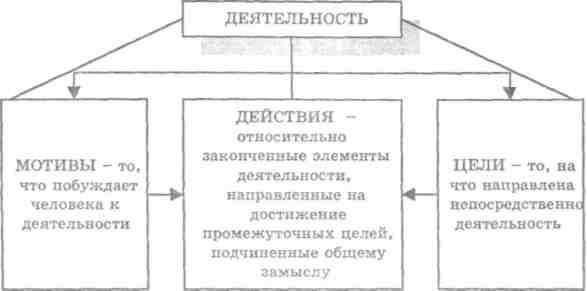 Рис. 8.1. Структура діяльності.До фактів поведінки можна віднести: 1) окремі рухи і жести (наприклад, уклін, кивок, стискання руки), 2) зовнішні прояви фізіологічних процесів, пов'язаних із станом, діяльністю, спілкуванням людей (наприклад, поза, міміка, погляди, почервоніння особи, тремтіння і т. п.), 3) дії, які мають певний сенс, і, нарешті, 4) вчинки, які мають соціальне значення і пов'язані з нормами поведінки.Вчинок — дія, виконуючи яке, людина усвідомлює його значення для інших людей, тобто його соціальний сенс.Головною характеристикою діяльності є її наочність. Під предметом є на увазі не просто природний об'єкт, а предмет культури, в якому зафіксований визначений суспільно вироблений спосіб дії з ним. І цей спосіб відтворюється всякий раз, коли здійснюється наочна діяльність. Інша характеристика діяльності — її соціальна, суспільно-історична природа. Самостійно відкрити форми діяльності з предметами чоловік не може. Це робиться за допомогою інших людей, які демонструють зразки діяльності і включають людину в спільну діяльність. Перехід від діяльності, розділеної між людьми і виконуваної в зовнішній (матеріальною) формі, до діяльності індивідуальною (внутрішньою) і складає основну лінію інтеріоризації, в ході якої формуються психологічні новоутворення (знання, уміння, здібності, мотиви, установки і т. д.).Діяльність завжди носить опосередкований характер. В ролі засобів виступають знаряддя, матеріальні предмети, знаки, символи (інтеріоризовані, внутрішні засоби) і спілкування з іншими людьми. Здійснюючи будь-який акт діяльності, ми реалізуємо в нім певне відношення до інших людей, якщо вони навіть реально і не присутні у момент здійснення діяльності.Людська діяльність завжди цілеспрямована, підпорядкована меті як запланованому результату, що свідомо представляється, досягненню якого вона служить. Мету направляє діяльність і коректує її хід.Діяльність — не сукупність реакцій, а система дій, зцементованих в єдине ціле спонукаючим її мотивом. Мотив — це те, ради чого здійснюється діяльність, він визначає сенс того, що робить чоловік. Базові знання про діяльність, мотиви, навиках представлені в схемах.Нарешті, діяльність завжди носить продуктивний характер, тобто її результатом є перетворення як в зовнішньому світі, так і в самій людині, його знаннях, мотивах, здібностях і т.д. Залежно від того, які зміни грають головну роль або мають найбільшу питому вагу, виділяються різні типи діяльності (трудова, пізнавальна, комунікативна і т. п.).Діяльність людини має складну ієрархічну будову. Вона складається з декількох рівнів: верхній рівень — рівень особливих видів діяльності, потім рівень дій, наступний, — рівень операцій, і нарешті, найнижчий — рівень психофізіологічних функцій.Дія — основна одиниця аналізу діяльності. Дія — це процес, направлений на досягнення мети.Дія включає як необхідний компонент акт свідомості у вигляді постановки мети, і в той же час дія — це одночасно і акт поведінки, реалізується через зовнішні дії в нерозривній єдності з свідомістю. Через дії людина проявляє свою активність, прагнучи досягти поставленої мети з урахуванням зовнішніх умов.Дія має подібну діяльності структуру: мета — мотив, спосіб — результат. Розрізняють дії: сенсорні (дії по сприйняттю об'єкту), моторні (рухові дії), вольові, мислені, мнемічні (дії пам'яті), зовнішні наочні (дії направлені на зміну стану або властивостей предметів зовнішнього світу) і розумові (дії, що виконуються у внутрішньому плані свідомості). Виділяють наступні компоненти дії: сенсорні (плотські), центральні (мислені) і моторні (рухові) (рис. 8.2).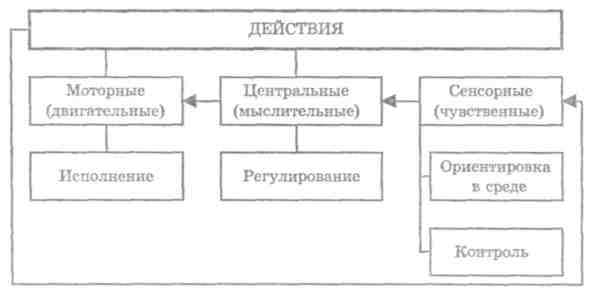 Рис. 8.2. Компоненти дії і їх функція.Всяка дія є складною системою, що складається з декількох частин: орієнтування (що управляє), старанна (робоча) і контрольне коректування. Орієнтовна частина дії забезпечує віддзеркалення сукупності об'єктивних умов, необхідних для успішного виконання даної дії. Виконавча частина здійснює задані перетворення в об'єкті дії. Контрольна частина відстежує хід виконання дії, зіставляє отримані результати із заданими зразками і при необхідності забезпечує корекцію як орієнтуванням, так і старанною частин дії.Операцією називається конкретний чин виконання дії. Характер використовуваних операцій залежить від умов, в яких здійснюється дія, і досвіду людини. Операції зазвичай мало усвідомлюються або зовсім не усвідомлюються людиною, тобто це рівень автоматичних навиків.Кажучи про те, що людина здійснює якусь діяльність, не можна забувати, що чоловік є організм з високоорганізованою нервовою системою, розвиненими органами чуття, складним опорно-руховим апаратом, психофізіологічними функціями, які є і передумовами і засобами діяльності.Наприклад, коли людина ставить перед собою мету щось запам'ятати, він може використовувати різні дії і прийоми запам'ятовування, але ця діяльність спирається на наявну мнемічну психофізіологічну функцію: жодне з дій заучування не привело б до бажаного результату, якби людина не володіла мнемічної функцією. Психофізіологічні функції складають органічний фундамент процесів діяльності.Сенсомоторні процеси — це процеси, в яких здійснюють зв'язок сприйняття і руху. У цих процесах розрізняють чотири психічні акти: 1) сенсорний момент реакції — процес сприйняття; 2) центральний момент реакції — більш менш складні процеси, пов'язані з переробкою сприйнятого, іноді відмінністю, пізнаванням, оцінкою і вибором; 3) моторний момент реакції — процеси, що визначають почало і хід руху; 4) сенсорні корекції руху (зворотний зв'язок).Ідеомоторні процеси зв'язують уявлення про рух з виконанням руху. Проблема образу і його ролі в регуляції моторних актів — центральна проблема психології правильних рухів людини.Емоційно-моторні процеси — це процеси, що зв'язують виконання рухів з емоціями, відчуттями, психічними станами, що переживаються людиною.Інтеріорізація — це процес переходу від зовнішньої, матеріальної дії до внутрішньої, ідеальної дії.Екстеріорізація — це процес перетворення внутрішньої психічної дії в зовнішню дію.Основні види діяльності, що забезпечують існування людини і формування його як осіб, — це спілкування, гра, учення і праця.Вже наголошувалося, що наші потреби штовхають нас до дії, до активності. Потреба — це стан потреби в чому-небудь, що пережвається  людиною. Полягання об'єктивної потреби організму в чомусь, що лежить поза ним і складає необхідну умову його нормального функціонування, і називаються потребами. Голод, спрага, або потреба в кисні — первинні потреби, задоволення яких життєво важливе для всіх живих істот. Будь-яке порушення в балансі цукру, води, кисню або якого-небудь іншого потрібного організму компоненту автоматично приводить до появи відповідної потреби і до виникнення біологічного імпульсу, який як би штовхає людину до його задоволення. Виникла таким чином первинна спонука викликає серію координированных дій, направлених на відновлення рівноваги.Підтримка рівноваги, при якій організм не випробовує ніяких потреб, називається гомеостазом. Звідси гомеостатическое поведінка — це така поведінка, яка направлена на усунення мотивації шляхом задоволення потреби, що викликала його. Часто поведінка людини викликається сприйняттям певних зовнішніх об'єктів, дією яких-небудь зовнішніх подразників. Сприйняття певних зовнішніх об'єктів грає роль стимулу, який може бути таким же сильним і значним, як і сама внутрішня спонука.Потреба в русі, в отриманні нової інформації, нових стимулів (пізнавальна потреба), нових емоцій дозволяє організму підтримувати оптимальний рівень активації, який дозволяє йому функціонувати найефективніше. Ця потреба в стимулах змінюється залежно від фізіологічного і психічного стану людини.Потреба в соціальних контактах, в спілкуванні з людьми є однією з ведучих у людини, тільки з перебігом життя вона міняє свої форми.Люди постійно чимось зайняті, і в більшості випадків вони самі вирішують, що робитимуть. Щоб зробити вибір, люди вдаються до процесу мислення. Можна розглядати мотивацію як «механізм вибору» якоїсь форми поведінки. Цей механізм у разі потреби відповідає на зовнішні подразники, але найчастіше він вибирає можливість, яка в даний момент краще всього відповідає фізіологічному стану, емоції, спогаду або думці, що прийшла в голову, або неусвідомлюваному вабленню, або природженим особливостям. Вибір наших найближчих дій направляють і поставлені нами цілі і плани на майбутнє. Чим ці цілі важливіше для голий, тим з більшою силою вони орієнтують наш вибір.Таким чином, існує ієрархія різних потреб від найпримітивніших до найвитонченіших. Ієрархічну піраміду потреб розробив ігвестний психолог Маслоу: від природжених фізіологічних потреб (потреба в їжі, питті, сексі, прагнення уникнути болі, батьківський інстинкт, потреба в дослідженні навколишнього світу і ін.) — до потреб в безпеці, далі до потреб в прихильності, любові, далі до потреб в пошані, схваленні, визнанні, компетентності, далі до когнітивних і естетичних потреб (у порядку, красі, справедливості, симетрії) — і, нарешті, потреби в розумінні сенсу свого життя, в самовдосконаленні, в саморозвитку, самореалізації.Але одна і та ж потреба може бути задоволена за допомогою різних об'єктів, за допомогою різних дій, тобто різним чином опредмечена. В процесі опредмечиванія потреби виявляються дві важливі межі потреби: 1) спочатку існує достатньо широкий спектр предметів, здатних задовольнити дану потребу; 2) відбувається швидка фіксація потреби на першому предметі, що задовольнив її. У акті опредмечиванія народжується мотив як предмет потреби. Мотив — це опредмеченна потреба, це потреба саме в даному предметі, яка спонукає людину до активних дій. Один і той же мотив може задовольнятися набором різних дій, а з іншого боку, одна і та ж дія може спонукати різними мотивами. Мотиви породжують дії, тобто приводять до утворення цілей. Це мотиви-цілі. Але існують і неусвідомлені мотиви, які можуть виявлятися у формі емоцій і особових сенсів. Емоції виникають лише з приводу таких подій або результатів дій, які пов'язані з мотивами. Провідний головний мотив обумовлює особовий сенс — переживання підвищеної суб'єктивної значущості предмету або події, що опинилися в полі дії провідного мотиву.Сукупність дій, які викликаються одним мотивом, і називається особливим видом діяльності (ігровою, учбовою або трудовою).2. Види і розвиток людської діяльностіУ сучасної людини є безліч різних видів діяльності, число яких приблизно відповідає кількості наявних потреб (з урахуванням полімотивованності діяльності). Для того, щоб представити і описати всі ці види діяльності, необхідно перерахувати найбільш важливі для даної людини потреби. Але таке завдання на практиці представляється непростим, оскільки число різноманітних потреб велике і вони індивідуально варіюють.Простіше визначити основні параметри, відповідно до яких можна описувати систему людських потреб, і далі, користуючись ними, давати характеристики видів діяльності, властивих конкретній людині. Таких параметрів три: сила, кількість і якість потреб.Під силою потреби є на увазі значення відповідної потреби для людини, її актуальність, частота виникнення і спонукальний потенціал. Сильніша потреба є більш значущою, виникає частіше, домінує над іншими потребами і примушує людину поводитися так, щоб в першу чергу була задоволена саме дана потреба.Кількість — це число різноманітних потреб, що є у людини і час від часу стають для нього актуальними. Є люди, у яких число потреб відносно невелике, і вони цілком успішно справляються з їх систематичним задоволенням, отримуючи задоволення від життя. Але є такі, які мають безліч різних, деколи противоречащих один одному, несумісних потреб. Актуалізація таких потреб вимагає одночасного включення людини в різні види діяльності, причому нерідко виникають конфлікти між різноспрямованими потребами і відчувається дефіцит часу, необхідного для їх задоволення. Такі люди зазвичай скаржаться на брак часу і випробовують незадоволення від життя, зокрема від того, що вчасно не встигають робити всі справи.Під своєрідністю потреби є на увазі предмети і об'єкти, за допомогою яких та або інша потреба може бути достатня повно задоволена у даної людини, а також спосіб задоволення, що віддається перевага, цій і інших потреб. Наприклад, пізнавальна потреба однієї людини може бути задоволена в результаті систематичного перегляду тільки розважальних передач по телебаченню. Іншому для повного задоволення аналогічної потреби мало читання газет, книг, прослуховування радіо і проглядання телепередач. Третьому крім перерахованого необхідне систематичне спілкування з людьми — носіями корисної інформації пізнавального характеру, а також включення в цікаву самостійну творчий-пошукову роботу.Відповідно до описаних параметрів, що характеризують систему людських потреб, можна індивідуально представити і описати сукупність деятельностей, характерних для окремо взятої людини і для груп людей. В цьому випадку по кожному з названих параметрів і за різноманітністю їх поєднань можна скласти і запропонувати класифікації видів людської діяльності.Але є і інший шлях: узагальнити і виділити основні види діяльності, властиві всім людям. Вони відповідатимуть загальним потребам, які можна виявити практично у всіх без виключення людей, а точніше — видам соціальної людської активності, в які неминуче включається кожна людина в процесі свого індивідуального розвитку. Це — спілкування, гра, учення і праця. Їх слід розглядати як основні види діяльності людей.Спілкування — перший вид діяльності, що виникає в процесі індивідуального розвитку людини, за ним слідують гра, учення і праця. Всі ці види діяльності носять розвиваючий характер, тобто при включенні і активній участі в них дитини відбувається його інтелектуальний і особовий розвиток.Спілкування розглядається як вид діяльності, направленої на обмін інформацією між людьми, що спілкуються. Воно також переслідує цілі встановлення взаєморозуміння, добрих особистих і ділових відносин, надання взаємодопомоги і учбово-виховного впливу людей один на одного. Спілкування може бути безпосереднім і опосередкованим, вербальним і невербальним. При безпосередньому спілкуванні люди знаходяться в прямих контактах один з одним, знають і бачать один одного, прямо обмінюються вербальною або невербальною інформацією, не користуючись для цього ніякими допоміжними засобами. При опосередкованому спілкуванні прямих контактів між людьми немає. Вони здійснюють обмін інформацією або через інших людей, або через засоби запису і відтворення інформації (книги, газети, радіо, телебачення, телефон, телефакс і т.п.).Гра — це такий вид діяльності, результатом якого не стає виробництво якого-небудь матеріального або ідеального продукту (за винятком ділових і конструкторських ігор дорослих людей і дітей). Ігри часто мають характер розваги, переслідують мету отримання відпочинку. Іноді ігри служать засобом символічної розрядки напряженностей, виниклих під впливом актуальних потреб людини, які він не в змозі ослабити іншим шляхом.Існує декілька типів ігор: індивідуальні і групові, наочні і сюжетні, ролеві і ігри з правилами. Індивідуальні ігри є родом діяльності, коли грою зайнята одна людина, групові — включають декілька індивідів. Наочні ігри пов'язані з включенням в ігрову діяльність людини яких-небудь предметів. Сюжетні ігри розгортаються за певним сценарієм, відтворюючи його в основних деталях. Ролеві ігри допускають поведінку людини, обмежену певною роллю, яку в грі він бере на себе. Нарешті, ігри з правилами регулюються певною системою правил поведінки їх учасників. Нерідко в житті зустрічаються змішані типи ігор: наочно-ролеві, сюжетно-ролеві, сюжетні ігри з правилами і т.п. Відносини, що складаються між людьми в грі, як правило, носять штучний характер в тому сенсі цього слова, що що оточують вони не приймаються серйозно і не є підставами для висновків про людину. Ігрова поведінка і ігрові відносини мало впливають на реальні взаємини людей, принаймні серед дорослих.Проте ігри мають велике значення в житті людей. Для дітей ігри мають по перевазі розвиваюче значення, а у дорослих служать засобом спілкування, розрядки. Деякі форми ігрової діяльності набувають характеру ритуалів, учбово-тренувальних занять, спортивних захоплень.Учення виступає як вид діяльності, метою якого є придбання людиною знань, умінь і навиків. Учення може бути організованим і здійснюватися в спеціальних освітніх установах. Воно може бути неорганізованим і відбуватися попутно, в інших видах діяльності як їх побічний, додатковий результат. У дорослих людей учення може набувати характеру самоосвіти. Особливості учбової діяльності полягають в тому, що вона прямо служить засобом психологічного розвитку індивіда.Особливе місце в системі людської діяльності займає працю. Саме завдяки праці чоловік побудував сучасне суспільство, створив предмети матеріальної і духовної культури, перетворив умови свого життя таким чином, що відкрив для себе перспективи подальшого, практично необмеженого розвитку. Насилу перш за все зв'язано створення і вдосконалення знарядь праці. Вони у свою чергу з'явилися чинником підвищення продуктивності праці, розвитку науки, промислового виробництва, технічної і художньої творчості.Коли говорять про розвиток людської діяльності, то мають на увазі наступні аспекти прогресивного перетворення діяльності:1. Розвиток філогенезу системи діяльності людини.2. Включення людини в різні види діяльності в процесі його індивідуального розвитку (онтогенез).3.  Зміни, що відбуваються усередині окремих видів діяльності у міру їх розвитку.4.  Диференціацію діяльностей, в процесі якої з одних діяльностей народжуються інші за рахунок відособлення і перетворення окремих дій в самостійні види діяльності.Перетворення філогенезу системи людських діяльностей співпадає по суті з історією соціально-економічного розвитку людства. Інтеграція і диференціація суспільних структур супроводжувалися появою у людей нового вигляду діяльності. Те ж саме відбувалося у міру зростання економіки, розвитку кооперації і розподілу праці. Люди нових поколінь, включаючись в життя сучасного ним суспільства, засвоювали і розвивали ті види діяльності, які характерні для даного суспільства.Цей процес інтеграції індивіда, що росте, в систему діяльностей, що діє, називається соціалізацією, і її поетапне здійснення припускає поступове залучення дитини до спілкування, гри, учення і праці — ті чотири основні види діяльності, які були стисло описані вищим. При цьому кожний з названих видів діяльності спочатку засвоюється в самому елементарному вигляді, а потім ускладнюється і удосконалюється. Спілкування дорослого з навколишніми людьми так само мало схоже на спілкування немовляти або молодшого школяра, як трудова діяльність дорослих людей на дитячу гру.В процесі розвитку діяльності відбуваються її внутрішні перетворення. По-перше, діяльність збагачується новим наочним змістом. Її об'єктом і відповідно засобом задоволення пов'язаних з нею потреб стають нові предмети матеріальної і духовної культури. По-друге, у діяльності з'являються нові засоби реалізації, які прискорюють її течію і удосконалюють результати. Так, наприклад, засвоєння нової мови розширює можливості для запису і відтворення інформації; знайомство з вищою математикою покращує здібність до кількісних розрахунків. По-третє, в процесі розвитку діяльності відбувається автоматизація окремих операцій і інших компонентів діяльності, вони перетворюються на уміння і навики. Нарешті, по-четверте, в результаті розвитку діяльності з неї можуть виділятися, відособлятися і далі самостійно розвиватися новий вигляд діяльності. Цей механізм розвитку діяльності описаний А. Н Леонтьевим і отримав назву зрушення мотиву на мету.Дія цього механізму представляється наступною. Деякий фрагмент діяльності — дія — спочатку може мати усвідомлювану індивідом мету, яка у свою чергу виступає як засіб досягнення іншої мети, службовці задоволенню потреби. Дана дія і відповідна йому мета є привабливими для індивіда постільки, оскільки вони обслуговують процес задоволення потреби, і лише з цієї причини. Надалі мета цієї дії може придбати самостійну цінність, стати потребою або мотивом. В цьому випадку говорять, що в ході розвитку діяльності відбулося зрушення мотиву на мету і народилася нова діяльність.ХолерикСильний       НеврівноваженийРухливийСангвінікСильнийВрівноваженийРухливийФлегматикСильнийВрівноваженийМалорухливийМеланхолікСлабкий       НеврівноваженийІнертнийНайважливіші особливості діяльностіНайважливіші особливості діяльностітваринилюдини12Інстинктивно-біологічна діяльністьПрямує пізнавальною потребою і потребою в спілкуванніНемає спільної діяльності, групова поведінка тварин підпорядкована виключно біологічним цілям (живлення, розмноження, самозбереження)Людське суспільство виникло на основі спільної трудової діяльності. Кожна дія набуває для людей сенсу лише через те місце, яке воно займає в їх спільній діяльностіКерується наочними враженнями, діє в рамках наочної ситуаціїАбстрагує, проникає в зв'язки і відносини речей, встановлює причинні залежностіТипові спадково-закріплені програми поведінки (інстинкти). Навчання обмежується набуттям індивідуального досвіду, завдяки якому спадкові видові програми поведінки пристосовуються до конкретних умов існування твариниПередача і закріплення досвіду через соціальні засоби спілкування (мова і інші системи знаків). Закріплення і передача досвіду поколінь в матеріальній формі, у формі предметів матеріальної культуриМожуть створювати допоміжні засоби, знаряддя, але не зберігають їх, не використовують знаряддя постійно. Тварини нездібні виготовляти знаряддя за допомогою іншого знаряддяВиготовлення і збереження знарядь праці, передача їх подальшим поколінням. Виготовлення знаряддя за допомогою іншого предмету або знаряддя, виготовлення знаряддя про запас припускало наявність образу майбутньої дії, тобто поява плану свідомостіПристосовуються до зовнішнього середовищаПеретворять зовнішній світ відповідно до своїх потреб